Mandatory Disclosure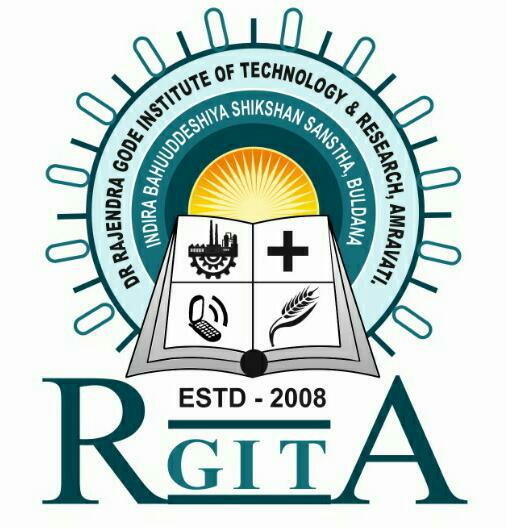 Submitted byDr.Rajendra Gode Institute of Technology & Research, AmravatiUniversity – Mardi Road, Amravati. 444602MaharashtraWebsite: www.drgitr.com Email: principal_coe@rediffmail.comPh. No. (0721)-2970275 / 2970347Fax No. 0721-297025Mandatory Disclosure:-Updated on 05/04/2024AICTE File No				: - Western/1-36449606512/2023/EOADate & Period of last approval.		: - 02/06/2023 Period: 2023-2024NAAC 					: - Grade “A”1) Name of the Institute:-Dr.Rajendra Gode Institute of Technology & Research, AmravatiAddress of the Institution			:-University – Mardi Road, Amravati.City & Pin Code				:-Amravati – 444602State						:-MaharashtraSatellite view of Collage:-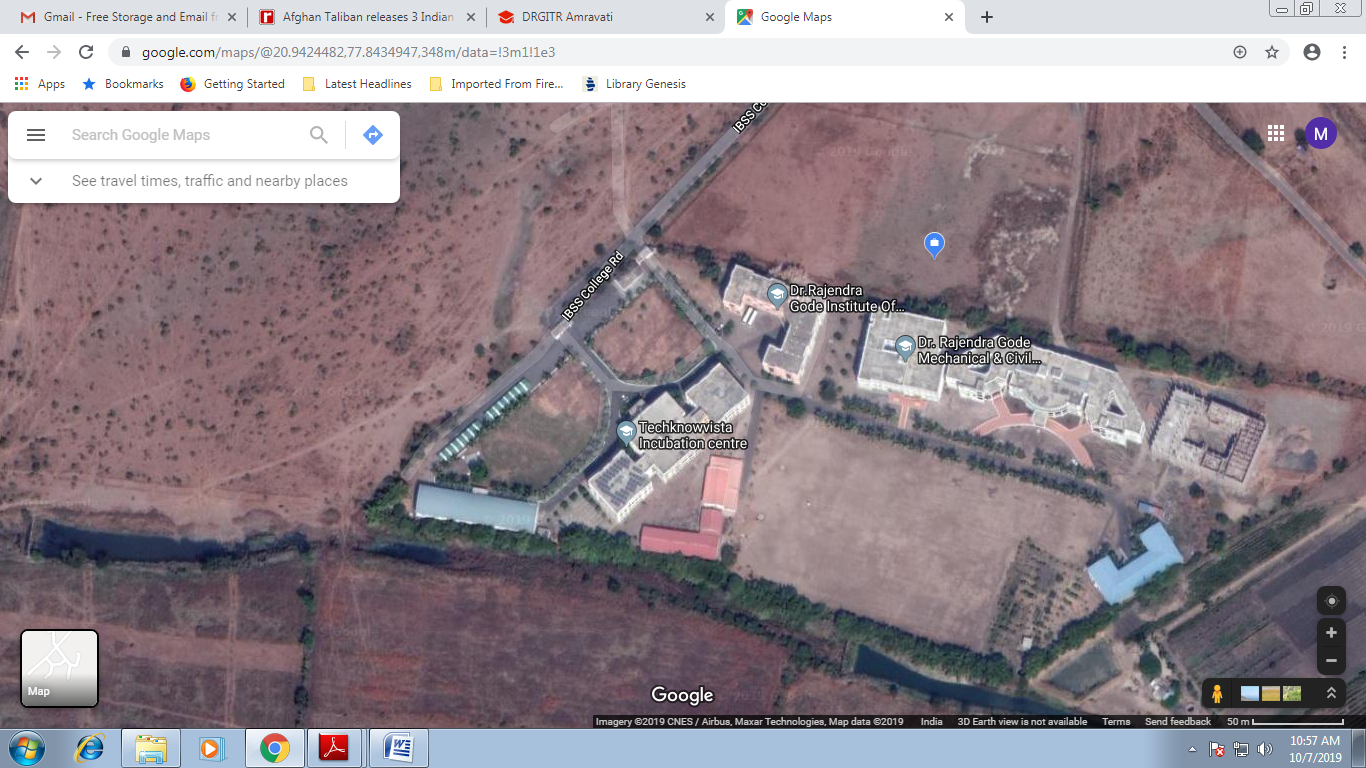 Phone Number with STD Code		: - (0721)-2970275 / 2970347.Office Hours at the Institution		:-10.45 am to 6.00 pmAcademic Hours at the Institute		:-11.00 am to 05.00 pmEmail						: - principal_coe@rediffmail.com and   principal@drgitr.comWeb Site					:-www.drgitr.comNearest Railway Station (dist in Km)	:-Amravati, 11kmNearest Airport (Dist in Km)		:-Nagpur, 150Type of Institute				:-Private- Self Financed2) Name of the organization Running the institution:- Indira Bahuuddeshiya Shikshan  SansthaType of the organization			: - SocietyAddress of the organization	: - Dr. Gode Niwas, Chikhali Road, Buldhana,                 Maharashtra, Pin-443001 Registration date				:-1986 Website of the organization			: - www.drgitr.com3) Name of Principal				:  Dr. Arun V ParwateExact Designation				: PrincipalPhone No.					:  (0721)-2970275 / 2970347Email						:   principal_coe@rediffmail.comHighest Degree				:  Ph.D.Field of Specialization			:  Environmental Engineering4) Name of the affiliating University:- Sant Gadge Baba Amravati University, AmravatiAddress					:  Tapovan Road, AmravatiWebsite					:  www.sgbau.ac.inLatest affiliation period			:  2023-2027GOVERNING COUNCIL BOARD MEMBERS5) C.D.C6) Executive Committee7) Departmental Heads8) Anti Ragging Committee9) Ladies Grievance Committee10)SC/ST Committee11) STUDENT COUNSELLOR  COMMITTEE12) Internal Quality Assurance Cell11) Organization Chart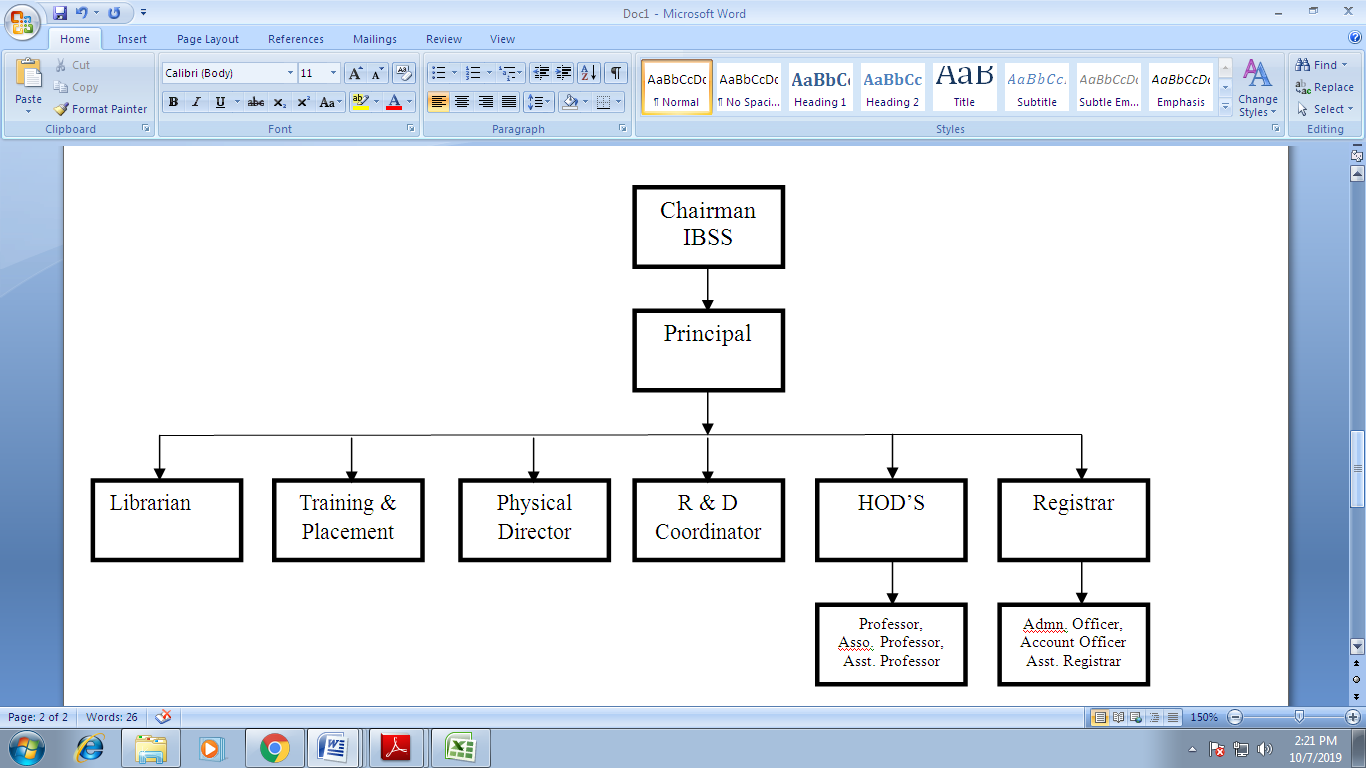 12) Student feedback mechanism on Institutional Governance/faculty Performance	   : Online Feedback mechanism.			13) Grievance redressal mechanism for faculty, staff and students.  :  Different Committees (e.g. Women’s Grievance Committee, Staff grievance Committee) are formed to settle the grievances.Programme Information (in detail)Faculty Details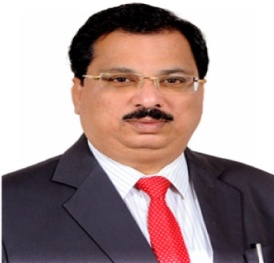  PRINCIPAL                           Name                                       :-  Dr. Arun Vishwanath Parwate Date of Birth                            :-  22/10/1964 Educational Qualifications      :-  B. E. (Civil Engg.), M.E. (Env. Engg.), Ph. D. Work Experience (in Yrs.)  Area of specialization             :-              Environmental EngineeringSubject Taught  Research Guidance  No.of Papers Published       in No.of Projects Carried out 		:-	04No .of Patents 				:-          02Technology Transfer 			:-            -Research Publications 			:-         113 No. of Books published with details 	:-          01                                                                         Soil Mechanics & Foundation Engineering”, (For Final Year Diploma,                                                                         Civil Engineering Students of Vth Semester), Jai Prakash Nath                                                                         Publications in the year 2022.No. of Copy right                                :-           -Department: Civil EngineeringFaculty ListFaculty Details  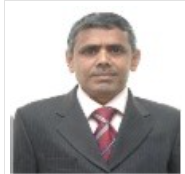 Civil EngineeringName	:- Dr. Prashant Bharat NagarnaikDate of Birth	:- 11/04/1960Educational Qualifications	:- Ph.D, M.Tech (Environmental Engineering ) B. E. CivilWork Experience (in Yrs.)Area of specialization	:- Environmental EngineeringSubject TaughtResearch GuidanceNo.of Papers Published in•	No. of Projects Carried out 		:-09•	No .of Patents 		:- 05  •	Technology Transfer 		:- NIL         •	Research Publications 	             :  65   •	No. of Books published with details 	:  -- •	No. of Copy right                                :-  ----Faculty Details  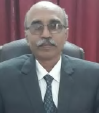 Civil EngineeringName	:- Dr. M. R. VyawahareDate of Birth	:- 15/07/1965Educational Qualifications	:- Ph.D. (Civil Engineering)Work Experience (in Yrs.)Area of specialization	:- Structural Engineering and Advanced ConcretesSubject TaughtResearch GuidanceNo.of Papers Published in•	No. of Projects Carried out 		:-09•	No .of Patents 		:- 05  •	Technology Transfer 		:- NIL         •	Research Publications 	             :  65   •	No. of Books published with details 	:  -- •	No. of Copy right                                :-  ----\Faculty Details  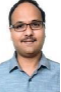 Civil EngineeringName	:- Prof. Vaibhav Arvind  FulariDate of Birth	:-  09/07/1984Educational Qualifications	:-  M TECHWork Experience (in Yrs.)Area of specialization	:- Structural Engineering Subject TaughtResearch GuidanceNo.of Papers Published in•	No. of Projects Carried out 		:- 10•	No .of Patents 		:- 01 •	Technology Transfer 		:- NIL         •	Research Publications 	             :  04   •	No. of Books published with details 	:  -- NIL•	No. of Copy right                                     :-   NILFaculty Details  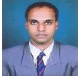  Civil EngineeringName	:- Prof. Prasanna R. WankhedeDate of Birth	:- 31/05/1986Educational Qualifications	:- M. TECH. in Structural EngineeringWork Experience (in Yrs.)Area of specialization	:- Structural Engineering Subject TaughtResearch GuidanceNo.of Papers Published in•	No. of Projects Carried out 		:-10•	No .of Patents 		:- NIL  •	Technology Transfer 		:- NIL         •	Research Publications 	             :  6   •	No. of Books published with details 	:  NIL•	No. of Copy right                                        : - - NILFaculty Details   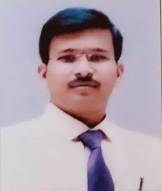 Civil EngineeringName	:- Prof. Ashish Ramesh BijweDate of Birth	:- 29/09/1988Educational Qualifications	:- B.E. (Civil Engg), ME (Transportation Engg. & Management)Work Experience (in Yrs.)Area of specialization	:- Transportation Engg. & ManagementSubject TaughtResearch GuidanceNo.of Papers Published in•	No. of Projects Carried out 		:-09•	No .of Patents 		:- NIL  •	Technology Transfer 		:- NIL         •	Research Publications 	             :  25  •	No. of Books published with details 	:  -- NIL•	No. of Copy right                                        :-  -NILFaculty Details  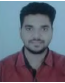 Civil EngineeringName	:- Prof. Prathmesh Rajendra PatilDate of Birth	:- 22/02/1993Educational Qualifications	:- M. TECH. in Environmental EngineeringWork Experience (in Yrs.)Area of specialization	:- Environmental EngineeringSubject TaughtResearch GuidanceNo.of Papers Published in•	No. of Projects Carried out 		:-07•	No .of Patents 		:- 01  •	Technology Transfer 		:- NIL         •	Research Publications 	             :  7 •	No. of Books published with details 	:  -- NIL•	No. of Copy right                                      :-  - NILFaculty Details   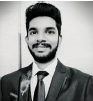 Civil EngineeringName	:- Prof. Ankit Ishwardas MalviyaDate of Birth	:- 29/12/199Educational Qualifications	:- B.E. (Civil), M.Tech. (Env. Engg.)Work Experience (in Yrs.)Area of specialization	:- Structural Engineering and Advanced ConcretesSubject TaughtResearch GuidanceNo.of Papers Published in•	No. of Projects Carried out 		:-07•	No .of Patents 		:- NIL  •	Technology Transfer 		:- NIL         •	Research Publications 	             :  7 •	No. of Books published with details 	:  -- NIL•	No. of Copy right                                         :-  NILFaculty Details  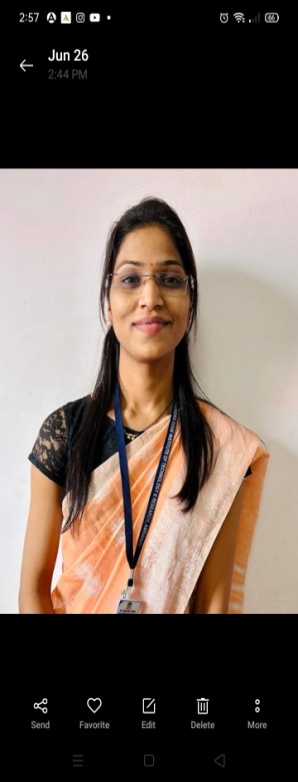 Civil EngineeringName	:- Prof. Sneha Madanrao JadhalDate of Birth	:- 11/09/1991Educational Qualifications	:- M.Tech (Geotech.), B.E.Work Experience (in Yrs.)Area of specialization	:-  Geotechnical  EngineeringSubject TaughtResearch GuidanceNo.of Papers Published in•	No. of Projects Carried out 		:- 05•	No .of Patents 		:- NIL  •	Technology Transfer 		:- NIL         •	Research Publications 	             :  3 •	No. of Books published with details 	:   NIL•	No. of Copy right                               	 :-  02Faculty Details  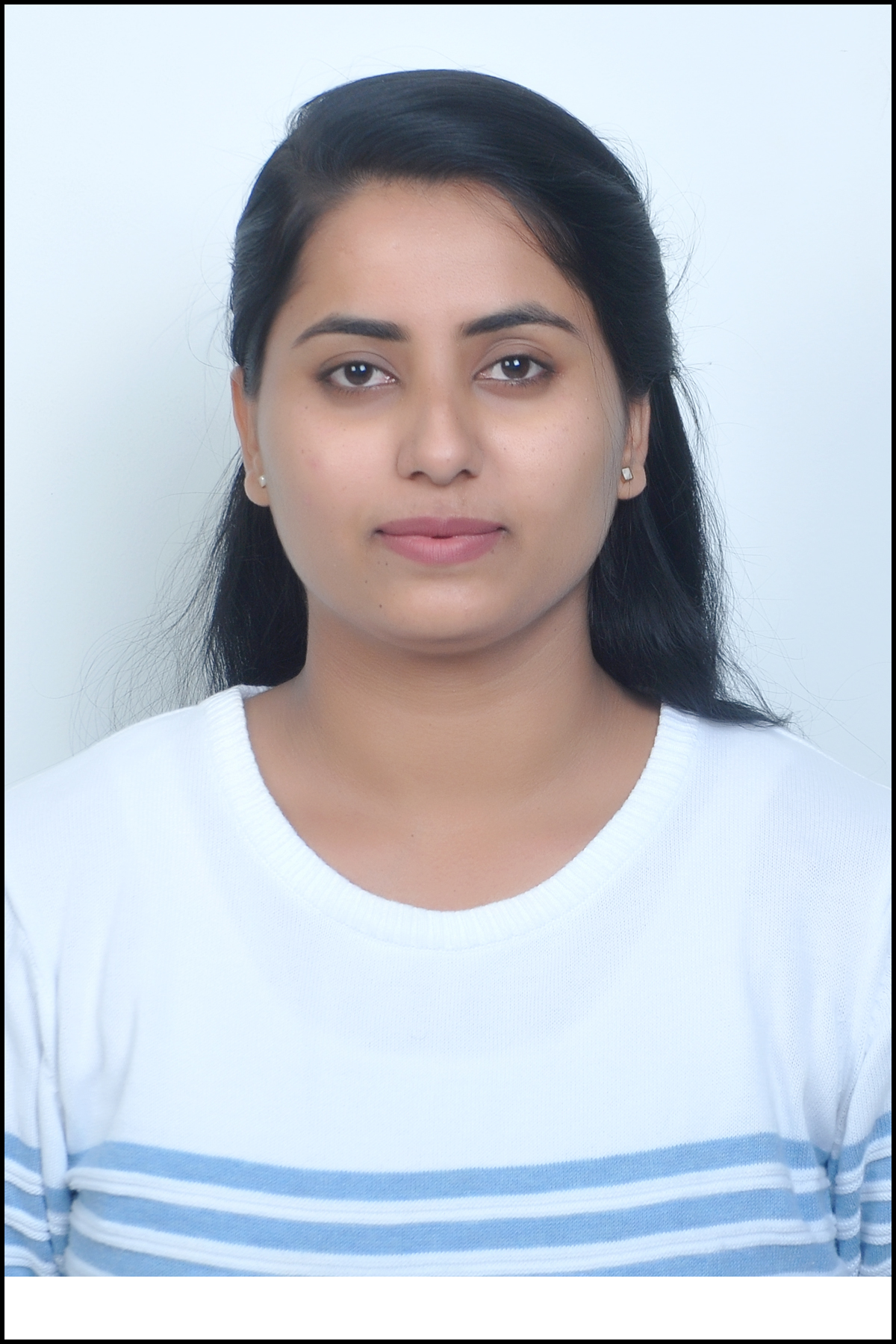 Civil EngineeringName	:- Prof. Priyanka Pramodrao WankhadeDate of Birth	:- 21/07/1996Educational Qualifications	:- M. Tech.(Geotechnical Engg)Work Experience (in Yrs.)Area of specialization	:- Geotechnical  EngineeringSubject TaughtResearch GuidanceNo.of Papers Published in•	No. of Projects Carried out 		:-05•	No .of Patents 		:- NIL  •	Technology Transfer 		:- NIL         •	Research Publications 	             :  02   •	No. of Books published with details 	:  -NIL•	No. of Copy right                                	:-  NILFaculty Details  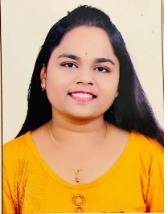  Civil EngineeringName	:- Prof. Kasturi S.GhormadeDate of Birth	:-  19-02-1999Educational Qualifications	:- M.Tech.(Structural Engineering) B. E. CivilWork Experience (in Yrs.)Area of specialization	:- Structural Engineering Subject TaughtResearch GuidanceNo.of Papers Published in•	No. of Projects Carried out 		:-02•	No .of Patents 		:- NIL  •	Technology Transfer 		:- NIL         •	Research Publications 	             :  02   •	No. of Books published with details 	:  -NIL•	No. of Copy right                                	:-  NILFaculty Details 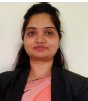 Civil EngineeringName	:- Prof.  Sharayu Ashokrao BelsareDate of Birth	:- 04/01/1995Educational Qualifications	:- M.Tech(Geotech.), B.E.Work Experience (in Yrs.)Area of specialization	:- Geotechnical  EngineeringSubject TaughtResearch GuidanceNo.of Papers Published in•	No. of Projects Carried out 		:-05•	No .of Patents 		:- NIL  •	Technology Transfer 		:- NIL         •	Research Publications 	             :  03   •	No. of Books published with details 	:  -NIL•	No. of Copy right                                	:-  NILFaculty Details  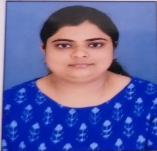 Civil EngineeringName	:- Prof. Payal Govind BheraneDate of Birth	:- 01/01/1993Educational Qualifications	: - M.Tech (Construction Mngt. ) B. E. CivilWork Experience (in Yrs.)Area of specialization	:- Construction Mngt.Subject TaughtResearch GuidanceNo.of Papers Published in            •	No. of Projects Carried out 		:-02•	No .of Patents 		:- NIL  •	Technology Transfer 		:- NIL         •	Research Publications 	             :  02   •	No. of Books published with details 	:  -NIL•	No. of Copy right                                	:-  NILFaculty Details  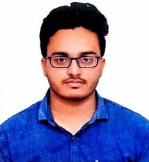 Civil EngineeringName	:- Prof. Kashif khan Qaiyum KhanDate of Birth	:- 15/05/1997Educational Qualifications	:- M.Tech (Structural Engineering)Work Experience (in Yrs.)Area of specialization	:- Structural EngineeringSubject TaughtResearch GuidanceNo.of Papers Published in             •	No. of Projects Carried out 		:-02•	No .of Patents 		:- NIL  •	Technology Transfer 		:- NIL         •	Research Publications 	             :  02   •	No. of Books published with details 	:  -NIL•	No. of Copy right                                	:-  NILFaculty Details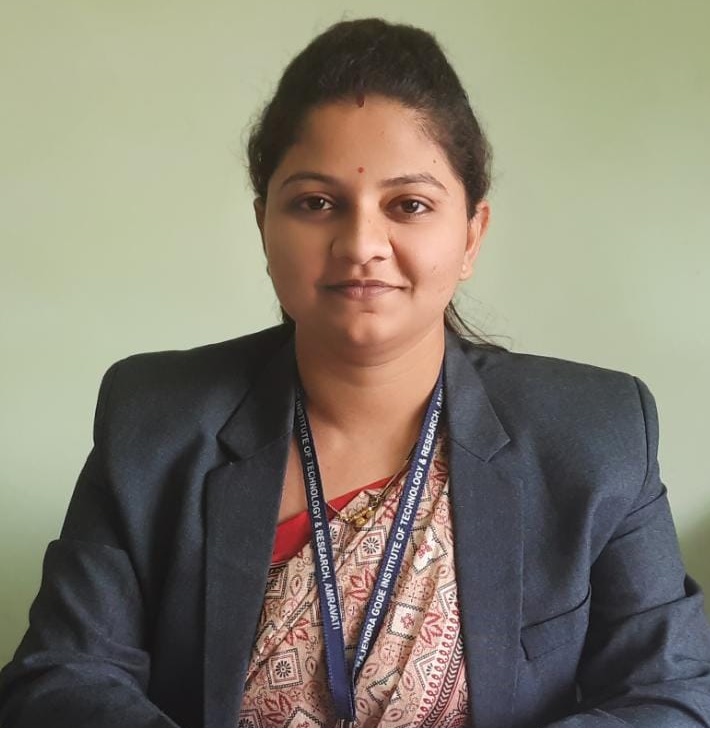  Dept. Name: Civil Engineering (Diploma)                               Name                                       : - Pooja Rajendra Sangole Date of Birth                            : - 03/06/1995 Educational Qualifications      : - B.E (Civil), M.E Transportation Engg. & Management  Work Experience (in Yrs.)  Area of specialization             : - Transportation Engg. & ManagementSubject Taught   Research Guidance  No.of Papers Published in No. of Projects Carried out 		:-  02No .of Patents 				:- NIL         Technology Transfer 			:-  NILResearch Publications 			:-  01        No. of Books published with details 	:-  NIL        No. of Copy right                                      :- NILFaculty Details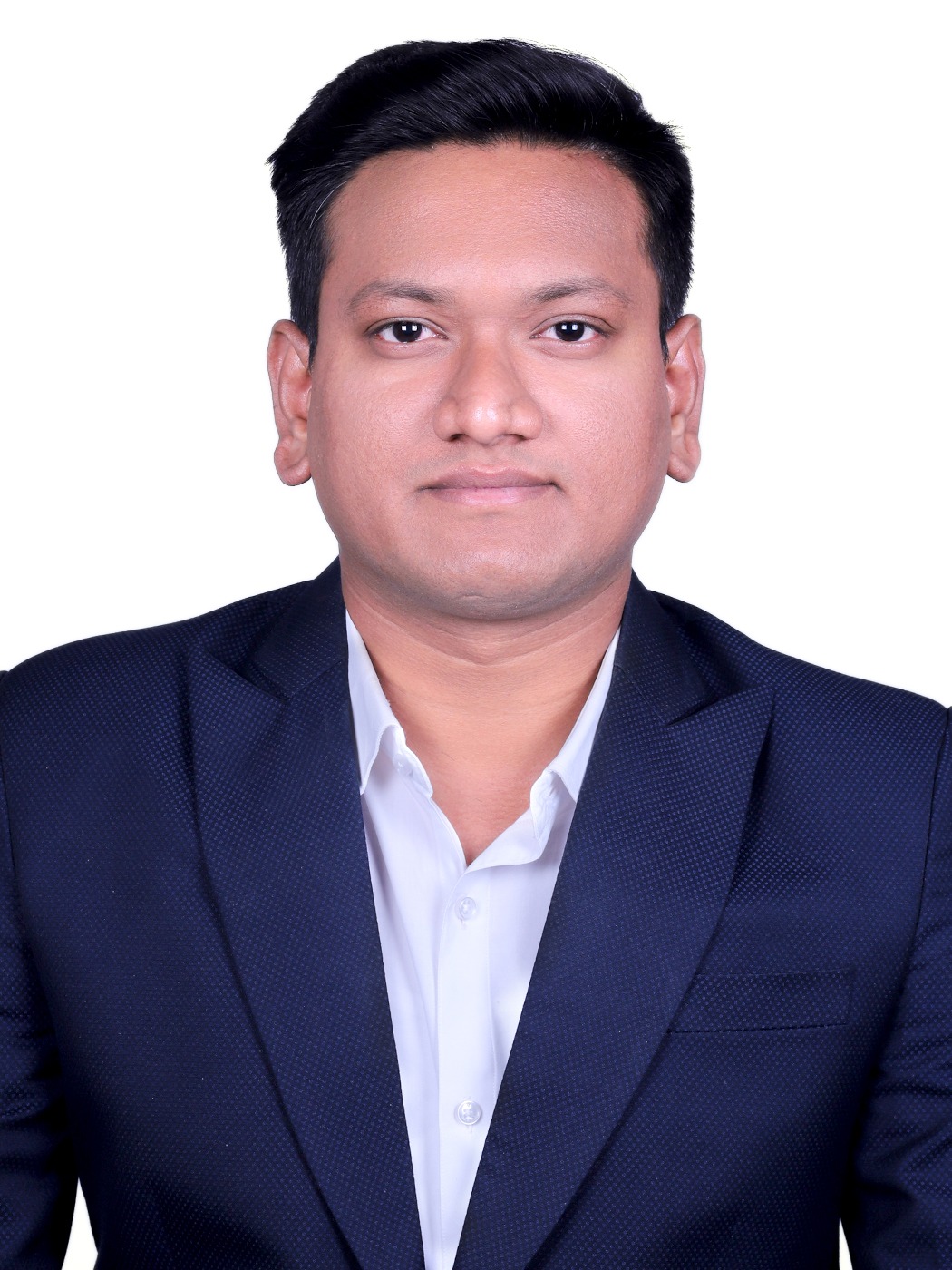  Dept. Name: Civil Engineering (Diploma)                               Name                                       : - Nilesh Sushant Biswal Date of Birth                            :-  26/07/1996 Educational Qualifications      :-  B.E (Civil), M.Tech (Structural Engg.)* Work Experience (in Yrs.)  Area of specialization             :- Structural EngineeringSubject Taught   Research Guidance  No.of Papers Published in No.of Projects Carried out 		:-  02	No .of Patents 				:- NIL         Technology Transfer 			:-  NILResearch Publications 			:-  03        No. of Books published with details 	:-  NIL        No. of Copy right                                      :- NILFaculty Details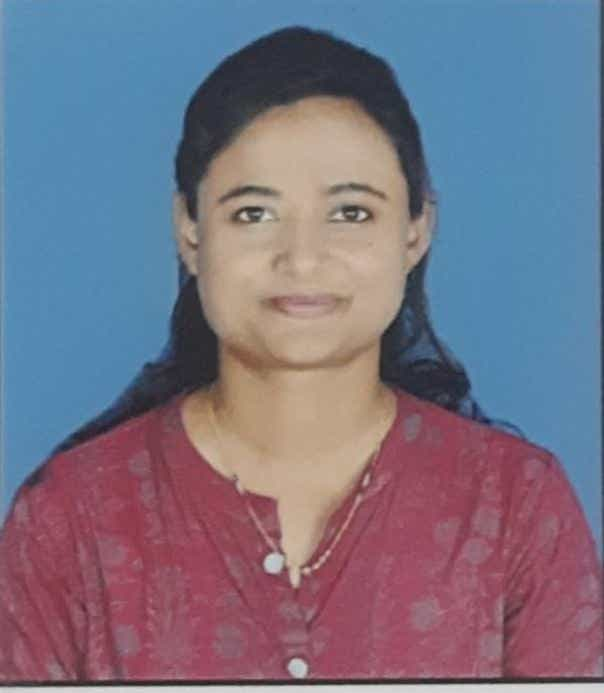  Dept. Name: Civil Engineering (Diploma)                               Name                                       :-  Sonali Pramod Pawar Date of Birth                            :-  21/03/1990 Educational Qualifications      :-  B.E (Civil), M.E Transportation Engg. & Management  Work Experience (in Yrs.)  Area of specialization             : - Transportation Engg. & ManagementSubject Taught   Research Guidance  No.of Papers Published in No. of Projects Carried out 		:- 02No .of Patents 				:- NIL         Technology Transfer 			:-  NILResearch Publications 			:-  02        No. of Books published with details 	:-  NIL        No. of Copy right                                      :- NILFaculty Details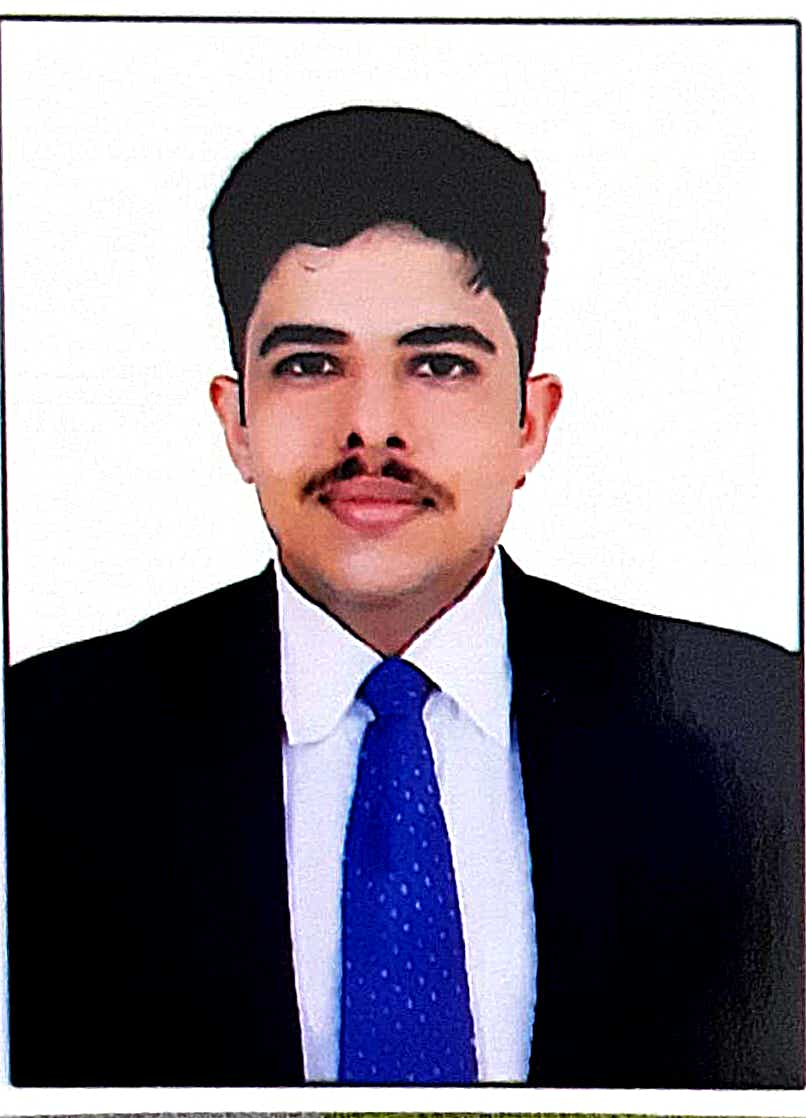  Dept. Name: Civil Engineering (Diploma)                               Name                                       :-  Prajwal Sunil Guhe Date of Birth                            :-  27/04/2000 Educational Qualifications      :-  B.E (Civil), M.E (Transportation Engg. & Management)*  Work Experience (in Yrs.)  Area of specialization             : - Transportation Engg. & ManagementSubject Taught   Research Guidance  No.of Papers Published in No. of Projects Carried out 		:- 02No .of Patents 				:- NIL         Technology Transfer 			:-  NILResearch Publications 			:-  NIL        No. of Books published with details 	:-  NIL        No. of Copy right                                      :- NILFaculty Details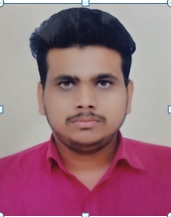  Dept. Name: Civil Engineering (Diploma)                               Name                                       :-  Pranay Ramdas Adhau Date of Birth                            :-  14/09/1995 Educational Qualifications      :-  B.E (Civil)  Work Experience (in Yrs.)  Area of specialization             : - Subject Taught   Research Guidance  No.of Papers Published in No. of Projects Carried out 		:- 02No .of Patents 				:- NIL         Technology Transfer 			:-  NILResearch Publications 			:-  NIL        No. of Books published with details 	:-  NIL        No. of Copy right                                :-       NILFaculty Details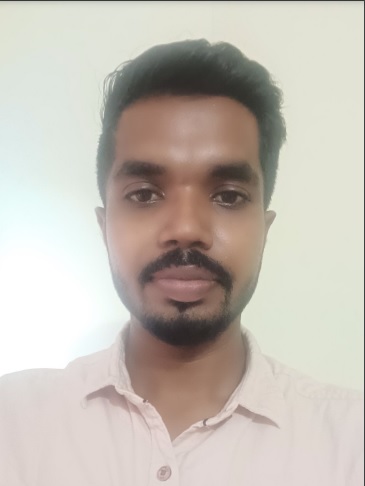  Dept. Name: Civil Engineering (Diploma)                               Name                                       :-  Shubham Sudhakar Shelokar Date of Birth                            :-  27/04/2000 Educational Qualifications      :-  B.E (Civil) Work Experience (in Yrs.)  Area of specialization             : - Subject Taught   Research Guidance  No.of Papers Published in No. of Projects Carried out 		:- 02No .of Patents 				:- NIL         Technology Transfer 			:-  NILResearch Publications 			:-  NIL        No. of Books published with details 	:-  NIL        No. of Copy right                                :-       NILFaculty Details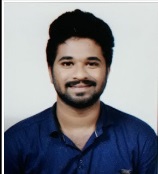  Dept. Name: Civil Engineering (Diploma)                               Name                                       :-  Sidhant. Murlidhar. Patre Date of Birth                            :-  07/11/1995 Educational Qualifications      :-  B.E (Civil) Work Experience (in Yrs.)  Area of specialization             : - Subject Taught   Research Guidance  No.of Papers Published in No. of Projects Carried out 		:- 01No .of Patents 				:- NIL         Technology Transfer 			:-  NILResearch Publications 			:-  NIL        No. of Books published with details 	:-  NIL        No. of Copy right                                      :- NILDepartment of Mechanical Engineering Faculty List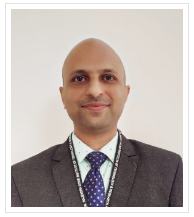 Name	:-Dr. S. C. JirapureDate of Birth	:- 01/08/1980Educational Qualifications		  :- BE (Mechanical Engineering), ME (CAD CAM), PhD (MechanicalEngineering)Work Experience (in Yrs.)Area of specialization	: - CAD CAM Subject TaughtResearch GuidanceNo. of Papers Published inNo. of Copy Rights			 :-        02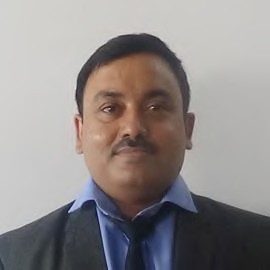 Name	:-Dr. M. R. DharmeDate of Birth	:- 02/06/1980Educational Qualifications		:- BE (Mechanical Engineering), ME (CAD CAM), PhD (MechanicalEngineering)Work Experience (in Yrs.)Area of specialization	:- CAD CAM Subject TaughtResearch GuidanceNo. of Papers Published inNo. of Copy Rights			  :-     01Name	:-Prof. A. A. Shahade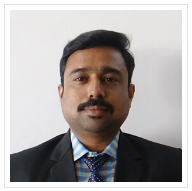 Date of Birth	:- 23/09/1980Educational Qualifications		:- BE (Mechanical Engineering), ME (CAD/CAM), PhD (App.)Work Experience (in Yrs.)Area of specialization	:- CAD/CAM  Subject TaughtResearch GuidanceNo. of Papers Published in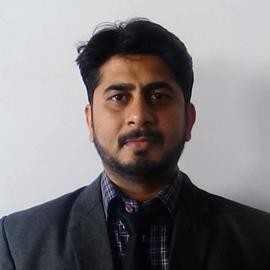 Name	:-Prof. S. A. PandeDate of Birth	:-03/06/1983Educational Qualifications	:- BE (Mechanical Engineering), M.Tech (Thermal Engineering), Work Experience (in Yrs.)Area of specialization	:-Thermal Engineering Subject TaughtResearch GuidanceNo. of Papers Published in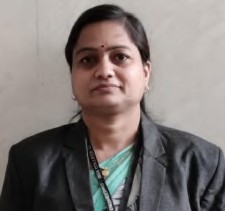 Name	:-Prof. Y. B.BhagatDate of Birth	:- 29/01/1976Educational Qualifications	:- BE (Production Engineering), ME (CAD CAM) Work Experience (in Yrs.)Area of specialization	: - Production, Mechatronics Subject TaughtResearch GuidanceNo. of Papers Published inName	:-Prof. M. R. DhawadeDate of Birth	:- 14/11/1971Educational Qualifications	:- BE (Mechanical Engineering), ME (PTM), Work Experience (in Yrs.)Area of specialization	: - Manufacturing Subject TaughtResearch GuidanceNo. of Papers Published in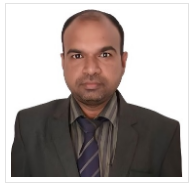 Name	:-Prof. K. K. PadghanDate of Birth	: - 07/07/1984Educational Qualifications	BE (Mechanical Engineering), ME (CAD/CAM), Work Experience (in Yrs.)Area of specialization	:-Thermal Engineering Subject TaughtResearch GuidanceNo. of Papers Published in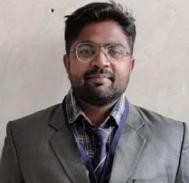 Name	: - Prof. S. S. GalgatDate of Birth	: - 11/07/1990Educational Qualifications	: - BE (Mechanical Engineering), ME (AutomotiveEngineering), PhD PursuingWork Experience (in Yrs.)Area of specialization	:-Automotive Engineering, Thermal Engineering Subject TaughtResearch GuidanceNo. of Papers Published in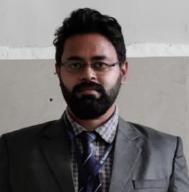 Name	: Prof. A. G. BhatkarDate of Birth	: - 04/06/1987Educational Qualifications	:-BE (Mechanical Engineering), ME (CAD CAM), Work Experience (in Yrs.)Area of specialization	:-CAD CAM Subject TaughtResearch GuidanceNo. of Papers Published inProjects Carried out	: 09 at UG levelPatents	: 01Technology Transfer	: NilResearch Publications	:-Nil No. of Books published with details	:-Nil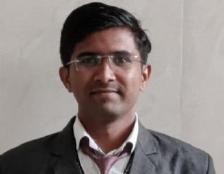 Name	:-Prof. N. D. JeughaleDate of Birth	:- 10/09/1993Educational Qualifications	:- BE (Mechanical Engineering)  ME (Thermal Engineering)Work Experience (in Yrs.)Area of specialization	: - Thermal Engineering Subject TaughtResearch GuidanceNo. of Papers Published in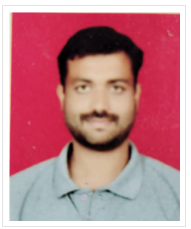 Name	:-Prof. Pratik B. YadavDate of Birth	:- 14/09/1991Educational Qualifications	:- BE (Mechanical Engineering)  ME (CAD/CAM)Work Experience (in Yrs.)Area of specialization	: - CAD/CAM Subject TaughtResearch GuidanceNo. of Papers Published in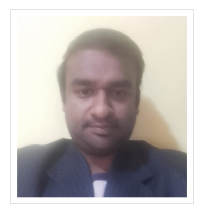 Name	:-Prof. A. L. AnantwarDate of Birth	:- 15/07/1992Educational Qualifications	:- BE (Mechanical Engineering)  ME (Thermal Engineering)Work Experience (in Yrs.)Area of specialization	:- Thermal Engineering Subject TaughtResearch GuidanceNo. of Papers Published in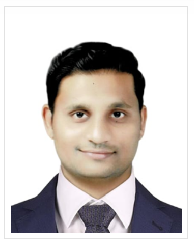 Name	:-Prof. A. P. NarkhedkarDate of Birth	:- 21/12/1988Educational Qualifications	:- BE (Mechanical Engineering)  ME (CAD/CAM)Work Experience (in Yrs.)Area of specialization	:- Thermal Engineering Subject TaughtResearch GuidanceNo. of Papers Published in                                                                 Faculty Details	  Dept. Name: Mechanical Engineering (Diploma)                              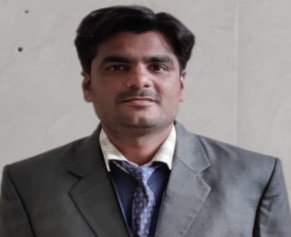  Name                                       :-  Robin Ramesh Gupta Date of Birth                            :-  28/05/1985 Educational Qualifications      :-  B.E (Mechanical), M.E Thermal Engg. Work Experience (in Yrs.)  Area of specialization             :- Thermal Engg.Subject Taught   Research Guidance  No. of Papers Published in No. of Projects Carried out 		:-  02	No .of Patents 				:- NIL         Technology Transfer 			:-  NILResearch Publications 			:-  NIL        No. of Books published with details 	:-  NIL        No. of Copy right                                      :- NIL                                                                      Faculty Details	 Dept. Name: Mechanical Engineering (Diploma)                              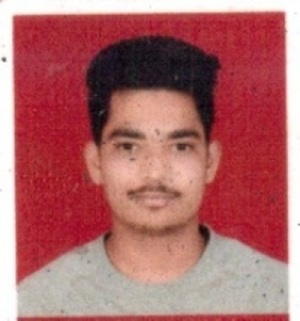  Name                                       :-  Tejas Onkarrao Deshmukh                                   Date of Birth                            :-  21/08/1996                                                     Educational Qualifications      :-  B.E (Mechanical) Work Experience (in Yrs.)  Area of specialization             :- Mechanical Engg.Subject Taught   Research Guidance  No.of Papers Published in No.of Projects Carried out 		:- 02	No .of Patents 				:- NIL         Technology Transfer 			:-  NILResearch Publications 			:-  NIL        No. of Books published with details 	:-  NIL        No. of Copy right                                      :- NILFaculty Details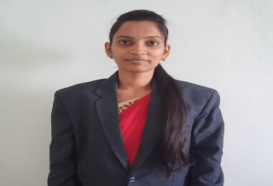                           Dept. Name: Mechanical Engineering (Diploma)                               Name                                       :-  Achal Ravindra Gole                        Date of Birth                            :-  22/08/1997 Educational Qualifications      :-  B.E (Mechanical), M.E CAD-CAM Work Experience (in Yrs.)  Area of specialization             :-  CAD-CAMSubject Taught   Research Guidance  No.of Papers Published in No.of Projects Carried out 		:- 02	No .of Patents 				:- NIL         Technology Transfer 			:-  NILResearch Publications 			:-  NIL        No. of Books published with details 	:-  NIL        No. of Copy right                                      :- NILFaculty Details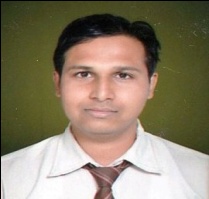  Dept. Name: Mechanical Engineering (Diploma)                               Name                                       :-  Swapnil Sanjay Gurjar                                  Date of Birth                            :-  05/06/1987 Educational Qualifications      :-  B.E (Mechanical), M.E CAD-CAM (Pursuing) Work Experience (in Yrs.)  Area of specialization             :-  CAD/CAMSubject Taught   Research Guidance  No.of Papers Published in No.of Projects Carried out 		:-  02	No .of Patents 				:   NIL         Technology Transfer 			:-  NILResearch Publications 			:-  NIL        No. of Books published with details 	:-  NIL        No. of Copy right                                      :-  NILFaculty Details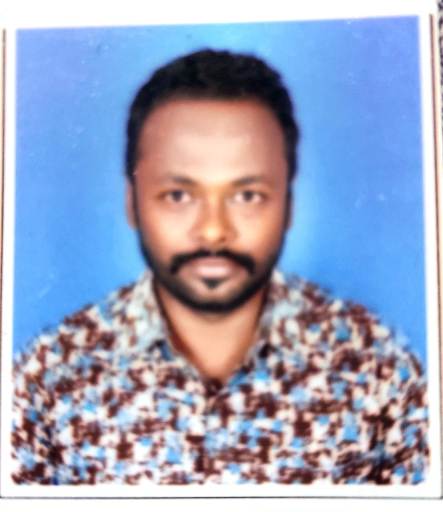  Dept. Name: Mechanical Engineering (Diploma)     Name                                       :-  Nikesh V. Kherde Date of Birth                            :-  10/02/1990 Educational Qualifications      :-  B.E (Mechanical) Work Experience (in Yrs.)  Area of specialization             :-  Automobile Engg.Subject Taught   Research Guidance  No.of Papers Published in No.of Projects Carried out 		:-  02	No .of Patents 				:- NIL         Technology Transfer 			:-  NILResearch Publications 			:-  NIL        No. of Books published with details 	:-  NIL        No. of Copy right                                      :- NILFaculty Details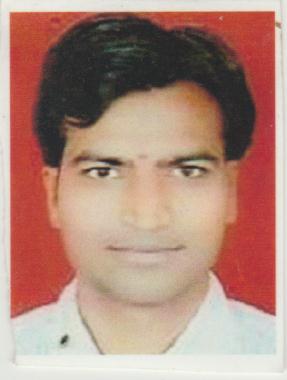  Dept. Name: Mechanical Engineering (Diploma)     Name                                       :-  Niranjan  B. Kandalkar  Date of Birth                            :-  28/02/1986 Educational Qualifications      :-  B.E (Mechanical) Work Experience (in Yrs.)  Area of specialization             :-  Automobile Engg.Subject Taught   Research Guidance  No.of Papers Published in No.of Projects Carried out 		:-  01	No .of Patents 				:- NIL         Technology Transfer 			:-  NILResearch Publications 			:-  NIL        No. of Books published with details 	:-  NIL        No. of Copy right                                      :- NILFaculty Details Dept. Name: Mechanical Engineering (Diploma)    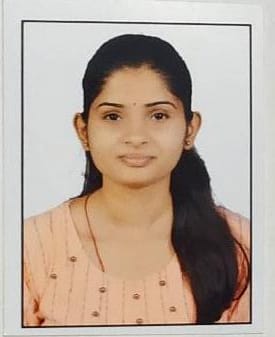  Name                                       :-  Vaishnavi C. Kapile  Date of Birth                            :-  29/04/1998 Educational Qualifications      :-  B.E (Mechanical), M.E. (Pursuing) Work Experience (in Yrs.)  Area of specialization             :-  Thermal Engg.Subject Taught   Research Guidance  No.of Papers Published in No.of Projects Carried out 		:-  NIL	No .of Patents 				:- NIL         Technology Transfer 			:-  NILResearch Publications 			:-  NIL        No. of Books published with details 	:-  NIL        No. of Copy right                                      :- NILDepartment Of Electronics and Telecommunication EngineeringFaculty DetailsFaculty Details Department of Electronics & Tele-Communication Engineering                              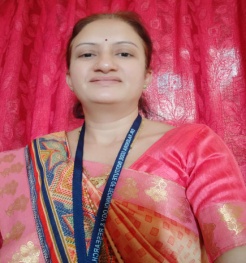 Name                                       :- Dr. Archana O. Vyas   (HOD)                                                     Date of Birth                               :- 22/08/1980 Educational Qualifications        :- Ph.D. , M. Tech. (ESC), B.E. Work Experience (in Yrs.)  Area of specialization             :- Computational intelligence, Network securitySubject Taught  Research Guidance  No. of Papers Published in No. of Projects Carried out 		:- 22	No .of Patents 				:-  02 (Published)      Technology Transfer 			:-  -        Research Publications 			:-   32       No. of Books published with details 	:-    Nil      No. of Copy right                                      :- 05 (Registered)Faculty Details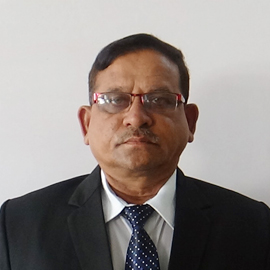                                              Electronics & Telecommunication EngineeringName					:-	Dr.Ravindra M.DeshmukhDate of Birth				:-	17/11/1963Educational Qualifications		:-	Ph.D., M.E(Electronics),PGDCSWork Experience (in Yrs.)			Area of specialization		: - Wireless Communication, Microprocessor &   Micro controller, Analog & Digital Communication Subject TaughtResearch Guidance			No. of Papers Published in		Projects Carried out 				:- 47	Patents 					:-04Technology Transfer 				:-NilResearch Publications 			:-04No. of Books published with details 		:- 02No. of Copy right                                            :-  02                                                                     Faculty Details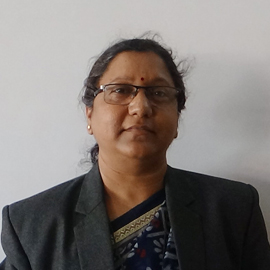                                             Electronics & Telecommunication EngineeringName				            Prof.Kanchan Madhukar Pimple		Date of Birth			           15/06/1972Educational Qualifications:-              BE,MEWork Experience (in Yrs.)			Area of specialization			:-Digital Electronics Subject TaughtResearch Guidance			No. of Papers Published in		Projects Carried out 				:- 8	Patents 					:-1Technology Transfer 				:- NilResearch Publications 			:-19No. of Books published with details 		:- Nil                                                                     Faculty Details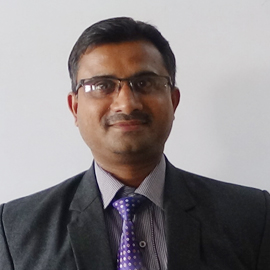                                           Electronics & Telecommunication EngineeringName					:- Prof. Praveen Prakashrao Likhitkar	Date of Birth				:-27/08/1978Educational Qualifications		:-M.E (Digital Electronics P.T),B.E,D.EWork Experience (in Yrs.)			Area of specialization	               :-    Wireless Communication, Digital Communication SOFC Subject TaughtResearch Guidance			No. of Papers Published in		Projects Carried out 				: - 12	No.of Patents 					:-   01Technology Transfer 				:-   0Research Publications 			:-   01No. of Books published with details 		:-   0No.of Copy Right                                           :-  02Faculty Details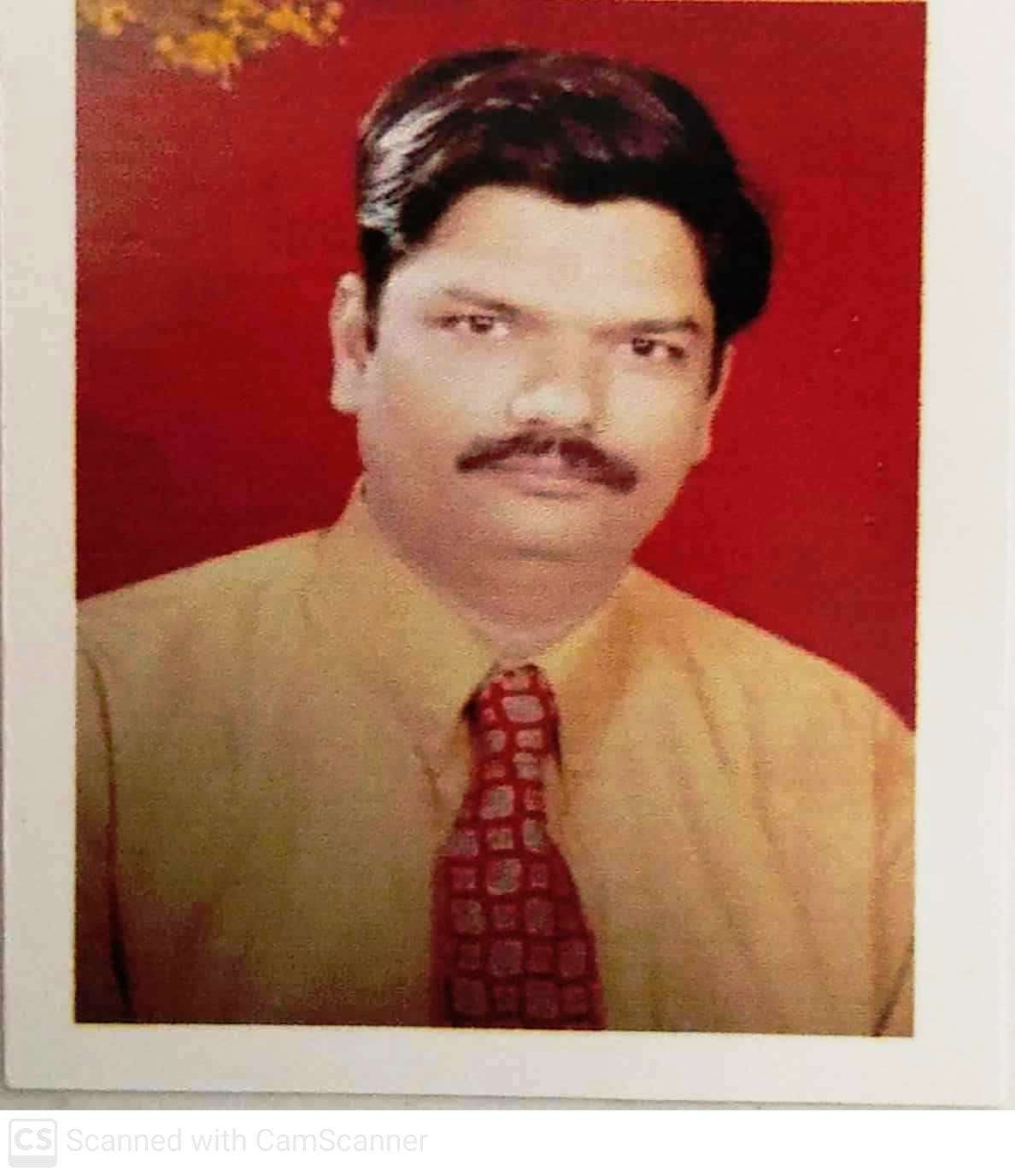 Electronics & Telecommunication EngineeringName					:-	Ravindra Ramkrishna SolankeDate of Birth				:-	21/02/1972Educational Qualifications		:-	M.E.(E.P.S.) Work Experience (in Yrs.)			Area of specialization		: - Electrical Power System. Subject TaughtResearch Guidance			No. of Papers Published in		Projects Carried out 				:- 7 	Patents 					:-NilTechnology Transfer 				:-NilResearch Publications 			:- NilNo. of Books published with details 		:- Nil                                		                       Faculty Details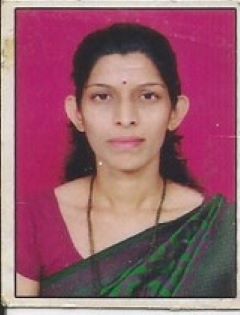 Electronics & Telecommunication EngineeringName	:- Mrs. Rashmi A. WakodeDate of Birth	:- 22/05/1982                                              Educational Qualifications	:- M.E.(Digital Electronics), PhD (Pursuing) Work Experience (in Yrs.)Area of specialization	:- Digital ElectronicsSubject Taught Research GuidanceNo.of Papers Published inResearch Publications	: 04Faculty Details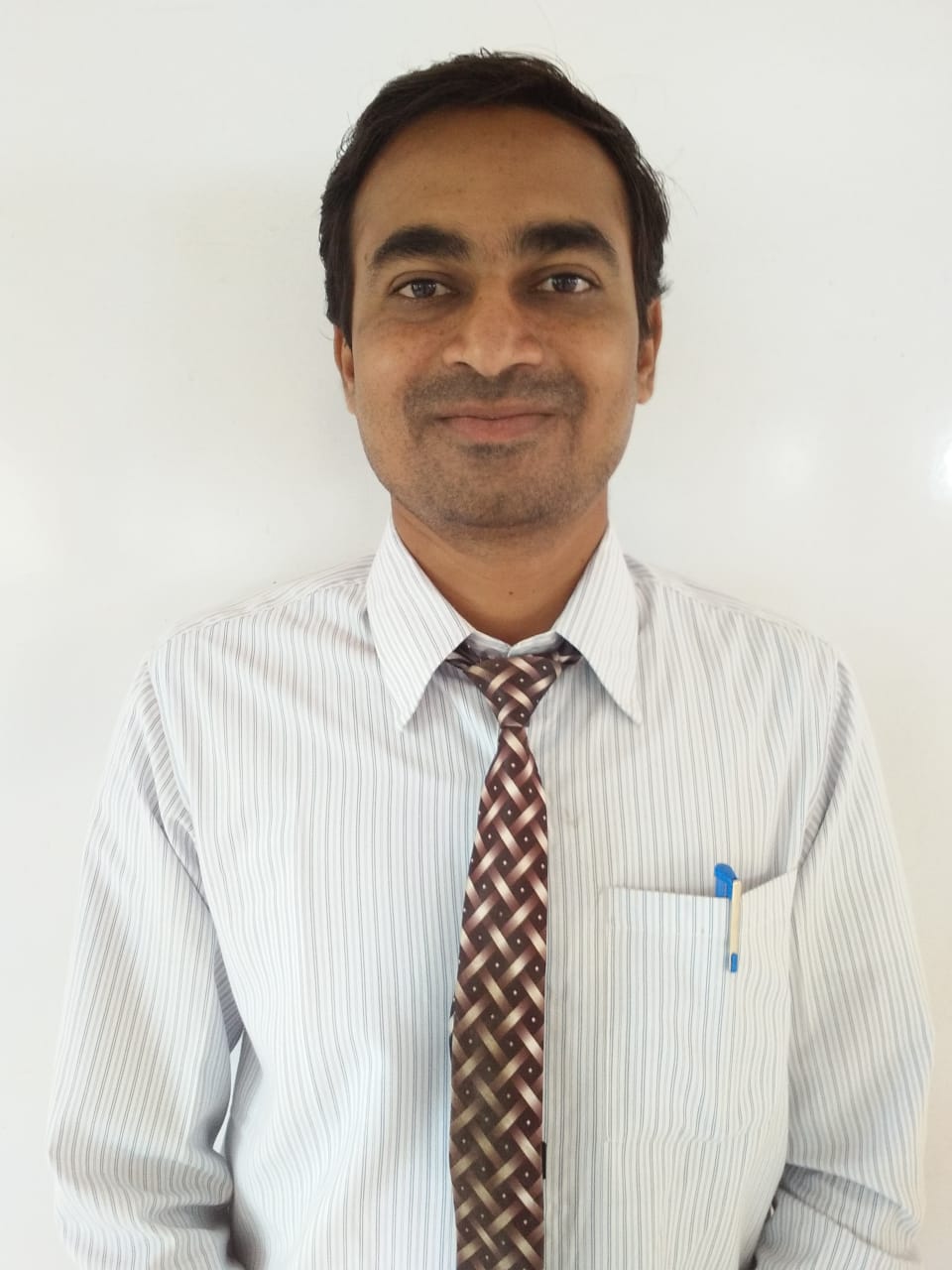 Electronics & Telecommunication EngineeringName	:- Prof. R. S. ShriwasDate of Birth	:- 07/04/1985Educational Qualifications	:- Ph. D. Pursuing , M. E. ( Digital Electronics)Work Experience (in Yrs.)Area of specialization	:- Digital Electronics, Deep Learning                                                                 Subject TaughtResearch GuidanceNo. of Papers Published inNo.of Projects Carried out 		:-09No .of Patents 				:- 01  Technology Transfer 			:-          Research Publications 	             :  14    No. of Books published with details 	:  --No. of Copy right                                :-  ----                                                               Faculty Details                                                Electronics & Telecommunication Engineering                              Name                                     :- Prof. Rahul R. Sharma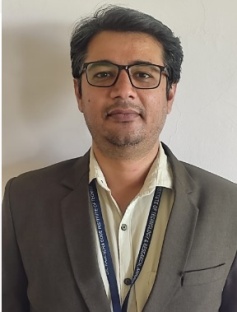    Date of Birth                            :- 01/04/1986   Educational Qualifications      :- M.E (Electronics & Telecommunication)  Work Experience (in Yrs.) Area of specialization                  Electronics & TelecommunicationSubject Taught  Research Guidance  No.of Papers Published in No.of Projects Carried out 		:-       4No .of Patents 				:-       0   Faculty Details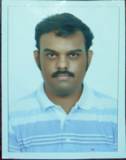 Electronics & Telecommunication EngineeringName					:-	Prof. Dikshant Bharat PatilDate of Birth				:-	17/12/1996Educational Qualifications		:-	M.E (EXTC), BE(EXTC)Work Experience (in Yrs.)			Area of specialization		: - Wireless Communication  Subject TaughtResearch Guidance			No. of Papers Published in		Projects Carried out 				:- NIL	Patents 					:- NilTechnology Transfer 				:- NilResearch Publications 			:- NilNo. of Books published with details 		:- NilFaculty Details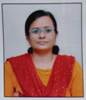 Electronics & Telecommunication EngineeringName					:-	Prof. Minal  S. Harne Date of Birth				:-	20/12/1979Educational Qualifications		:-	ME (D.E), BE(EXTC)Work Experience (in Yrs.)			Area of specialization		: - Digital Communication, Wireless Communication,Microcontroller    Subject TaughtResearch Guidance			No. of Papers Published in		Projects carried out 				:  2	Patents 					: - NilTechnology Transfer 				: - NilResearch Publications 			: - NilNo. of Books published with details 		: - NilFaculty Details                          Dept. Name: Electronics & Tele. Communication Engineering (Diploma) Name                                       :-  Harshal Sumantrao Deshmukh                                                 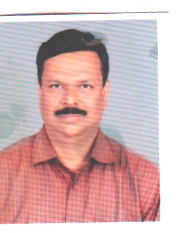  Date of Birth                            :-  30/06/1971 Educational Qualifications      :-  M.E (Digital Electronics) Work Experience (in Yrs.)  Area of specialization             :- Digital ElectronicsSubject Taught   Research Guidance  No.of Papers Published in No.of Projects Carried out 		:-  04	No .of Patents 				:- NIL         Technology Transfer 			:-  NILResearch Publications 			:-  NIL        No. of Books published with details 	:-  NIL        No. of Copy right                                      :- NILFaculty Details                            Dept. Name: Electronics & Tele. Communication Engineering (Diploma) Name                                       :-  Dhananjay Arvind Deshpande                         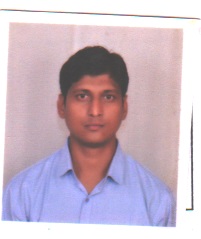  Date of Birth                            :-  15/06/1984 Educational Qualifications      :- M.Tech (Electronics & Tele. Comm. Engg) Work Experience (in Yrs.)  Area of specialization             :- Subject Taught   Research Guidance  No.of Papers Published in No.of Projects Carried out 		:-  02	No .of Patents 				:-  NIL         Technology Transfer 			:-  NILResearch Publications 			:-  NIL        No. of Books published with details 	:-  NIL        No. of Copy right                                      :-  NILFaculty Details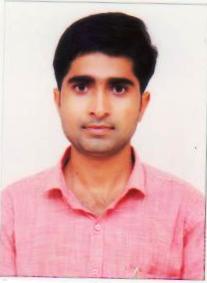                           Dept. Name: Electronics & Tele. Communication Engineering (Diploma) Name                                       :-  Saurabh Rameshwar Chaudhari                  Date of Birth                            :-  20/06/1990 Educational Qualifications      :-  B.E (Electronics & Tele. Comm Engg), M.E. (Appear) Work Experience (in Yrs.)       Area of specialization             :-  Digital ElectronicsSubject Taught   Research Guidance  No.of Papers Published in No.of Projects Carried out 		:-  02	No .of Patents 				:- NIL         Technology Transfer 			:-  NILResearch Publications 			:-  NIL        No. of Books published with details 	:-  NIL        No. of Copy right                                       :- NILFaculty Details                         Dept. Name: Electronics & Tele. Communication Engineering (Diploma)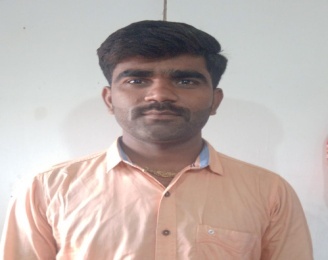  Name                                       :-  Swapnil Dnyaneshwar Sonar                  Date of Birth                            :-  25/01/1993 Educational Qualifications      :-  B.E (Electronics & Tele. Comm. Engg) Work Experience (in Yrs.)  Area of specialization             :- Subject Taught   Research Guidance  No.of Papers Published in No. of Projects Carried out 		:-  02	No .of Patents 				:- NIL         Technology Transfer 			:-  NILResearch Publications 			:-  NIL        No. of Books published with details 	:-  NIL        No. of Copy right                                      :- NILFaculty Details                           Dept. Name: Electronics & Tele. Communication Engineering 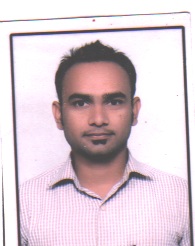                        (Diploma) Name                                       :-  Akshay Raju Khadse                                      Date of Birth                            :-  18/05/1992 Educational Qualifications      :-  M.E (Electrical Power System) Work Experience (in Yrs.)  Area of specialization             :-  Electrical Power SystemSubject Taught   Research Guidance  No.of Papers Published in No.of Projects Carried out 		:-  02	No .of Patents 				:- NIL         Technology Transfer 			:-  NILResearch Publications 			:-  NIL        No. of Books published with details 	:-  NIL        No. of Copy right                                      :- NILDepartment of Computer Science & EngineeringFaculty List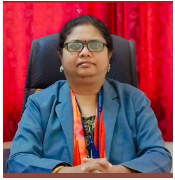 Area of specialization	:-  Cloud Computing
Courses Taught:-At UG  Level :-  Cloud Computing, Human machine interaction,mobile computing,multimedia Systems,E-commerce,Computer Graphics,Discrete Structure,’C’ Programming
At PG Level:- Virtualisation & Cloud Computing ,E-businessResearch GuidanceNo. of Papers Published in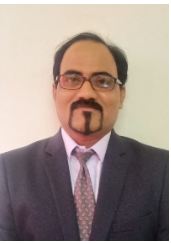 Area of specialization	:-  Database  
Courses Taught :-  At UG Level: -       OOAD,SPG,Mobile Computing      ,DBMS,CC,CD, Web technologies,Computer Architecture,OOP,SEAt PG Level: -   Database Processing, Advance Computer TechniqueResearch GuidanceNo. of Papers Published in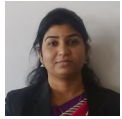 Area of specialization	:-  Networking, Data Mining
Courses Taught :- At UG Level:- DSA, DBMS, DCN, DATA MININGResearch GuidanceNo. of Papers Published inArea of specialization	:-  Networking 
Courses Taught :-  
At UG Level:- OS, DBMS, SSEE,DSA,EVS,Research GuidanceNo. of Papers Published in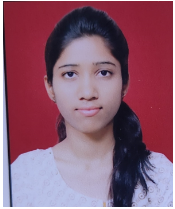 Area of specialization	:- Compiler, Algorithm,Data mining
Courses Taught:-
                    At UG Level:-     CD,DAA,SE,OS,Programming LanguagesResearch GuidanceNo. of Papers Published inArea of specialization	:-  Database ,Programming               Courses Taught:-
 At UG Level:-  VAR,CPR,Research GuidanceNo. of Papers Published in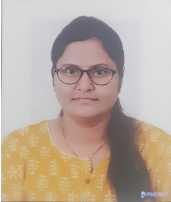 Area of specialization	:- Compiler, Algorithm,Data mining
Courses Taught:-At UG Level  :-  EM,AI,Research GuidanceNo. of Papers Published in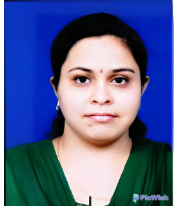 Area of specialization	:-  MALP
Courses Taught:-
At UG Level :- MALP,CRP,DBMS,COMPUTER NETWORKResearch GuidanceNo. of Papers Published inFaculty Details Computer Science & Engineering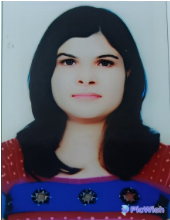 Area of specialization	:- Networking 	Courses Taught:-At UG Level :-  DCN,PEM,DBMS,PM,CG,SEResearch GuidanceNo. of Papers Published inFaculty Details Computer Science & Engineering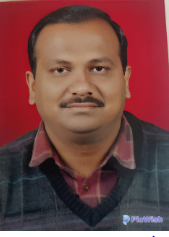 Area of specialization	:-Web Technologies
Courses Taught:-At UG Level:- DBMS,DLT,TOC,CD,SEResearch GuidanceNo. of Papers Published inFaculty Details Computer Science & Engineering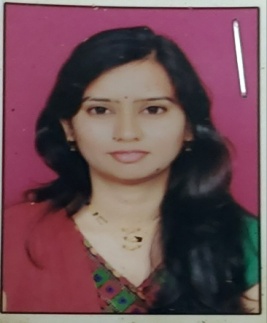 Area of specialization	:-  C, Java,C++, PHP
Courses Taught: -  Programming Languages Research GuidanceNo. of Papers Published inDepartment: First Year EngineeringFaculty ListFaculty Details Department of Applied Science & Humanities                               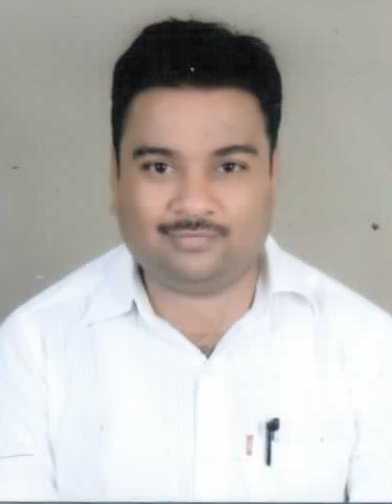  Name                                       :- Dr. Shrikant Devendra Thakre Date of Birth                            :- 30/06/1983 Educational Qualifications      :- M.Sc., B.Ed. Ph. D. Work Experience (in Yrs.)  Area of specialization             :- Physics Subject Taught  Research Guidance  No. of Papers Published in No. of Projects Carried out 		:-        ----	No .of Patents 				:-        01     Technology Transfer 			:-         ----- Research Publications 			:-        08  No. of Books published with details 	:-         ---- No. of Copy right                                      :-         01Faculty Details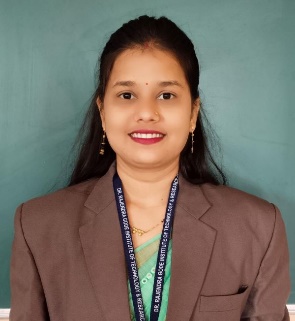                             Department of Applied Science and Humanities	 Name                                       :- Ashvini Dhanraj Nakhale Date of Birth                            :- 30/05/1996 Educational Qualifications      :-  B.Sc., M. Sc. mathematics. B. Ed. Work Experience (in Yrs.)  Area of specialization             :- Applied MathematicsSubject Taught  Research Guidance  No. of Papers Published in No. of Projects Carried out 		:-    NilNo .of Patents 				:-    Nil       Technology Transfer 			:-    Nil        Research Publications 			:-    Nil    No. of Books published with details 	:-    Nil       No. of Copy right                                     :-    01Faculty Details Department of Applied Science and Humanities                              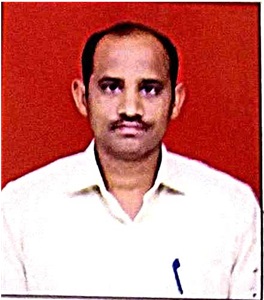  Name                                       :- Mr. Harshal A. Nimkar Date of Birth                            :- 05/07/1991 Educational Qualifications      :-  M. Sc (Mathematics),B. Ed , Ph. D (Pursuing) Work Experience (in Yrs.)  Area of specialization             :- Pure MathematicsSubject Taught  Research Guidance  No. of Papers Published in No. of Projects Carried out 		:-    NilNo .of Patents 				:-    Nil       Technology Transfer 			:-    Nil        Research Publications 			:-    03     No. of Books published with details 	:-    Nil       No. of Copy right                                     :-    NilFaculty Details Department of Applied Science and Humanities                               Name                                       :- Ankit Shyamkumarji Dixit 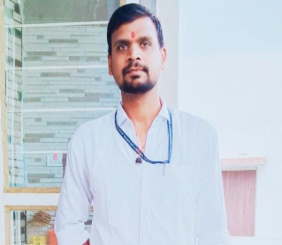  Date of Birth                            :- 26 /10/1990 Educational Qualifications      :- M. Sc (Chemistry), Pursuing Ph.D. Work Experience (in Yrs.)  Area of specialization             :- Organic Chemistry Subject Taught  Research Guidance  No. of Papers Published in No. of Projects Carried out 		:-  - No .of Patents 				:-  -   Technology Transfer 			:-  -      Research Publications 			:-  -         No. of Books published with details 	:-  -          No. of Copy right                                     :- - Faculty Details Department of Applied Science and Humanities                              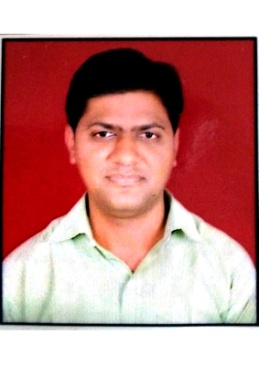  Name                                       :-  Manoj P. Khere  Date of Birth                            :- 04 /01/1986 Educational Qualifications      :- M. Sc (Mathematics), Ph.D. pursuing Work Experience (in Yrs.)  Area of specialization             :-  Complex Analysis And Operator Theory Subject Taught  Research Guidance  No. of Papers Published in No. of Projects Carried out 		:-  - No .of Patents 				:-  -   Technology Transfer 			:-  -      Research Publications 			:-  -         No. of Books published with details 	:-  -          No. of Copy right                                     :- - Faculty Details                            Department of Applied Science and Humanities                              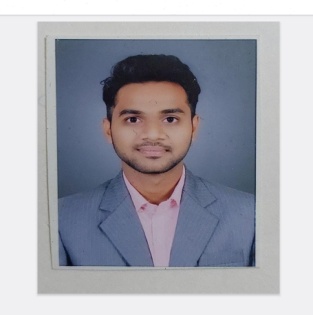  Name                                       :- Mr. Chetan Gajanan Panchwate  Date of Birth                            :- 20/03/1997 Educational Qualifications      :- B. Sc., M. Sc., B. Ed. Work Experience (in Yrs.)  Area of specialization             :- condensed matter physics Subject Taught  Research Guidance  No. of Papers Published in No. of Projects Carried out 		:-	No .of Patents 				:-          Technology Transfer 			:-          Research Publications 			:-          No. of Books published with details 	:-          No. of Copy right                                     :-Faculty Details Department of Applied Science and Humanities                               Name                                       :-  Mr. Milind Sheshrao Bodkhe Date of Birth                            :-  04/01/1975 Educational Qualifications      :-  B.E (Mechanical. Engg.), M. E (Prod. Tech. & Management),                                                        MBA (HR) Work Experience (in Yrs.)  Area of specialization             :- Production Technology and ManagementSubject Taught  Research Guidance- To Post Graduate M.E (CAD/CAM) No. of Papers Published in No. of Projects Carried out 		No .of Patents 				:-  Nil         Technology Transfer 			:-  Nil         Research Publications 			:-  Nil        No. of Books published with details 	:-  Nil      No. of Copy right                                     :-  NilFaculty Details Department of Applied Science & Humanities                               Name                                       :- Mr. Nitin N. Morey  Date of Birth                            :- 26/07/1983 Educational Qualifications      :- Ph.D. (Pursuing), M. E. (Civil), B. E., D.C.E. Work Experience (in Yrs.)  Area of specialization             :- StructuresSubject Taught  Research Guidance  No. of Papers Published in No. of Projects Carried out 		:-	01No .of Patents 				:-          03Technology Transfer 			:-         NilResearch Publications 			:-         20No. of Books published with details 	:-         NilNo. of Copy right                                     :-         Nil                                                                           Faculty Details                Department of Applied Science and Humanities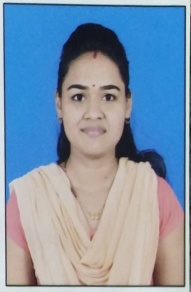  Name                                       :- Vaishnavee Dnyaneshwar Guhe Date of Birth                            :-  04 April 1994 Educational Qualifications      :-  ME (Electrical Power System), BE (Electronics & Power ) Work Experience (in Yrs.)  Area of specialization             :- Subject Taught  Research Guidance  No. of Papers Published in No. of Projects Carried out 		:-	1No .of Patents 				:-          Technology Transfer 			:-          Research Publications 			:-          No. of Books published with details 	:-          No. of Copy right                                     :- Faculty Details        Department of Applied Science and Humanities                              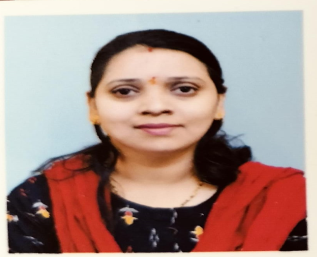  Name                                       :- Deepa Shankarrao  Deulkar Date of Birth                            :- 13/10/1989 Educational Qualifications      :- M. Tech( Computer Science and Engineering) Work Experience (in Yrs.)  Area of specialization             :- Subject Taught  Research Guidance  No. of Papers Published in No. of Projects Carried out 		:-	2No .of Patents 				:-          Technology Transfer 			:-          Research Publications 			:-          No. of Books published with details 	:-          No. of Copy right                                     :-                Faculty Details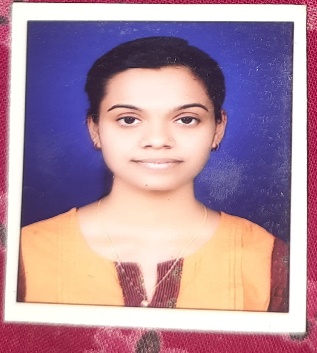                       Department of Applied Science & Humanities                                Name                                       :- Ms. Shivani G. Dharmale Date of Birth                            :- 10/10/1993 Educational Qualifications      :- M. Tech ( Communication Engg.) Work Experience (in Yrs.)  Area of specialization             :- Subject Taught  Research Guidance  No. of Papers Published in No. of Projects Carried out 		:-	2No .of Patents 				:-          1 Technology Transfer 			:-          Research Publications 			:-          1No. of Books published with details 	:-          No. of Copy right                                :-Faculty Details                            Department of Applied Science and Humanities	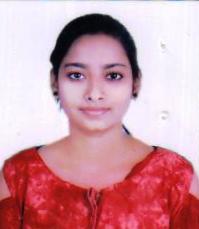  Name                                       :- Miss. Neha Varma Date of Birth                            :- 16/08/1995 Educational Qualifications      :-  M. Sc (Chemistry),B. Ed  Work Experience (in Yrs.)  Area of specialization             :- Pure MathematicsSubject Taught  Research Guidance  No. of Papers Published in No. of Projects Carried out 		:-    NilNo .of Patents 				:-    Nil       Technology Transfer 			:-    Nil        Research Publications 			:-    Nil    No. of Books published with details 	:-    Nil       No. of Copy right                                     :-    NilFaculty Details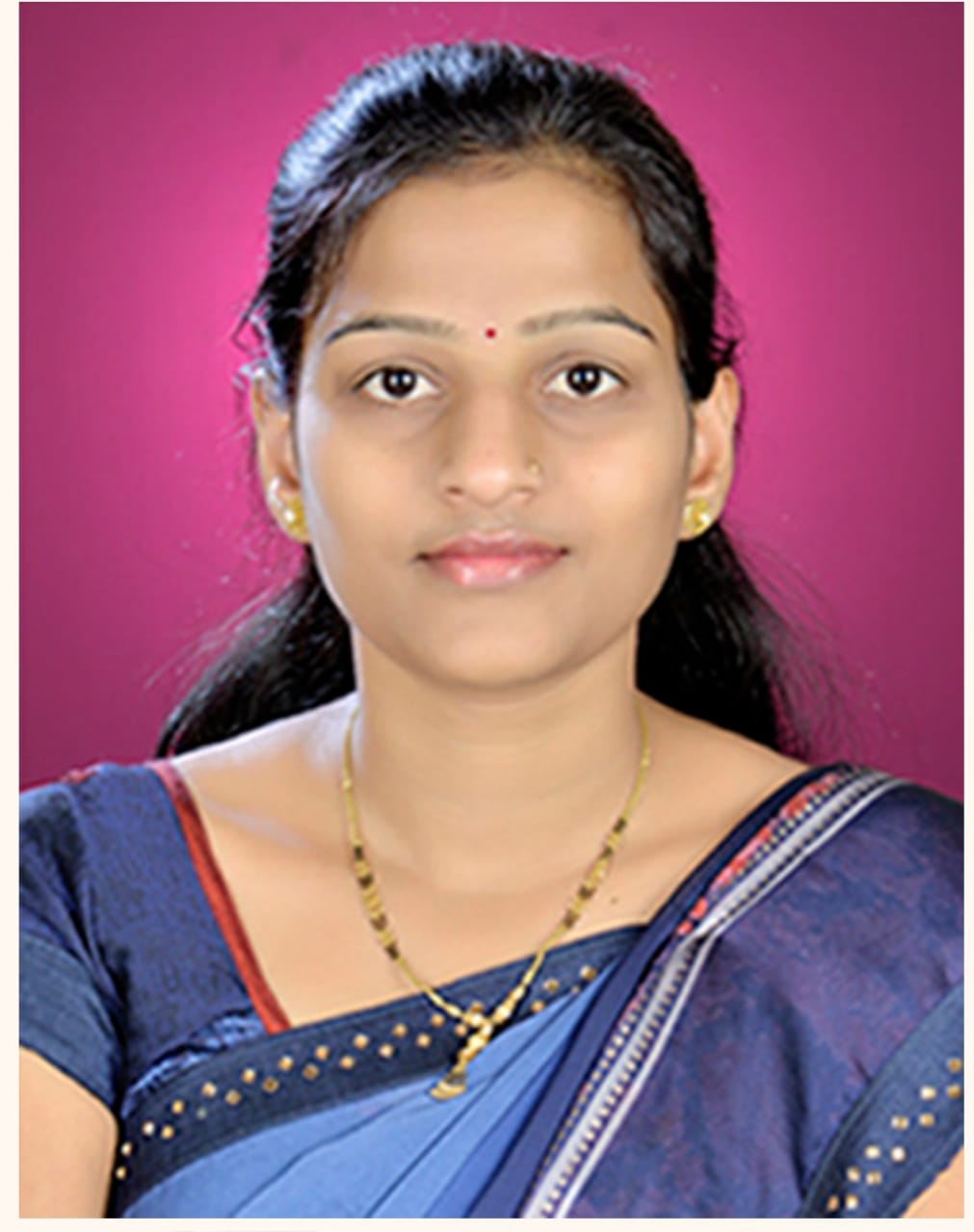 Dept. Name: Science & Humanities (Polytechnic) Name                                       : - Ms.Deepashree R. Deshmukh Date of Birth                            : - 30/10/1986 Educational Qualifications      : - M.SC. Chemistry, M.Phill, Ph.d Pursuing Work Experience (in Yrs.)  Area of specialization             :- ChemistryCourses Taught  Research GuidanceNo.of Papers Published in No. ofProjects Carried out 		:-NIL	No .of Patents 				:- NILTechnology Transfer 			:-  NILResearch Publications 			:-  NILNo. of Books published with details 	:-  NILNo. of Copy right                                      :- NIL                                                          Faculty DetailsDept. Name: Science & Humanities (Polytechnic)                               Name                                       : - Ms. Meera N.Raut                                                                   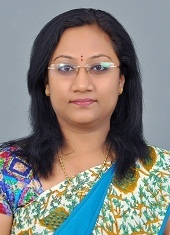  Date of Birth                            : - 17/12/1983 Educational Qualifications      : - MA (English Literature), M.phil , Ph.d (persuing) Work Experience (in Yrs.)  Area of specialization             :- English, Communication SkillsCourses Taught  Research GuidanceNo.of Papers Published in No. of Projects Carried out 		  :-NIL	No .of Patents 				:- NILTechnology Transfer 			:-  NILResearch Publications 			:-  NILNo. of Books published with details 	:-  NILNo. of Copy right                                       :- NILFaculty DetailsDept. Name: Science & Humanities (Polytechnic)                              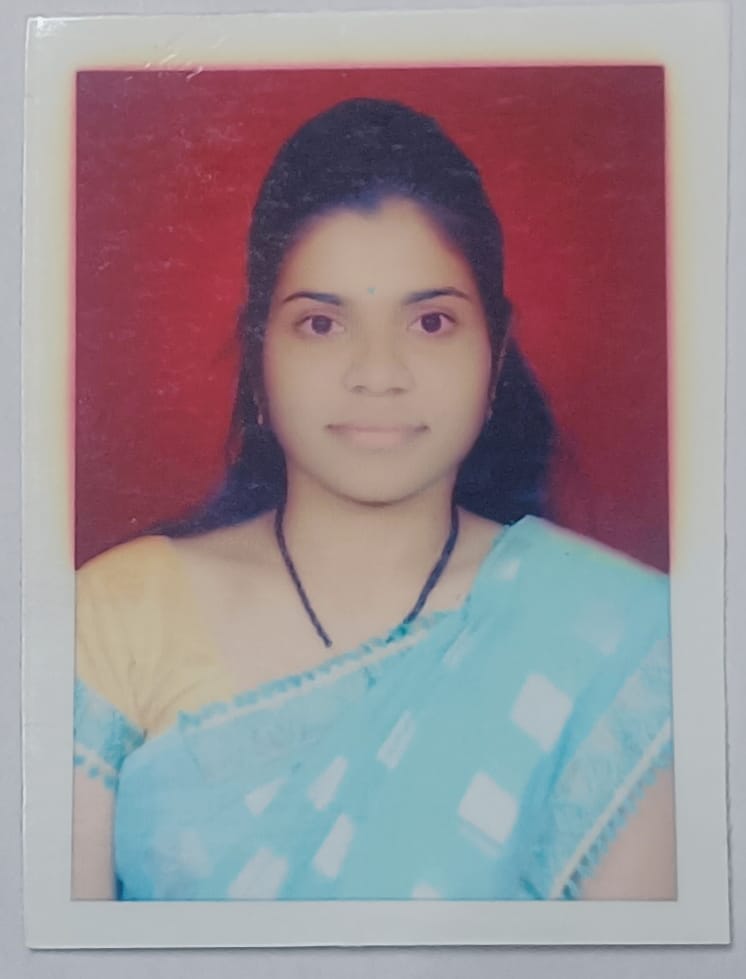  Name                                       : - Mayuri Devidas Borkar Date of Birth                            : - 27/08/1993 Educational Qualifications      : - M.Sc. (Mathematics),B.ed. Work Experience (in Yrs.)  Area of specialization             :- MathematicsCourses Taught  Research GuidanceNo.of Papers Published in No. of Projects Carried out 		:-NILNo .of Patents 				:- NILTechnology Transfer 			:-  NILResearch Publications 			:-  NILNo. of Books published with details 	:-  NILNo. of Copy right                                      :- NILFaculty Details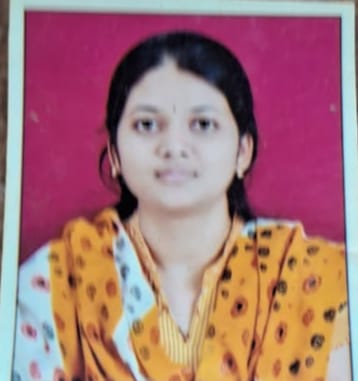 Dept. Name: Science & Humanities (Polytechnic)                               Name                                       : - Dipali Sudhakarrao Fadke Date of Birth                            : - 22/06/1985 Educational Qualifications      : - M.SC. Chemistry Work Experience (in Yrs.)  Area of specialization             :- ChemistryCourses Taught  Research GuidanceNo.of Papers Published in No. of Projects Carried out 		:-NIL	No .of Patents 				:- NILTechnology Transfer 			:-  NILResearch Publications 			:-  NILNo. of Books published with details 	:-  NILNo. of Copy right                                       :- NIL                                                     Faculty DetailsDept. Name: Science & Humanities (Polytechnic)                              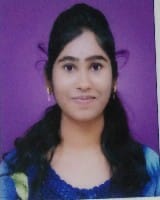  Name                                       : - Ambika R.Sonar                                          Date of Birth                            : - 05/08/1998 Educational Qualifications      : - M.Sc. (Physics), B.ed Work Experience (in Yrs.)  Area of specialization             :- PhysicsCourses Taught  Research GuidanceNo.of Papers Published in No. of Projects Carried out 		 :-NIL	No .of Patents 				:- NILTechnology Transfer 			:-  NILResearch Publications 			:-  NILNo. of Books published with details 	:-  NILNo. of Copy right                                      :- NILFaculty Details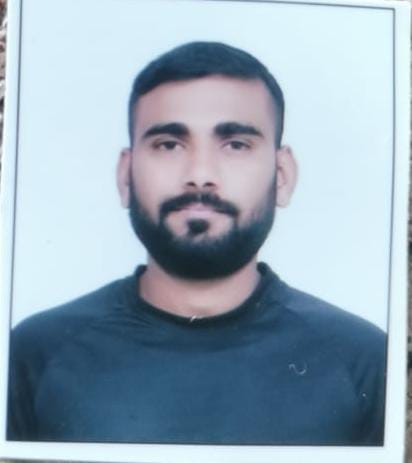 Dept. Name: Science & Humanities (Polytechnic)                               Name                                       : - Roshan Tukappa Misal Date of Birth                            : - 30/03/1998 Educational Qualifications      : - B.E.(Computer Engg.) Work Experience (in Yrs.)  Area of specialization             :-  Computer ScienceCourses Taught  Research GuidanceNo.of Papers Published in No. of Projects Carried out 		 :-NIL	No .of Patents 				:- NILTechnology Transfer 			:-  NILResearch Publications 			:-  NILNo. of Books published with details 	:-  NILNo. of Copy right                                       :- NILFaculty Details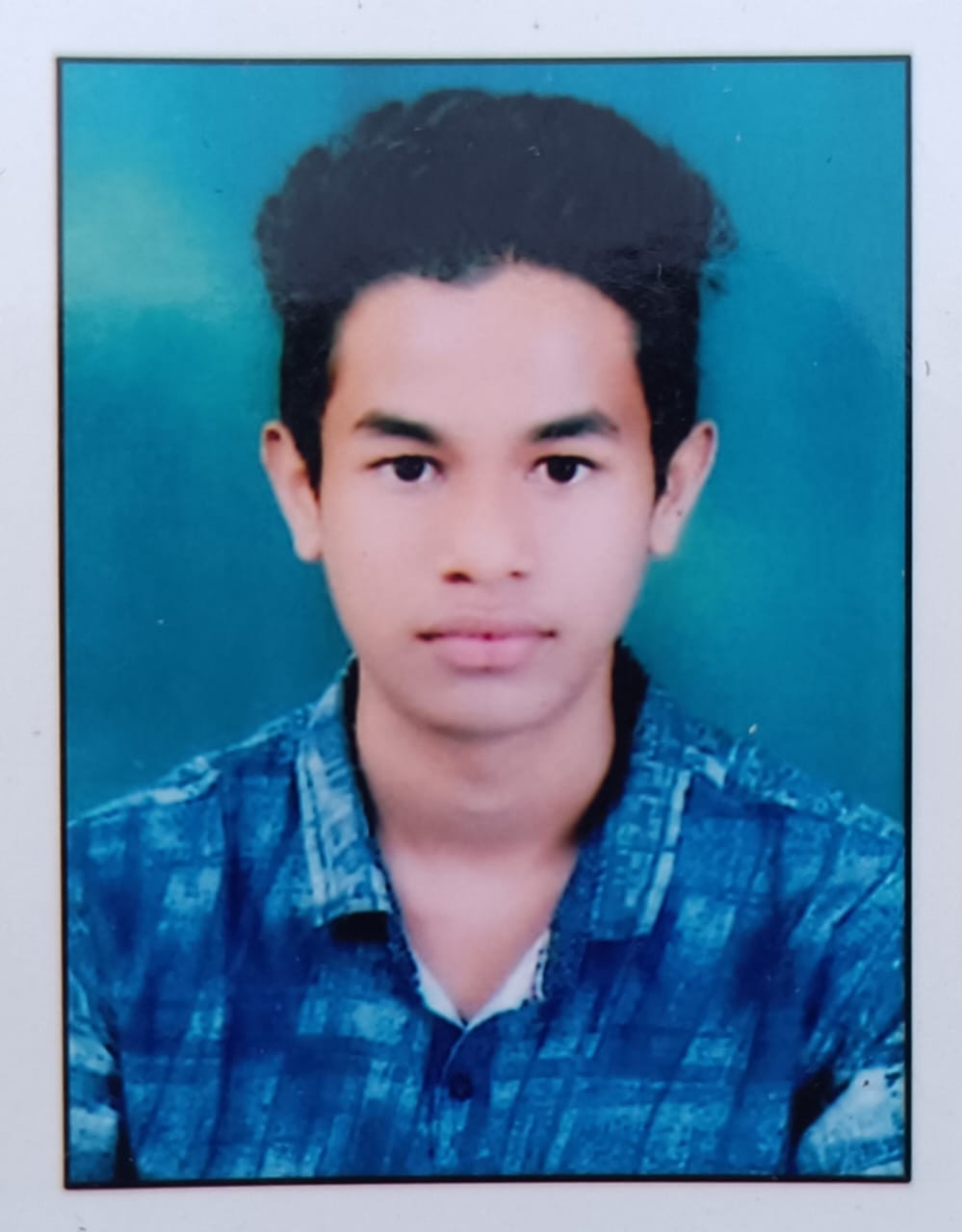 Dept. Name: Science & Humanities (Polytechnic)                                                             Name                                       : - Raj Ratan Borkar Date of Birth                            : - 27/08/2001 Educational Qualifications      : - B.E.(Computer Engg.) Work Experience (in Yrs.)  Area of specialization             :-  Computer ScienceCourses Taught  Research GuidanceNo.of Papers Published in No. of Projects Carried out 		:-  NIL	No .of Patents 		                        :- NILTechnology Transfer 			:-  NILResearch Publications 			:-  NILNo. of Books published with details 	:-  NILNo. of Copy right                                      :- NILFaculty Details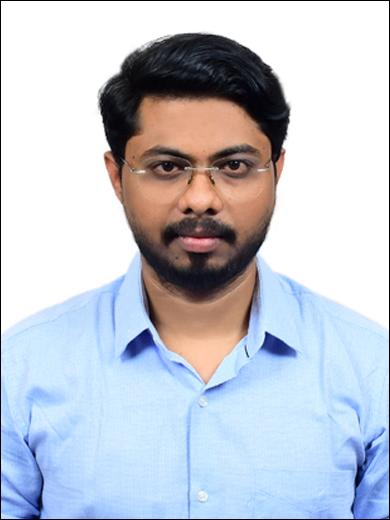 Dept. Name: Science & Humanities (Polytechnic)                                                             Name                                       : - Ashish A.Burghate Date of Birth                            : - 04/04/1994 Educational Qualifications      : - B.E. (Computer Engg.) Work Experience (in Yrs.)  Area of specialization             :-  Computer ScienceCourses Taught  Research GuidanceNo.of Papers Published in No. of Projects Carried out 		:-  NIL	No .of Patents 				:- NILTechnology Transfer 			:-  NILResearch Publications 			:-  NILNo. of Books published with details 	:-  NILNo. of Copy right                                      :- NILFaculty Details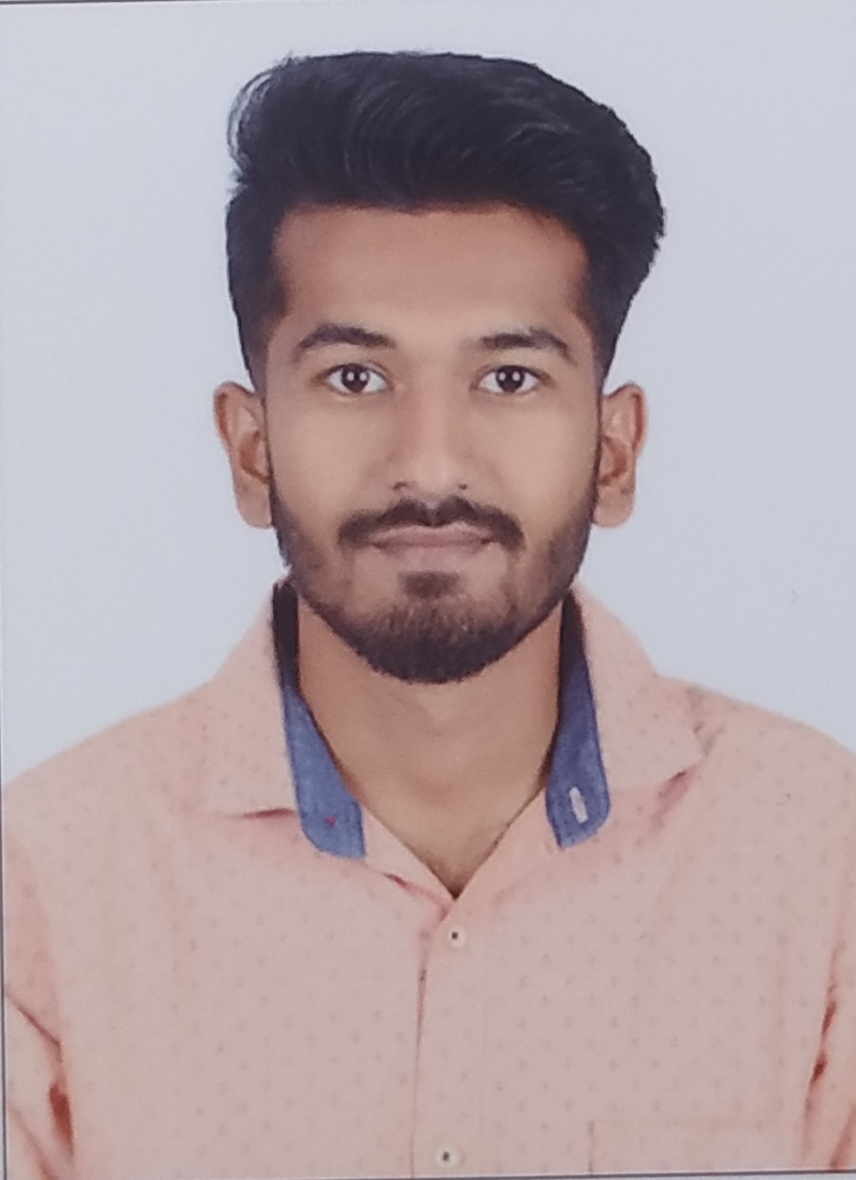 Dept. Name: Science & Humanities (Polytechnic)                                                             Name                                       : - Rushikesh D.Bazare Date of Birth                            : - 08/08/1998 Educational Qualifications      : - B.E. (Computer Engg.) Work Experience (in Yrs.)  Area of specialization             :-  Computer ScienceCourses Taught  Research GuidanceNo.of Papers Published in No. of Projects Carried out 		:-  NIL	No .of Patents 				:- NILTechnology Transfer 			:-  NILResearch Publications 			:-  NILNo. of Books published with details 	:-  NILNo. of Copy right                                      :- NILFee:-Details of fee, as approved by State Fee Committee, for the Institution:-Time schedule for payment of fee for the entire programme	:-Semester wiseNo. of fee waivers granted with amount and name of students	: - AvailableNumber of scholarships offered by the Institution, duration and amount: - AvailableCriteria for fee waivers /scholarship				: - AvailableEstimated cost of Boarding and Lodging in Hostels		: - NAAdmission:-No. of seat sanctioned with the year of approval.B.E M.E3) Diploma in Engineering1. No. of Students admitted under various categories in Bachelor of Engineering2. No. of Students admitted under various categories in Master of Engineering3. No. of Students Admitted under various Categories in Diploma in EngineeringNo. of applications received during last two years for admission under Management Quota and number admitted					:-NACriteria and weightages for AdmissionLibrary:-Number of Library books/ Titles / Journals available (Program-wise)List of online National / International Journals SubscribedDepartment of Mechanical EngineeringDepartment LAB Name:-Recent Area of Lab (in Sq. Mt.):66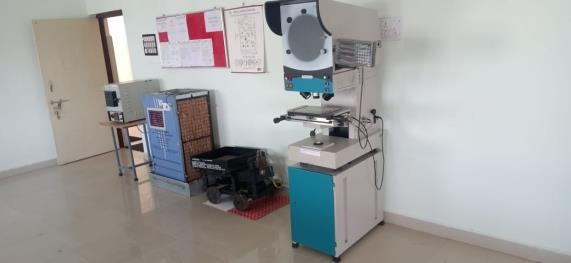 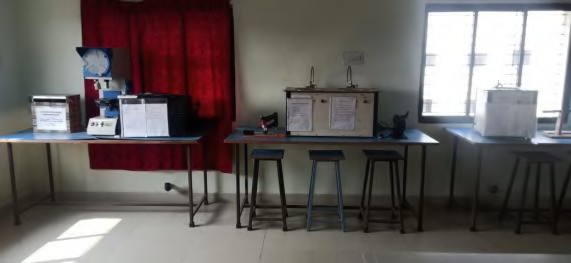 Major Equipments details in a particular lab: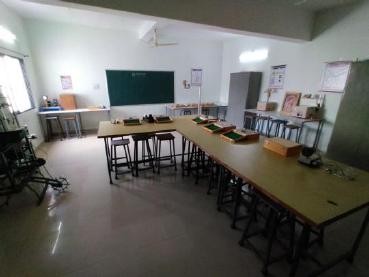 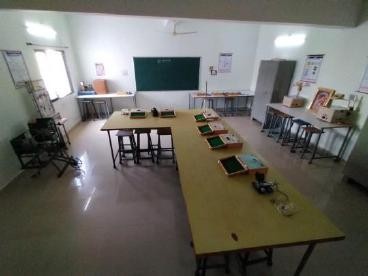 Recent Area of Lab (in Sq. Mt.): 66Major Equipment’s details in a particular lab: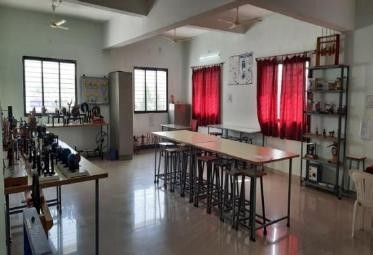 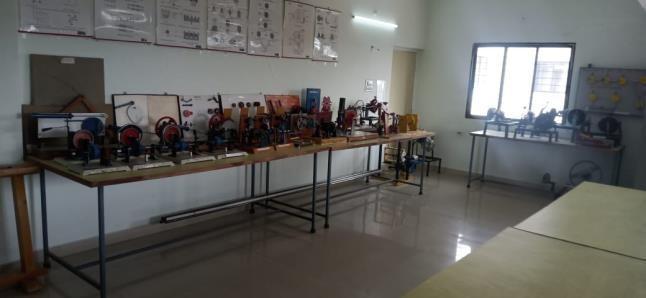 Recent Area of Lab (in Sq. Mt.):66Major Equipment’s details in a particular lab: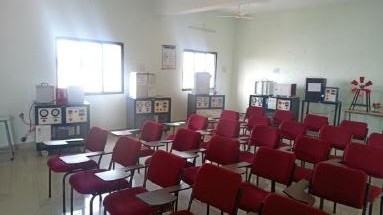 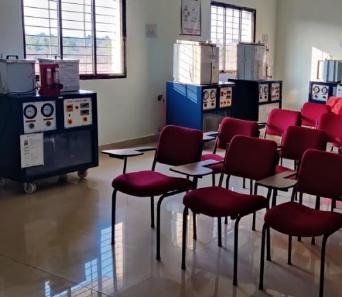 Recent Area of Lab (in Sq. Mt.): 66Major Equipment’s details in a particular lab: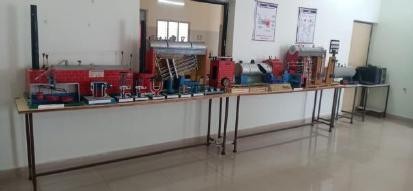 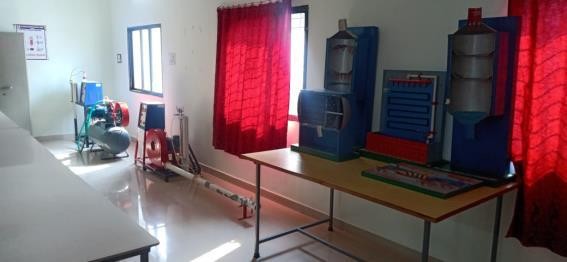 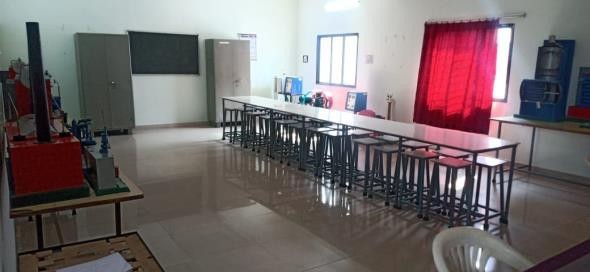 Recent Area of Lab (in Sq. Mt.): 66Major Equipment’s details in a particular lab: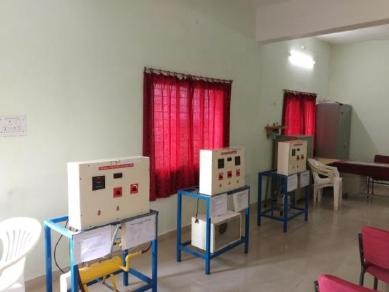 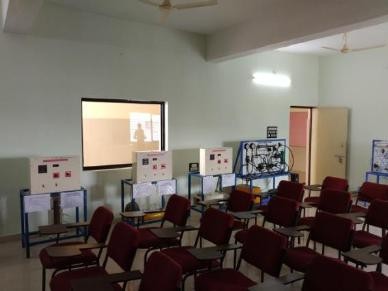 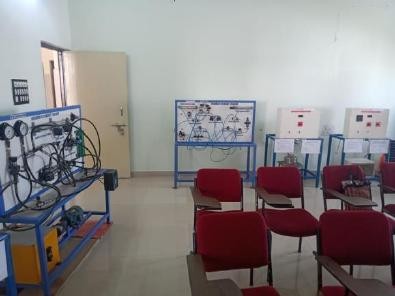 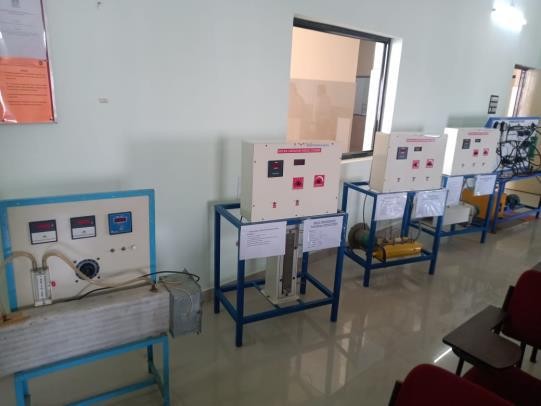 Recent Area of Lab (in Sq. Mt.): 66Major Equipment’s details in a particular lab: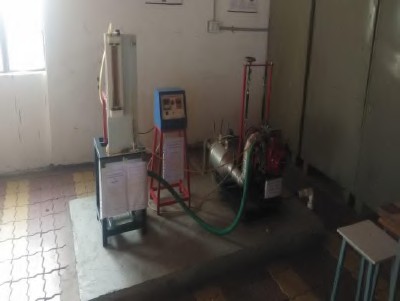 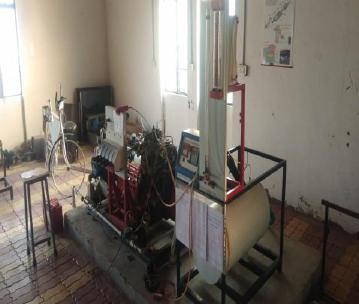 Recent Area of Lab (in Sq. Mt.): 66Major Equipment’s details in a particular lab: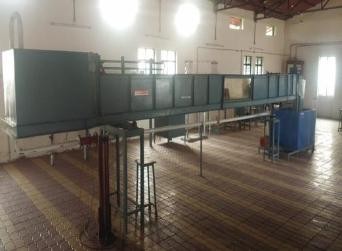 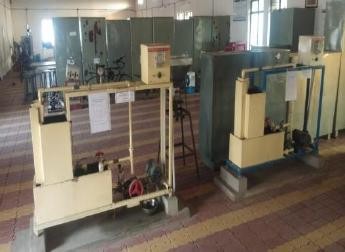 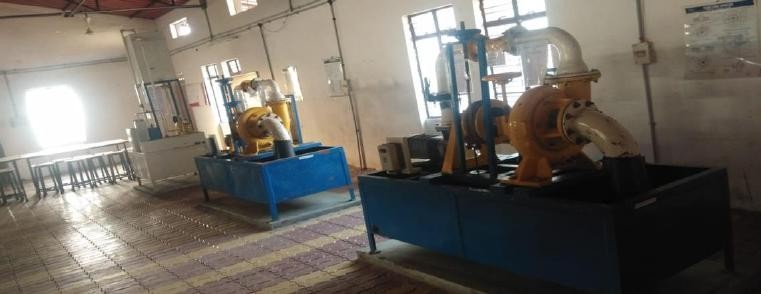 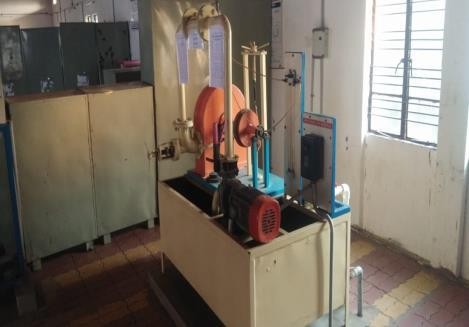 Recent Area of Lab (in Sq. Mt.): 66Major Equipment’s details in a particular lab:Name of Lab: Automation EngineeringMost Recent Lab image: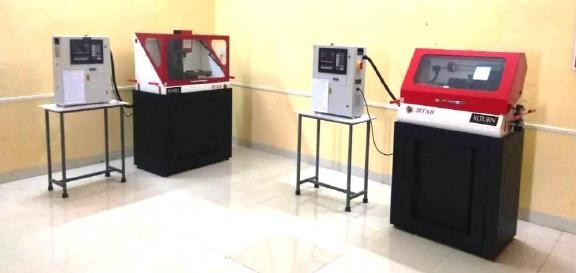 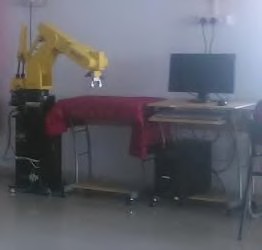 Recent Area of Lab (in Sq. Mt.): 70Major Equipment’s details in a particular lab:Name of Lab: CAD LabMost Recent Lab image: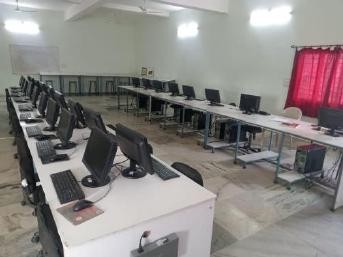 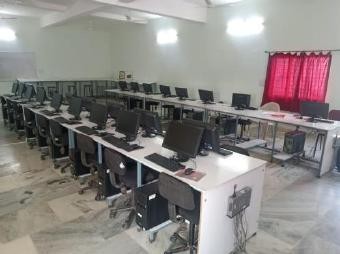 Recent Area of Lab (in Sq. Mt.): 66Major Equipment’s details in a particular lab:Department of Civil EngineeringName of Lab: Surveying-LabLab images: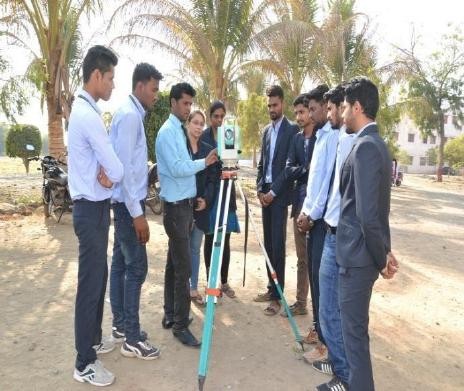 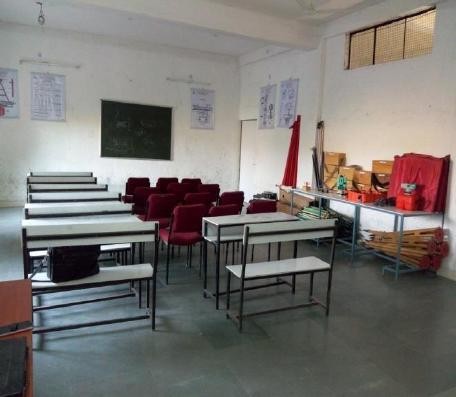 Area of Lab (in Sq. feet): 66 Sq. M.Equipments details:Name of Lab: Strength of Material-LabLab images: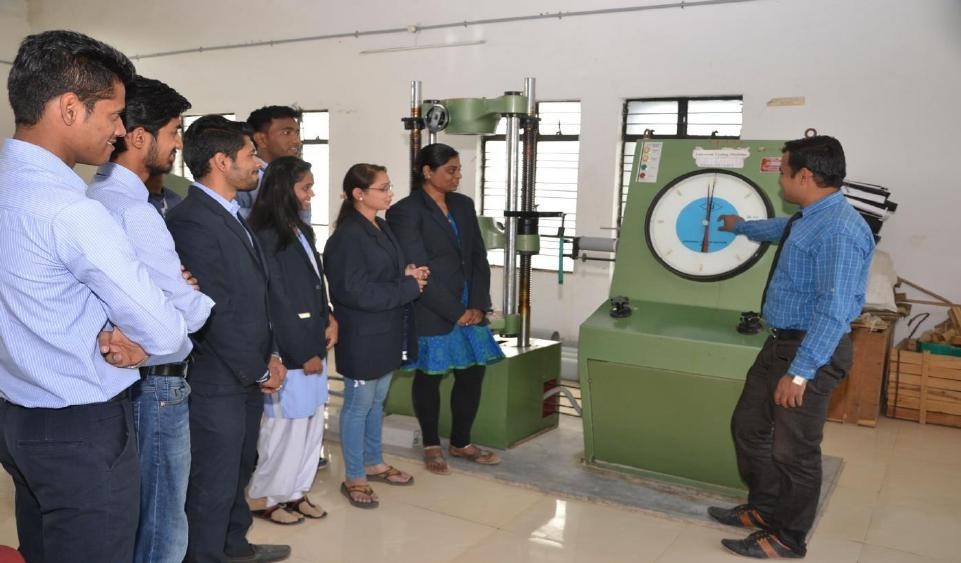 Area of Lab (in Sq. feet): 100 Sq. MEquipments details:Name of Lab: Reinforced Cement Concrete-LabLab images:	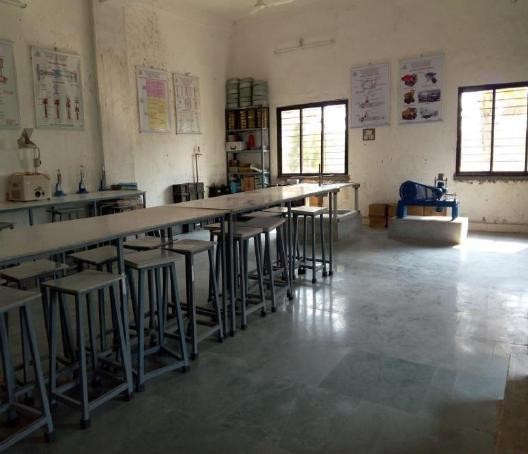 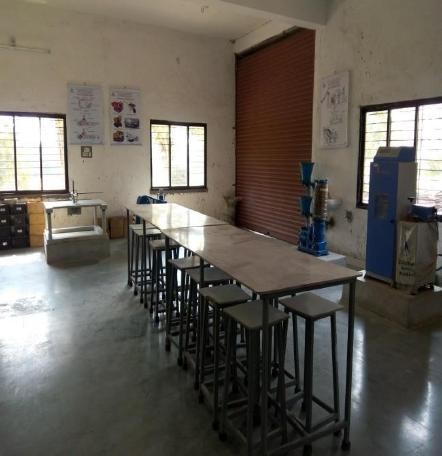 Area of Lab (in Sq. feet) : 66 Sq. M.Equipments details:Lab images: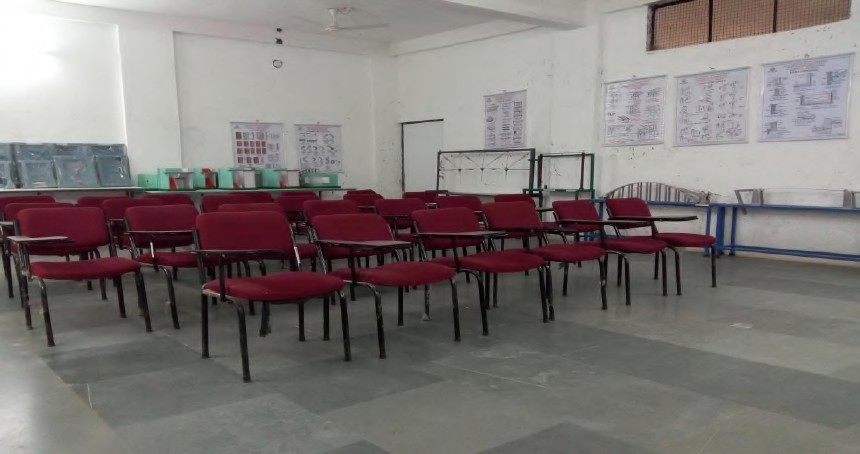 Area of Lab (in Sq. feet): 66 Sq. M.Equipments details:Lab Images: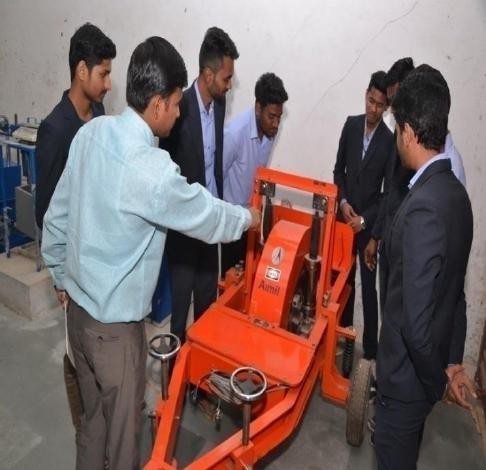 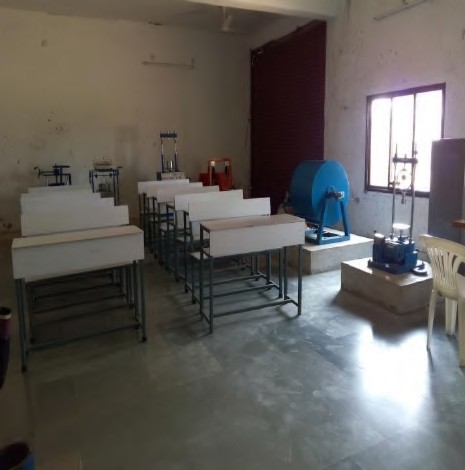 Area of Lab (in Sq. feet): 66 Sq. M.Equipments details:Name of Lab: Building Construction & Material-LabLab images: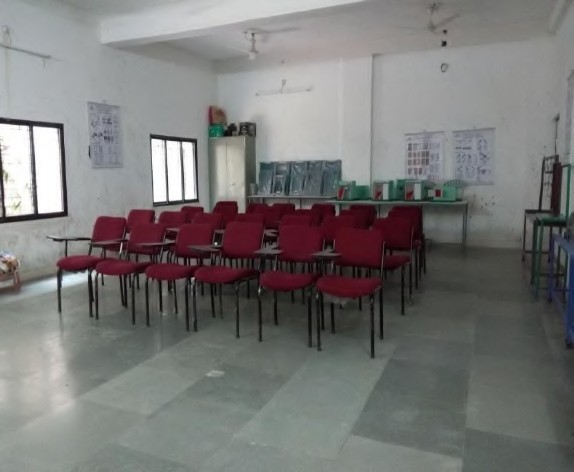 Area of Lab (in Sq. feet): 66 Sq. M.Equipments details:Name of Lab: Engineering Geology-LabLab images: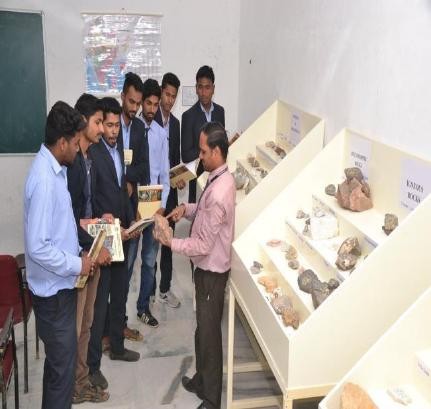 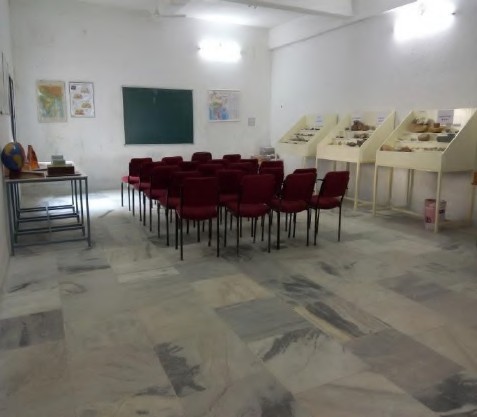 Area of Lab (in Sq. feet) : 66 Sq. M.Equipments details:Name of Lab: Environmental Engineering-LabLab images: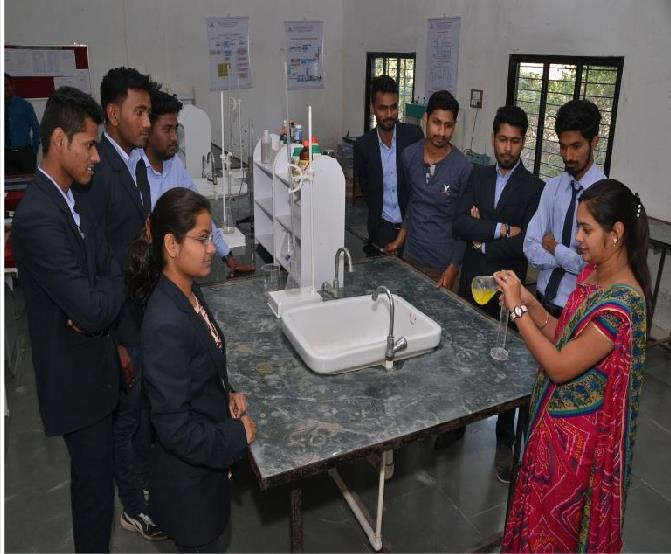 Area of Lab (in Sq. feet): 66 Sq. M.Equipments details:Lab images: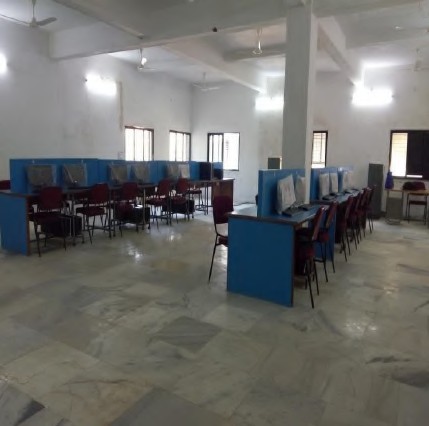 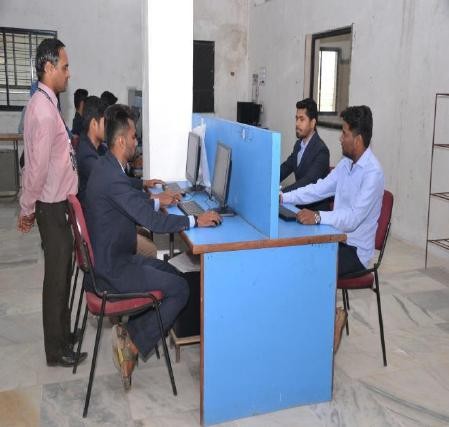 Area of Lab (in Sq. feet): 132 Sq. M.Equipments details:Lab images: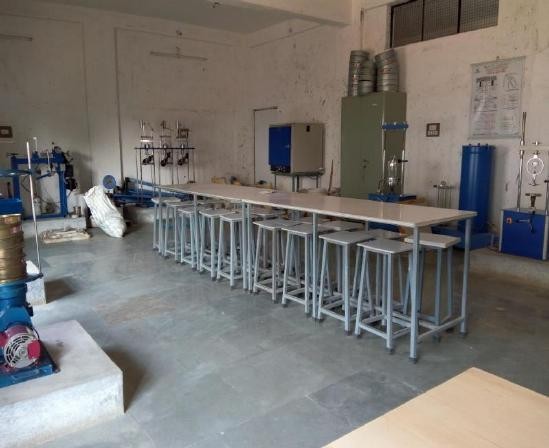 Area of Lab (in Sq. feet): 66 Sq. M.Equipments details:Department of Computer Science & EngineeringName of Lab: Web Technology LabMost Recent Lab images: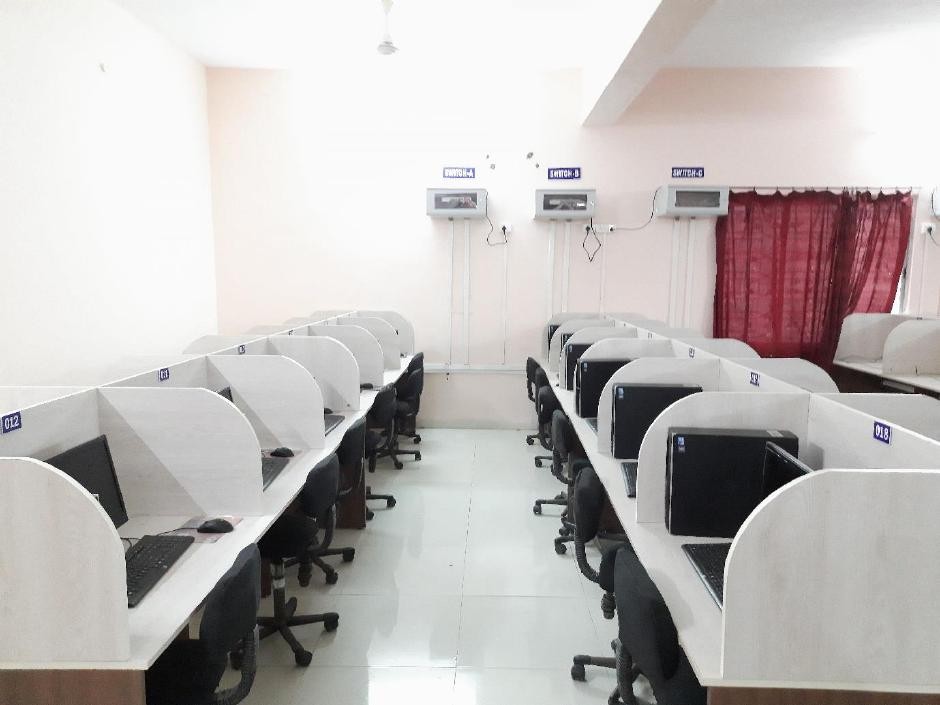 Recent Area of Lab (in Sq. Mt.): 66Major Equipments details in a particular lab:Name of Lab: Data Structure LabMost Recent Lab images: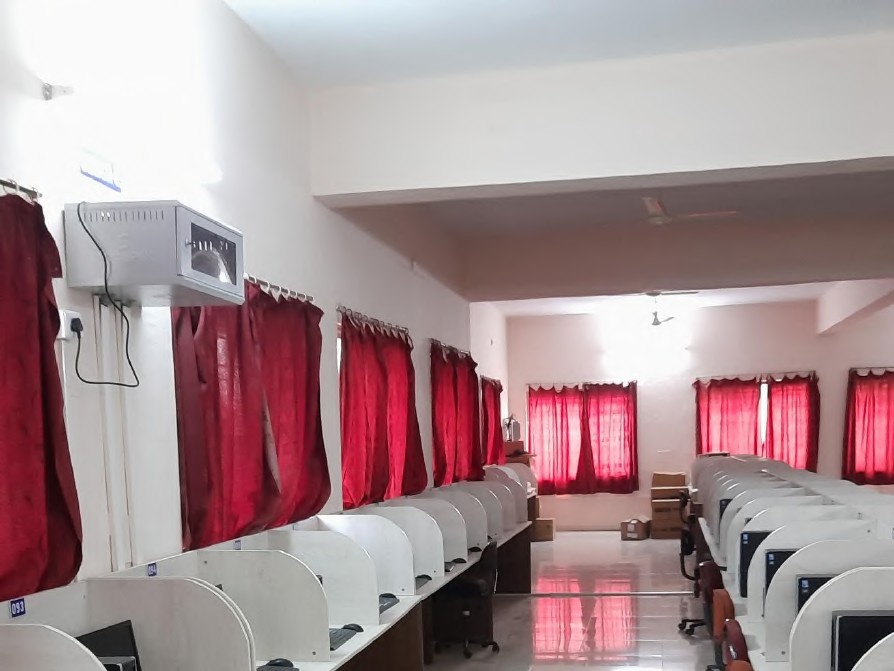 Recent Area of Lab (in Sq. Mt.): 66Major Equipments details in a particular lab: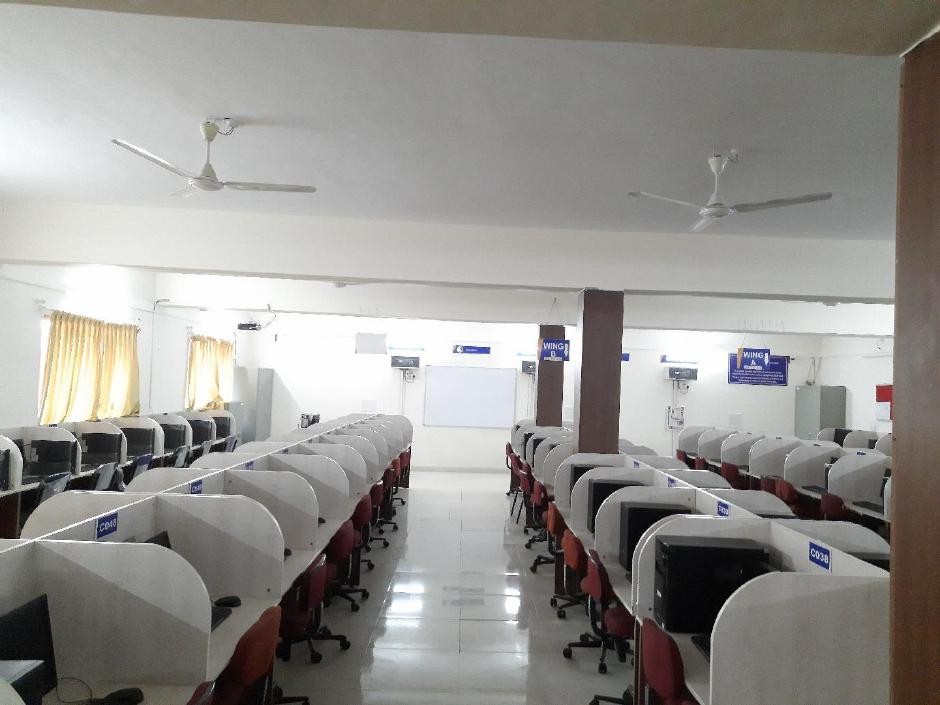 Recent Area of Lab (in Sq. Mt.): 66Major Equipments details in a particular lab: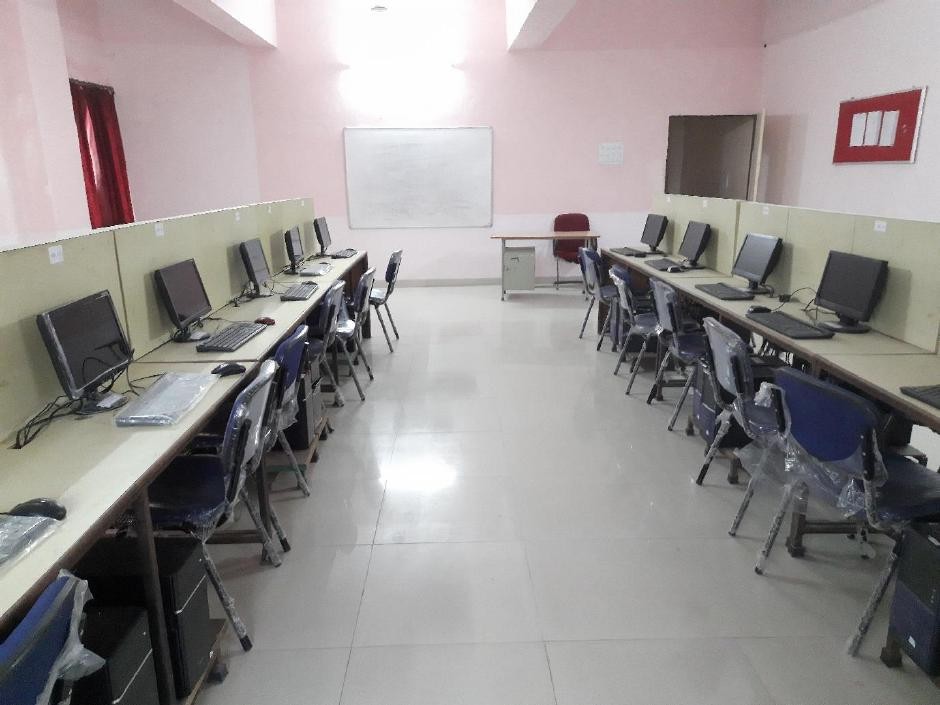 Recent Area of Lab (in Sq. Mt.): 66Major Equipments details in a particular lab: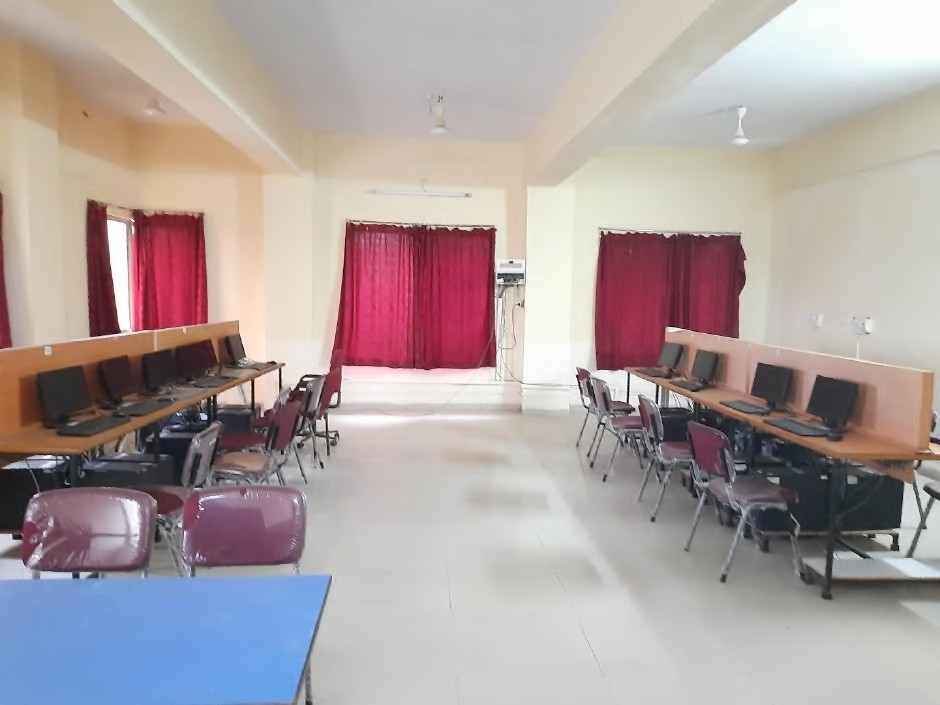 Recent Area of Lab (in Sq. Mt.): 66Major Equipments details in a particular lab: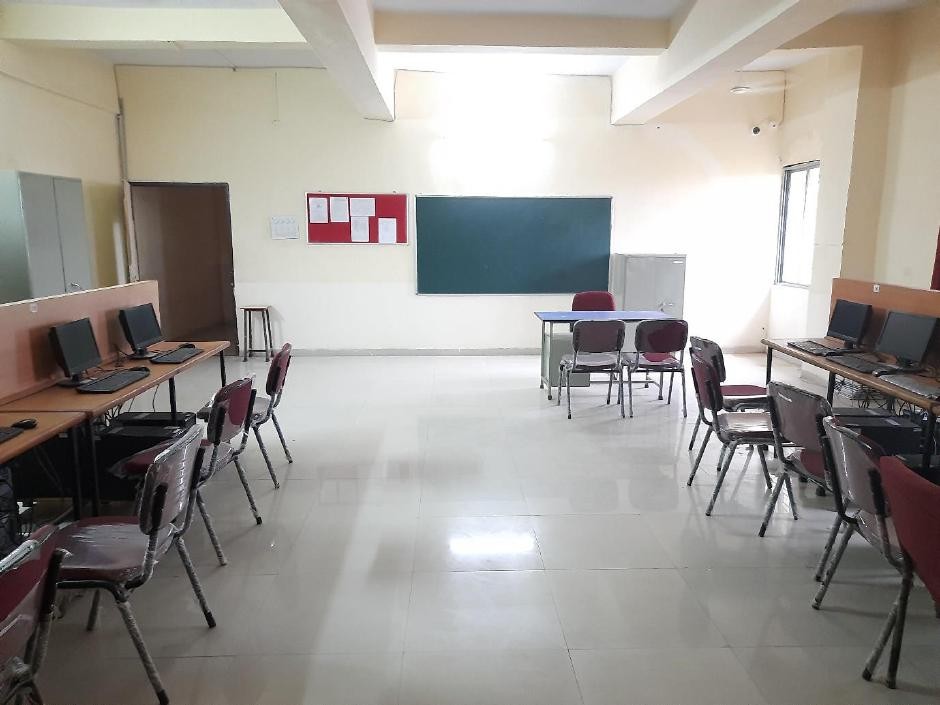 Recent Area of Lab (in Sq. Mt.): 66Major Equipments details in a particular lab:Department of Electronics & Telecommunication EngineeringDepartment LAB Names:-Most Recent Lab images: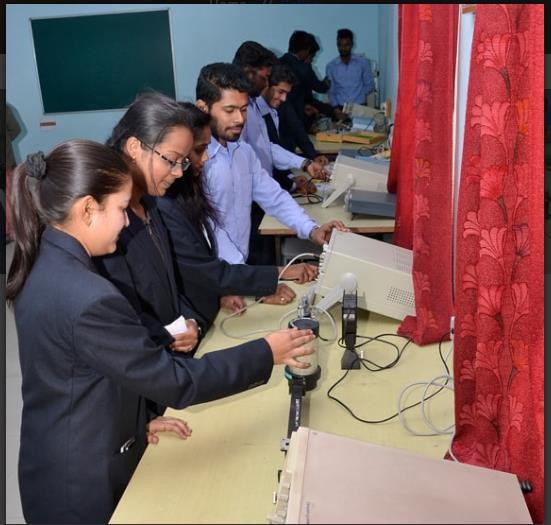 Recent Area of Lab (in Sq. Mt.):75 Sq.Mt Major Equipments details in a particular lab:Most Recent Lab images: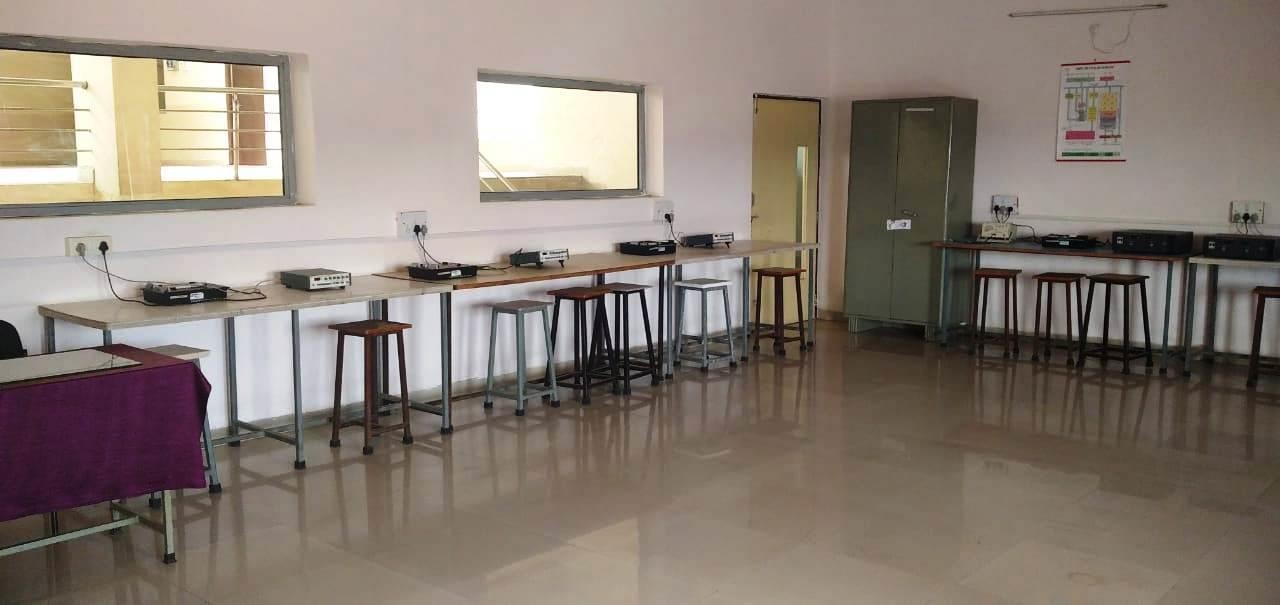 Recent Area of Lab (in Sq. Mt.): 75Major Equipments details in a particular lab:Most Recent Lab images: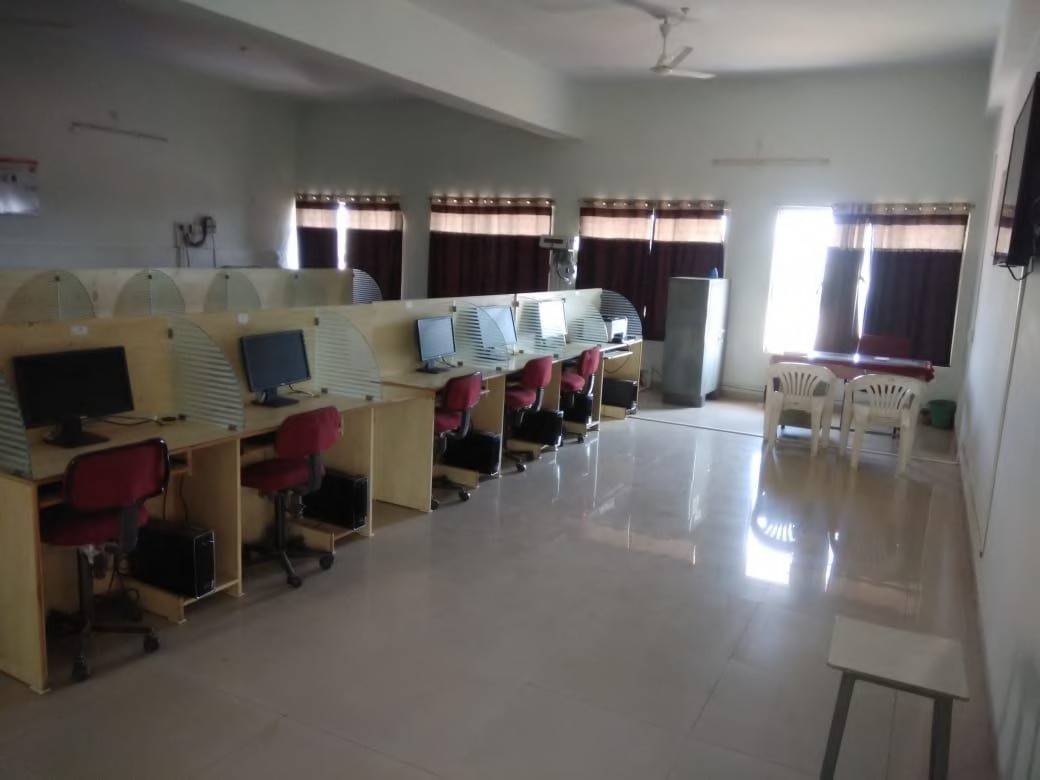 Recent Area of Lab (in Sq. Mt.):77 Sq.Mt  Major Equipments details in a particular lab:Most Recent Lab images: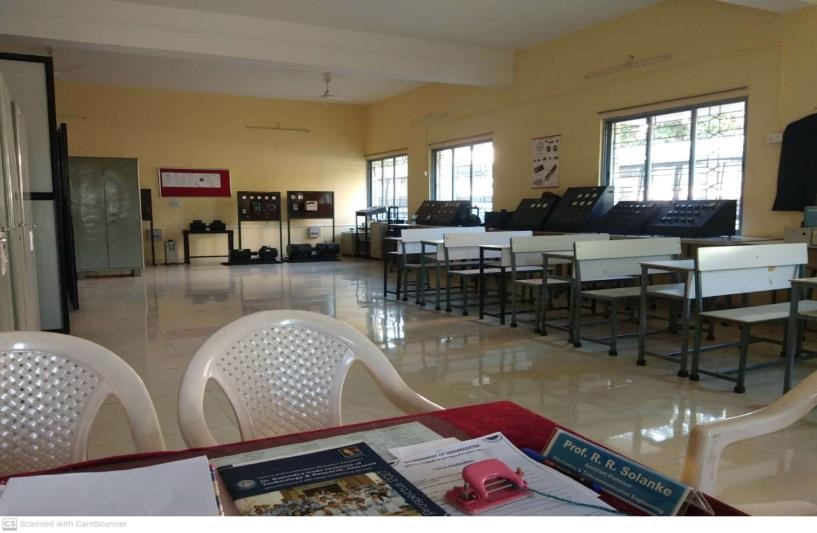 Recent Area of Lab (in Sq. Mt.): 75 sq meter Major Equipments details in a particular lab:Most Recent Lab images: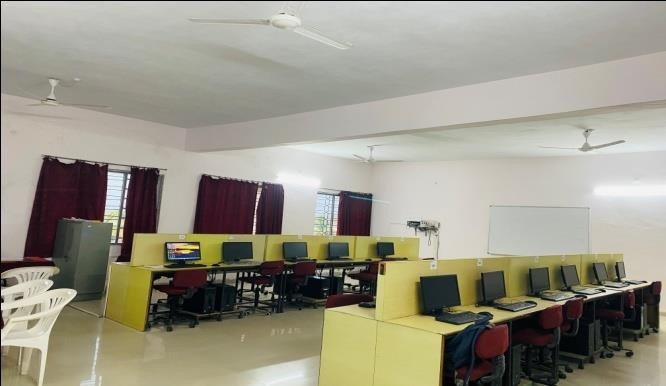 Recent Area of Lab (in Sq. Mt.):75 Sq. Mt. Major Equipments details in a particular lab: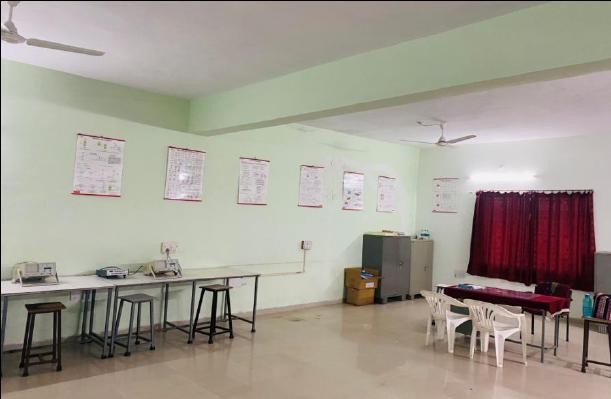 Recent Area of Lab (in Sq. Mt.):75 Sq. Mt.Major Equipments details in a particular lab: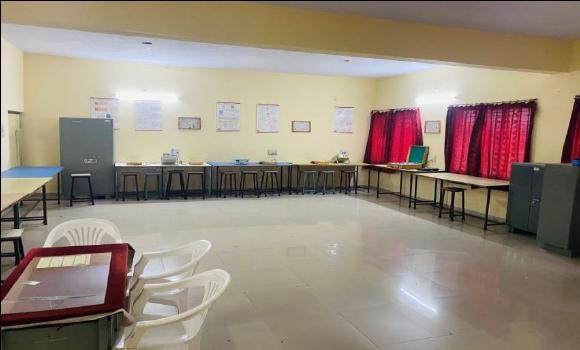 Recent Area of Lab (in Sq. Mt.):75 Sq. Mt.Major Equipments details in a particular lab:Department: Applied Science and Humanities   Department LAB Names:-Name of Lab: Engineering PhysicsMost Recent Lab images: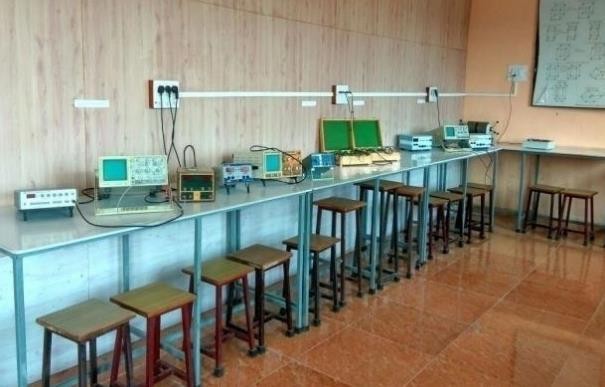 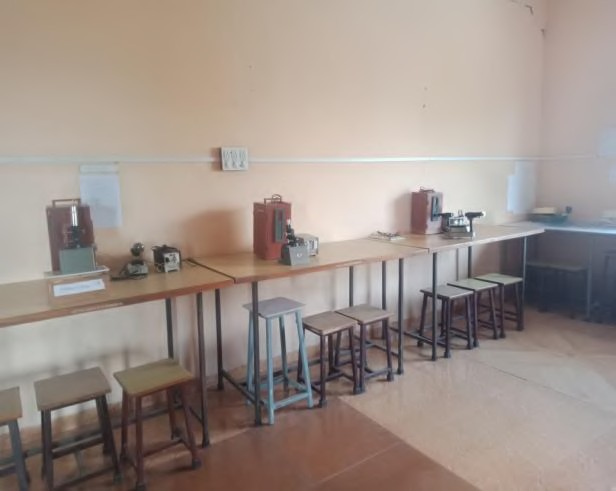 Recent Area of Lab (in Sq. Mt.): 67Major Equipments details in a particular lab: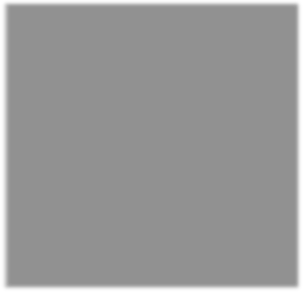 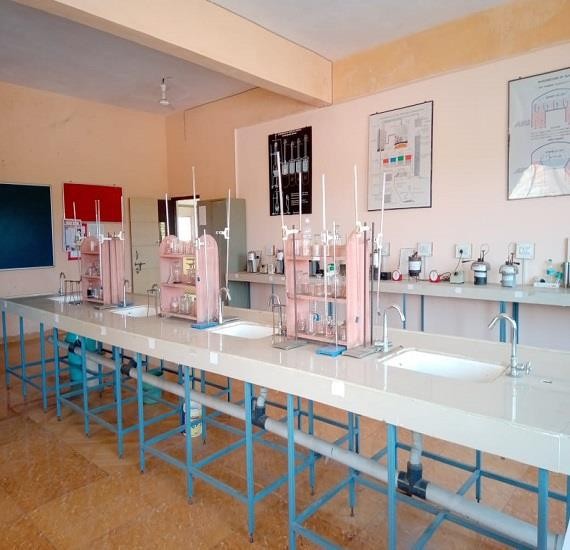 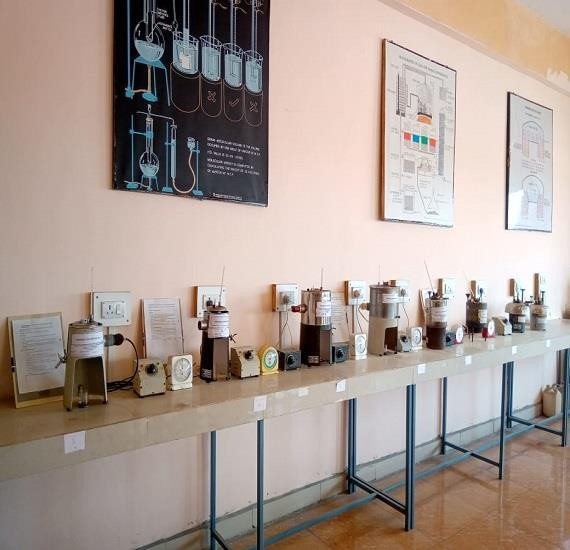 Recent Area of Lab (in Sq. Mt.): 70Major Equipments details in a particular lab: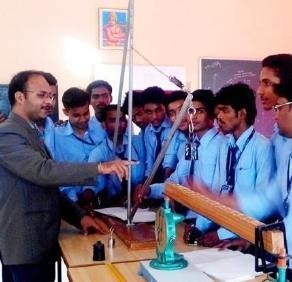 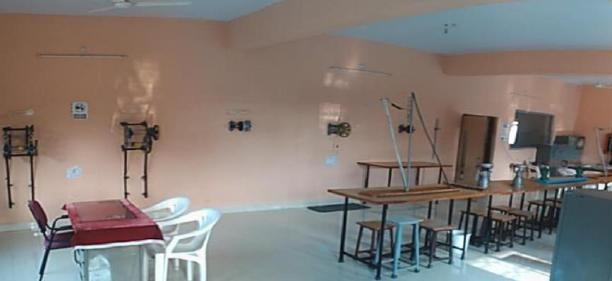 Recent Area of Lab (in Sq. Mt.): 70Major Equipments details in a particular lab:                 Events and Activities held in our CollegeRHYTHM CelebrationWe celebrates ASG(Annual Social Gathering) known as RHYTHM  that marked the beginning of a new innovative tradition of bringing all types of technical as well as cultural activities under one roof.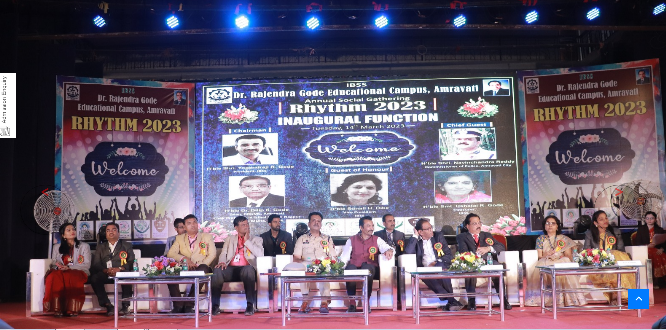 NSSDr.Rajendra Gode Institute of Technology & Research has a very active and dedicated NSS unit. The NSS unit was inaugurated by the hands of Hon’ble Vice-Chancellor Dr. Kamal Singh on 15-01-09. The total strength of this unit is of 100 students.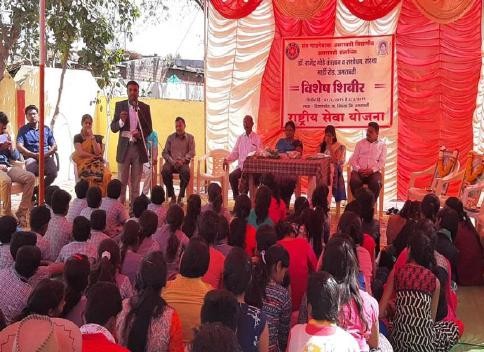 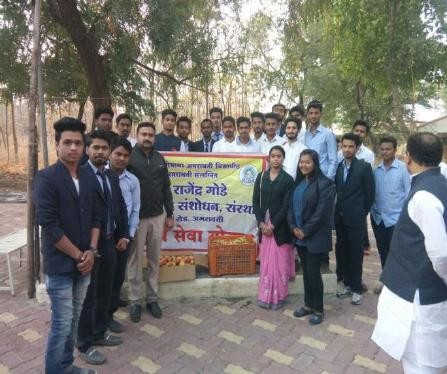 The unit was inaugurated by the hands of Hon'ble Dr.Kamal Singh , Vice Chancellor, S.G.B Amravati University, Amravati. President of I.B.S.S , Buldana Dr.Rajendraji Gode. Director of students welfare Dept., Dr.Shrikant Patil , Shri R.S.Kadam , D.F.O. Amravati Forest Division were the chief-guests for the function. Prof.S.D.Thakre is working as the programme officer of the N.S.S unit. DRGIT&R College of Engineering has a very active and dedicated NSS unit of 150 volunteers. The NSS unit was conducted many social program at Andha Vidyalaya, Madhuban Vruddhashram and primary school at Masod. The NSS unit was arrange many awareness program like street plays, rallies etc. Nss unit also arrange Free Medical Check Up Camp at Masod & Madhuban Vruddhashram, it also conducted NSS special camp at Masod. All these activities were appreciated by Dr. Mohan Khedkar, Vice-Chancellor of SGBAU Amravati & Dr. Shrikant Patil, Coordinator of NSS, SGBAU Amravati. The unit has been regularly involved in various social activities like Plantation, Blood Donation, taking educational resources to the door of poor and deprived. This also helps to create social awareness in the students and for the development of their personalities.SPORTSDRGIT&R provides excellent facilities and encourage the students to take active part in tournaments held in and around Amravati University, Also celebrate the sport week at the time of ASG(Annual Social Gathering).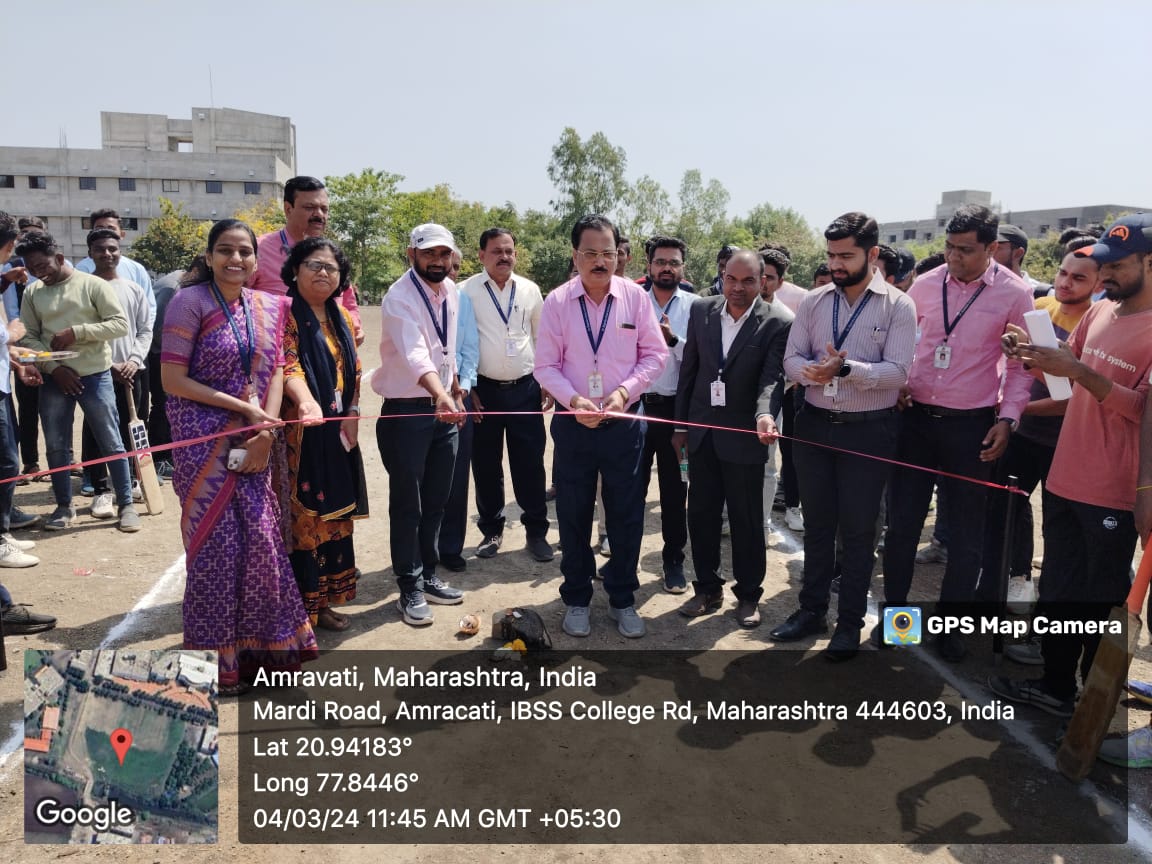 Youth Festival 2023Our institute participated in youth Festival 2023 which was organized by SGBAU held at Chikhali.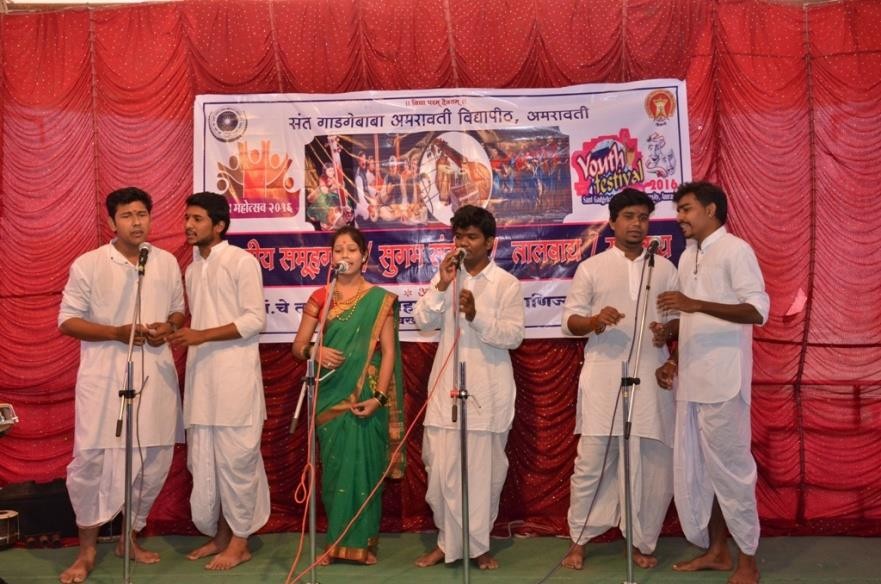 Other Facilities:-Sr. No.NameDesignation1Shri. Yogendraji.R. GodePresident2Ms. T. Y. GodeManagement Representative3Dr. R. M. DeshmukhMember H.O.D.4Dr. S. C. JirapureTeaching5Prof. A. A. ShahadeTeaching6Dr. A. P. JadhavTeaching7Mr. S. R. CharpeNon-Teaching8Dr. H. H. DikeMember Research9Shri. S. R. MegheMember Education10Shri. S. S. JadhaoMember Industry11Ms. S. A. GomaseMember Alumnus12Dr. P. B. NagarnaikIQAC Coordinator13Dr. A. V. ParwateMember SecretarySr. No.NameDesignation1Shri. Yogendraji R. GodePresident2Miss S. H. DikeVice President3Ms. T. Y.  GodeSecretary4Smt. U. R. GodeTreasurer5Smt. I. H. DikeMember6Dr. S. P. ThoratMember7Shri. Yogendraji R. GodePresidentSr. NoName of memberDesignation1DrA.V.ParwatePrincipal2Dr. D.Y.PatilHead of CSE Department 3Dr. S.G.JirapureHead of Mechanical Department4Dr. A.O.VyasHead of EXTC Department5Dr. P.B.NagarnaikHead of Civil Department6Dr. S.D.ThakreHead of Fist Year DepartmentSr.NoNameDesignationMobile NoDr. A. V. ParwateHead of Institution7402414100Mr.R.M.BhoyarCivil Administration0721-2673023Mr.R.M.ManekarPolice Administration0721-2552600Mr.Devendra A.ThakareLocal Media8329705183Mr.Datta Prasad DhawadeNon Govt. Organization in youthactivity8087773759Dr. S. D. ThakareRepresentative of faculty member9403625974Prof. A.  A. ShahadeRepresentative of faculty member8888137777Prof. K. M. PimpleRepresentative of faculty member9763758241Mr. Ajabrao MapariRepresentative of Parent9767754945Ms. Revati PatilRepresentative of student belongingto freshers category7709454427Mr. Prathamesh RautRepresentative of student belongingto freshers category8767750365Mr. Atharv ZalkeRepresentative of student belongingto senior student9096996445Mr. Abhishek DharmaleRepresentative of student belongingto senior student9503371055Mr. S. R. CharpeNon Teaching Staff (Male)9404872009Ms. A. M. HateNon Teaching Staff (Female)9823124339Sr.NoName Of MemberDesignationMobile NoProf.Ms.K.M.PimpleChairperson9763758241Prof.S.C.TawlareFemale teacher7798512539Prof.V.A.FulariMale teacher8380008549Mr.Rajendra V.ShendeMale non teaching9403265866Ms.A.M.HatheFemale non teaching9423124339Mr.S.G.BhiseNGO9423427823Mr.Y.R. KalinkarMale Student9511639516Ms.B.N.TaleFemale Student9970446220Adv.Ms.Urwi kecheLady Lawyer9503182513Sr.NoName Of MemberDesignationMobile NoDr.M.R.DHARMEChairperson9422916240PROF.K.M.PIMPLEFemale teacher9763758241PROF.A.R.BIJWEMale teacher9975363104PROF.K.K.PADGHANMale teacher9970396520Mr.D.A.MESHRAMMale non teaching7822019471Mr.P.B.INGLEMale non teaching9689622852Sr.NoName Of MemberDesignationMobile NoDr.RAVINDRA DESHMUKHChairperson9403304392Prof.Y.B.BhagatFemale teacher9373457693Prof.A.D.NakhaleFemale teacher9370415683Prof.S.D.ThakareMale teacher9403625974Prof.P.R.WankhadeMale teacher8380008576Sr. No.Name Of MemberDesignation1.   Dr. A. V. ParwatePrincipalChairman2.Dr. P. B. NagarnaikHead, Civil Engg DeptIQAC Coordinator3.Dr. A. O. VyasHead, EXTC Engg DeptMember4.Dr. D. Y. PatilHead, CSE DeptMember5.Dr. S. D. ThakareHead, First yr Engg DeptMember6.Dr. S. C. JirapureHead, Mech Engg DeptMember7.Ms. S. A. GomaseEngg Dept, Alumni representativeMember8.Shri Sanjay JadhavIndustry ExpertMemberSr. NoProgramme InformationProgramme InformationProgramme InformationProgramme Information1NameB.E	                        M.E              DiplomaB.E	                        M.E              DiplomaB.E	                        M.E              Diploma2Approved Intake First Year240	                       48                180240	                       48                180240	                       48                1803Duration 4 years                   02Years              03Years4 years                   02Years              03Years4 years                   02Years              03Years4Fee(Rs)84000/-	                 116300/-             51,343/-84000/-	                 116300/-             51,343/-84000/-	                 116300/-             51,343/-5Placement FacilitiesYes	                         Yes                   NOYes	                         Yes                   NOYes	                         Yes                   NO6Campus Placement in last three yearsCampus Placement in last three yearsCampus Placement in last three yearsCampus Placement in last three yearsYear2020-20212021-222022-2023No. of Students Placed156231163Minimum Salary(Lac/Annum)1.8 1.81.8Maximum Salary(Lac/Annum)3.63.63.6Average Salary(Lac/Annum)2.72.72.7TeachingResearchIndustrialOthers250601=At U.GlevelAt P.GlevelEnvironmental Engineering I & II,Advanced Water Treatment,Fluid Mechanics I & IIHydrology & Irrigation Engineering,Engineering Mechanics.Environmental Science,Environmental Sanitation,Env. Policy & Law And Environmental Impact Assessment & Case Studies.MasterPh.D.0402International JournalNational JournalInternational ConferenceNational Conference12491537Sr . No.NameDesignation 1Dr.P.B.Nagarnaik Professor and HOD 2Dr. M. R. VyawahareProfessor3Prof. V. A. FulariAssistant Professor4Prof. S.M.JadhalAssistant Professor5Prof. P. R.WankhedeAssistant Professor6Prof. A. R. BijweAssistant Professor7Prof. P. R. PatilAssistant Professor8Prof. A. I. MalviyaAssistant Professor9Prof. P. G. BhereneAssistant Professor10Prof. P. P. WankhadeAssistant Professor11Prof. S. A. BelsareAssistant Professor12Prof. V.S.SarodeAssistant Professor13Prof. M.M.VyawahareAssistant Professor14Prof.D.V.MoreAssistant Professor15Prof. K.Q.KhanAssistant Professor16Prof.A. A. ShivankarAssistant Professor17Prof. Kasturi S.GhormadeAssistant Professor18Ms.Pooja R.SangoleLecture19Mr. Nilesh S. BiswalLecture20Mr.Prajawal .S.GuheLecture21Ms.Sonali.P.PawarLecture22Mr. Siddhant M. ParteLecture23Mr. Shubham S. ShelokarLectureAt U.GlevelAt P.GlevelEngineering Mechanics, Strengthof Materials, Theory ofStructures, Advance design ofRCC structuresStructural Dynamics, Designof Prestressed structuresMasterPh.D15NILTeachingResearchIndustrialOthers6.5-At U.GlevelAt P.GlevelAt DiplomalevelEngg. MechanicsEngg. MechanicsBuilding Planning & drawingSolid Waste ManagementRailway Engg.MasterPh.D----International JournalNational JournalInternational ConferenceNational Conference01------TeachingResearchIndustrialOthers1.5 yrs---At U.GlevelAt P.GlevelAt DiplomalevelDesign of Steel & RCCEstimating & CostingGeotechnical EngineeringSurveyingContracts & AccountsMasterPh.D----International JournalNational JournalInternational ConferenceNational Conference03------TeachingResearchIndustrialOthers6.7---At U.GlevelAt P.GlevelAt DiplomalevelTransporation-1Transporation-2Project ManagementEstimating & costingHighwayBuilding ConstructionTheory of StructureEngg. MechanicsMaintenance & repair.MasterPh.D----International JournalNational JournalInternational ConferenceNational Conference02------TeachingResearchIndustrialOthers0.8 yrs---At U.GlevelAt P.GlevelAt DiplomalevelWater Resource Engg.Rural DevelopmentHydraulicsEmerging Trends.MasterPh.D----International JournalNational JournalInternational ConferenceNational Conference--------TeachingResearchIndustrialOthers2 yrs---At U.GlevelAt P.GlevelAt DiplomalevelManagementTheory of Subjects Geotechnical EngineeringEDPMasterPh.D----International JournalNational JournalInternational ConferenceNational Conference--------TeachingResearchIndustrialOthers1 yrs---At U.GlevelAt P.GlevelAt DiplomalevelConcrete Technology Railway Engg.WorkshopBuilding ConstructionMasterPh.D----International JournalNational JournalInternational ConferenceNational Conference--------TeachingResearchIndustrialOthers1 yrs---At U.GlevelAt P.GlevelAt DiplomalevelAdvanced SurveyingConstruction ManagementPublic Health Engg.MasterPh.D----International JournalNational JournalInternational ConferenceNational Conference--------Sr.No.NameQualificationDesignationTeaching Level01Dr. S. C. JirapurePh.D, M.E.,  M.B.A., B.EHead & Assoc.ProfessorPG02Dr. M. R. DharmeBE(Prod.) ME(CAD/CAM) PhD(Mech)Assoc.ProfessorPG03Prof. A. A. ShahadeBE,ME(CAD CAM)AssistantProfessorPG04Prof. S. A. PandeBE(Mechanical) M-Tech(ThermalEngineering)AssistantProfessorUG05Dr. S. S. DandgeBE(Prod.) ME(Production) PhD(Mech)Assoc.ProfessorPG06Prof. Y. B. BhagatBE (Prod. Engg.)M.E.(CAD/CAM)AssistantProfessorUG07Prof. M. R. DhawadeBE(Mechanical) ME(Production)AssistantProfessorUG08Prof. K. K. PadghanBE(Mechanical) ME(CAD/CAM)AssistantProfessorUG09Prof. S. S. GalgatBE(Mechanical) ME(Automotive)PhD(Pursuing)AssistantProfessorUG10Prof. A. G. BhatkarBE(Mechanical) ME(CAD/CAM)AssistantProfessorUG11Prof. N. D. JeughaleBE(Mechanical) M-Tech(Thermal Engineering)AssistantProfessorUG12Prof. Pratik YadavBE(Mechanical) ME(Production)AssistantProfessorUG13Prof. Amrish AnantwarBE(Mechanical) M.Tech.(Heat Power)AssistantProfessorUG14Prof. Aniruddha NarkhedeBE(Mechanical) ME(CAD/CAM)AssistantProfessorUG15 Mr. R. R. GuptaBE(Mechanical) M.E(Thermal)LecturerDiploma16 Mr. K. G. GuheBE(Mechanical) M.E(Thermal)LecturerDiploma17 Ms. A. R. GoleBE(Mechanical) LecturerDiploma18 Mr. N. V. KherdeBE(Mechanical)LecturerDiploma19 Mr. A. A. GulalkariBE(Mechanical)LecturerDiploma20Mr.T. O. DeshmukhBE(Mechanical)LecturerDiploma21Ms. V. A. PanchgadeBE(Mechanical)LecturerDiploma22Mr. Nilesh KandalkarBE(Mechanical)LecturerDiplomaNo. of Projects Carried out:-20No. of Patents:-04Technology Transfer:-NilResearch Publications:-NilNo. of Books published with details:-02Projects Carried out:-17 at UG level & 10 at PG levelPatents:-04Technology Transfer:-NilResearch Publications:-NilNo. of Books published with details:-NilProjects Carried out:-12 at UG levelPatents:-02Technology Transfer:-NilResearch Publications:-NilNo. of Books published with detailsNo. of Copy Rights                           :-NilProjects Carried out:-15 at UG levelPatents:-02Technology Transfer:-NilResearch Publications:-12No. of Books published with details:-00Projects Carried out:-12 at UG levelPatents:-NilTechnology Transfer:-NilResearch Publications:-NilNo. of Books published with details:-Nil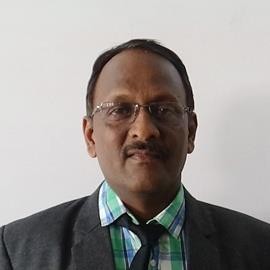 Projects Carried out:-10 at UG levelPatents:-NilTechnology Transfer:-NilResearch Publications:-NilNo. of Books published with details:-NilProjects Carried out:-12 at UG levelPatents:-NilTechnology Transfer:-NilResearch Publications:-NilNo. of Books published with details:-NilProjects Carried out:-08 at UG levelPatents:-01Technology Transfer:-NilResearch Publications:-02No. of Books published with details:-NilProjects Carried out:-05Patents:-01Technology Transfer:-NilResearch Publications:-NilNo. of Books published with details:-NilProjects Carried out:-05Patents:-NilTechnology Transfer:-NilResearch Publications:-NilNo. of Books published with details:-  NilProjects Carried out:-08Patents:-NilTechnology Transfer:-NilResearch Publications:-NilNo. of Books published with details:-NilProjects Carried out:-06Patents:-01Technology Transfer:-NilResearch Publications:-NilNo. of Books published with details:-NilTeachingResearchIndustrialOthers1302At U.GlevelAt P.GlevelAt DiplomalevelAutomobile Engineering, Manufacturing Processes, Thermal Engineering, Power Plant Engineering, Engineering DrawingMasterPh.D----International JournalNational JournalInternational ConferenceNational Conference------02TeachingResearchIndustrialOthers2 Yrs1 yearAt U.GlevelAt P.GlevelAt DiplomalevelMechanical Engg. Measurment,Industrial Hydraulics and Pnumatics,Emerging Trends In Mechanical Engg.MasterPh.D----International JournalNational JournalInternational ConferenceNational Conference--------TeachingResearchIndustrialOthers2 Yr1.5 YrsAt U.GlevelAt P.GlevelAt DiplomalevelManufacturing Process,Automobile Engg.,Manufacturing TechnologyMasterPh.D----International JournalNational JournalInternational ConferenceNational Conference01------TeachingResearchIndustrialOthers1 Yr05 YrsAt U.GlevelAt P.GlevelAt DiplomalevelStrength of Materials,Mechanical Working Drawing,IEQ&C.MasterPh.D----International JournalNational JournalInternational ConferenceNational Conference--------TeachingResearchIndustrialOthers05---At U.GlevelAt P.GlevelAt DiplomalevelEngg. Drawing, Power Engineering, Fluid mechanics,Automobile Engg.MasterPh.D----International JournalNational JournalInternational ConferenceNational Conference------TeachingResearchIndustrialOthers10--At U.GlevelAt P.GlevelAt DiplomalevelEngg. Drawing, Engg. Mechanics, Refrigeration & air ConditioningMasterPh.D----International JournalNational JournalInternational ConferenceNational Conference------TeachingResearchIndustrialOthersAt U.GlevelAt P.GlevelAt DiplomalevelPower Engg.,Power Plant EngineeringMasterPh.D----International JournalNational JournalInternational ConferenceNational Conference------Sr.No.NameQualificationDesignationTeaching Level1Dr.A.O. VyasM.E,PHDAsso. Professor&HeadUG,PG2Dr. Ravindra M. DeshmukhM.E,PHDProfessor UG3Prof. Kanchan M.PimpleM.EAssistant ProfessorUG,PG4Prof. Praveen P.LikhitkarM.EAssistant ProfessorUG,PG5Prof. Ravindra R. SolankeM.EAssistant ProfessorUG,PG6Prof. R.S.ShriwasM.EAssistant ProfessorUG7Prof. R.R.SharmaM.EAssistant ProfessorUG8Prof. R.A.WakodeM.EAssistant ProfessorUG9Prof. A.S.ChaudhariM.EAssistant ProfessorUG10Prof. M.N.HarneM.EAssistant ProfessorUG11Prof. D.B.PatilM.EAssistant ProfessorUG12Prof. Harshal D.DeshmukhBELecturerDIPLOMA13Prof. Saurabh R.ChaudhariBELecturerDIPLOMA14Prof. Dhananjay A.DeshpandeBELecturerDIPLOMA15Prof. Akshay R.KhadseBELecturerDIPLOMA16Prof. Swapnil SonarBELecturerDIPLOMATeachingResearchIndustrialOthers154--At U.GlevelAt P.GlevelDSD, EDC, Comm. Network, Satellite comm., Fiber optic comm. , Analog and Digital comm., Wireless comm..Wireless communication, mobile computing, Advance optical comm., Cryptography and network security, MasterPh.D1202International JournalNational JournalInternational ConferenceNational Conference32-04-TeachingResearchIndustrialOthers3713--At UG LevelAt PG LevelADC,WCOM, SATCOMMWCOM,OFCMasterPh.D1601International JournalNational JournalInternational ConferenceNational Conference35121909TeachingResearchIndustrialOthers17Yrs---At UG LevelAt PG LevelEDC,DSP,BMEADSPMasterPh. D4-International JournalNational JournalInternational ConferenceNational Conference13-6-TeachingResearchIndustrialOthers1407 Years 4 MonthAt UG LevelAt PG LevelADC,P.E,OFC,AP,MTTWCOM,OFCMasterPh. D00International JournalNational JournalInternational ConferenceNational Conference1200201TeachingResearchIndustrialOthers11-7-At UG LevelP.E,BEDC,EVSMasterPh.D--International JournalNational JournalInternational ConferenceNational Conference2141At U.GlevelAt P.Glevel-Introduction to Microprocessor-Microcontroller and Applications-Object Oriented Programming-Computer Architecture- Embedded System Design-Python ProgrammingNilAt U.GlevelAt P.GlevelDigital Electronics, Micro Processor & Micro controller, Object Oriented Programming, Analog Circuits     TeachingResearchIndustrialOthers8.56.5At U.GlevelAt P.GlevelNT, EDC, CNS, ITC, AC, DSDNILMasterPh.D       -----International JournalNational JournalInternational ConferenceNational Conference20 00TeachingResearchIndustrialOthers1000At UG LevelAt PG LevelEE,EDC,ADCMasterPh. D00International JournalNational JournalInternational ConferenceNational Conference2000TeachingResearchIndustrialOthers2 Year 8 month---At UG LevelAt PG LevelADC,DSD,DSPNilMasterPh. D--International JournalNational JournalInternational ConferenceNational Conference4---TeachingResearchIndustrialOthers12-01-At U.GlevelAt P.GlevelAt DiplomalevelCapstone ProjectEmerging Trends in ElectronicsManagement Linear Integrated Circuit, Mobile & Wireless Communication ,MasterPh.D----International JournalNational JournalInternational ConferenceNational Conference02----02TeachingResearchIndustrialOthers10---At U.GlevelAt P.GlevelAt DiplomalevelMechatronics(MEC-22643),Digital Communication System(DCS-22428),Entrepreneurship Development (EDE-PR-22032), Control Systems & PLC (CSP-22531), Applied Electronics (AEL-22329)          MasterPh.D----International JournalNational JournalInternational ConferenceNational Conference03----02TeachingResearchIndustrialOthers11---At U.GlevelAt P.GlevelAt DiplomalevelComputer Networking and Data Communication (CND-22634),Microcontroller and Application (MAA-22426), Electronics Engg. Components (EMC-PR-312316),Embedded Systems(ESY-22532), Digital Techniques(DTE-22320)MasterPh.D----International JournalNational JournalInternational ConferenceNational Conference------02TeachingResearchIndustrialOthers02---At U.GlevelAt P.GlevelAt DiplomalevelBasic Electronics(BEL-22216),Electronic Engg & Components(EMC-312316), Environmental Studies (EST-22447), Electronic Measurements & Instrumentation(EMI-22333)MasterPh.D----International JournalNational JournalInternational ConferenceNational Conference------02TeachingResearchIndustrialOthers09---At U.GlevelAt P.GlevelAt DiplomalevelBasic Power Electronics(BPE-22427),Elements of Electrical Engg(EEE-312315),Electric Circuits & Network (ECN-22330), Basic Electrical and Electronics Engineering (BEE-22310)MasterPh.D----International JournalNational JournalInternational ConferenceNational Conference-------Sr.NoNameQualificationDesignationTeaching Level1.Dr. Dipti  Y. PatilPh.D (CSE),M. E. (CE),B. E. (CSE)Head &ProfessorPG2.Dr. Avinash  P. JadhaoPh.D , M. E. (CSE), B. E. (CSE)Associate ProfessorUG3.Prof. Swati C. TawalarePh.D(CSE) pursuing ,M. E. ( IT), B. E. (CSE)Asst. ProfessorPG4.Prof. Dhiraj  S. KalyankarPh.D (CSE) Pursuing , M. E. (CS& IT), B. E. (CSE)Asst. ProfessorUG5.Prof. Samata  V. AthawaleM. E. (CSIT),B. E. (CSE)Asst. ProfessorUG6.Prof. Devendra  S. IngaleM. E. (CS& IT),
   B. E. (CSE)Asst. ProfessorUG7.Prof. Chaya C. GudadeM-Tech  (DS), B. E. (CSE)Asst. ProfessorUG8.Prof. Renu K. PawarM. E. (CSIT), B. E. (IT)Asst. ProfessorUG9.Prof.  Priti N. WakeM. E. (CSE), B. E. (CSE)Asst. ProfessorUG10.Prof. Sachin M. InzalkarM. E. (CSE), B. E. (CSE)Asst. ProfessorUG11Prof. Snehal  V. RautM. E. (CE), M.B.A(HRM), B. E. (CE)Asst. Professor     UGName:-Dr. Dipti  Y. Patil                                    Dr. Dipti  Y. Patil                                    Dr. Dipti  Y. Patil                                    Date of BirthEducational Qualifications:-:-14/06/1975Ph.D (CSE), M. E. (CE), B. E. (CSE)14/06/1975Ph.D (CSE), M. E. (CE), B. E. (CSE)14/06/1975Ph.D (CSE), M. E. (CE), B. E. (CSE)Work Experience (in Yrs.)TeeachingResearchIndustrialOthers23---Projects Carried out:-0Patents:-04Research Publications:-52No. of Books published with details:-01Name:-Dr. Avinash  P. JadhaoDr. Avinash  P. JadhaoDr. Avinash  P. JadhaoDate of BirthEducational Qualifications:-:-16/12/1974Ph.D , M. E. (CSE), B. E. (CSE)16/12/1974Ph.D , M. E. (CSE), B. E. (CSE)16/12/1974Ph.D , M. E. (CSE), B. E. (CSE)Work Experience (in Yrs.)TeeachingResearchIndustrialOthers21-03-Projects Carried out:-0Patents:-03Research Publications:-35No. of Books published with details:-NILName:-Prof. Swati C. Tawalare Prof. Swati C. Tawalare Prof. Swati C. Tawalare Date of BirthEducational Qualifications:-:-18/05/1986Ph.D(CSE) pursuing ,M. E. ( IT), B. E. (CSE)18/05/1986Ph.D(CSE) pursuing ,M. E. ( IT), B. E. (CSE)18/05/1986Ph.D(CSE) pursuing ,M. E. ( IT), B. E. (CSE)Work Experience (in Yrs.)TeeachingResearchIndustrialOthers11---Projects Carried out:-02Patents:-NILResearch Publications:-12No. of Books published with details:-NILName:-Prof. Dhiraj  S. KalaynkarProf. Dhiraj  S. KalaynkarProf. Dhiraj  S. Kalaynkar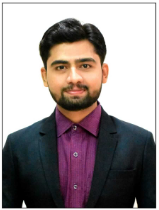 Date of BirthEducational Qualifications:-:-19/05/1993Ph.D (CSE) Pursuing , M. E. (CS& IT), B. E. (CSE)19/05/1993Ph.D (CSE) Pursuing , M. E. (CS& IT), B. E. (CSE)19/05/1993Ph.D (CSE) Pursuing , M. E. (CS& IT), B. E. (CSE)Work Experience (in Yrs.)TeeachingResearchIndustrialOthers4.8---Projects Carried out:-0Patents:-01Research Publications:-20No. of Books published with details:-NILName:-Prof. Samata  V. AthawaleProf. Samata  V. AthawaleProf. Samata  V. AthawaleDate of BirthEducational Qualifications:-:-10/07/1995M. E. (CSIT), B. E. (CSE)10/07/1995M. E. (CSIT), B. E. (CSE)10/07/1995M. E. (CSIT), B. E. (CSE)Work Experience (in Yrs.)TeeachingResearchIndustrialOthers05---Projects Carried out:-0Patents:-NILResearch Publications:-04No. of Books published with details:-NILName:-Prof. Devendra  S. Ingale   Prof. Devendra  S. Ingale   Prof. Devendra  S. Ingale   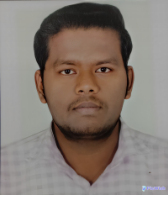 Date of BirthEducational Qualifications:-:-22/02/1998M. E. (CS& IT), B. E. (CSE)22/02/1998M. E. (CS& IT), B. E. (CSE)22/02/1998M. E. (CS& IT), B. E. (CSE)Work Experience (in Yrs.)TeachingResearchIndustrialOthers0.6---Projects Carried out:-06Patents:-NILResearch Publications:-04No. of Books published with details:-NILName:-Prof. Chaya C. GudadeProf. Chaya C. GudadeProf. Chaya C. GudadeDate of BirthEducational Qualifications:-:-27/11/1984M-Tech  (DS), B. E. (CSE)27/11/1984M-Tech  (DS), B. E. (CSE)27/11/1984M-Tech  (DS), B. E. (CSE)Work Experience (in Yrs.)TeeachingResearchIndustrialOthers0.6---Projects Carried out:-0Patents:-NILResearch Publications:-02No. of Books published with details:-NILName:-Prof. Renu K. Pawar Prof. Renu K. Pawar Prof. Renu K. Pawar Date of BirthEducational Qualifications:-:-30/10/1984M. E. (CSIT), B. E. (IT)30/10/1984M. E. (CSIT), B. E. (IT)30/10/1984M. E. (CSIT), B. E. (IT)Work Experience (in Yrs.)TeeachingResearchIndustrialOthers02---Projects Carried out:-02Patents:-NILResearch Publications:-01No. of Books published with details:-NILName:-Prof.  Priti N. Wake Prof.  Priti N. Wake Prof.  Priti N. Wake Date of BirthEducational Qualifications:-:-02/11/1984M. E. (CSE), B. E. (CSE)02/11/1984M. E. (CSE), B. E. (CSE)02/11/1984M. E. (CSE), B. E. (CSE)Work Experience (in Yrs.)TeeachingResearchIndustrialOthers7---Projects Carried out:-02Patents:-NILResearch Publications:-03No. of Books published with details:-NILName:-Prof.  Sachin M. InzalkarProf.  Sachin M. InzalkarProf.  Sachin M. InzalkarDate of BirthEducational Qualifications:-:-21/07/1984M. E. (CSE), B. E. (CSE)21/07/1984M. E. (CSE), B. E. (CSE)21/07/1984M. E. (CSE), B. E. (CSE)Work Experience (in Yrs.)TeeachingResearchIndustrialOthers10---Projects Carried out:-0Patents:-NILResearch Publications:-20No. of Books published with details:-NILName:-Prof.  Snehal  V.  RautProf.  Snehal  V.  RautProf.  Snehal  V.  RautDate of BirthEducational Qualifications:-:-25/03/1987M. E. (CE), M.B.A(HRM), B. E. (CE)25/03/1987M. E. (CE), M.B.A(HRM), B. E. (CE)25/03/1987M. E. (CE), M.B.A(HRM), B. E. (CE)Work Experience (in Yrs.)TeeachingResearchIndustrialOthers0.6 yr-2 yr-Projects Carried out:-0Patents:-NILResearch Publications:-10No. of Books published with details:-NILSr.No.Name QualificationDesignationTeaching Level1Dr. Shrikant Devendra ThakreM.Sc, B.Ed, Ph.DHead & AssociateProfessorUG2Ashvini Dhanraj NakhaleM.Sc (Maths)Asst. ProfessorUG3Harshal Ashokrao NimkarM.Sc. (Maths)B.Ed, Asst. ProfessorUG4Ankit Shyamkumarji DixitM.Sc (Chem)Asst. ProfessorUG5Manoj Pramodrao KhereM.Sc  (Maths)Asst. ProfessorUG6Chetan Gajanan PanchwateM.Sc. (Phy) B.EdAsst. ProfessorUG7Milind Sheshrao BodkheM.E. (PTM), MBA (HR)Asst. ProfessorUG8Nitin Nayaranrao Morey M.E. (Civil)Asst. ProfessorUG9Vaishnavee Dnyaneshwar GuheM.E. (EPS)Asst. ProfessorUG10Deepa Shankarrao Deulkar M.Tech (CSE)Asst. ProfessorUG11Shivani Gajananrao DharmaleM.Tech (EXTC)Asst. ProfessorUG12Neha Sanjay VarmaM.Sc. (Chem)Asst. ProfessorUG13Miss. Deepashree DeshmukhM.Sc, B.EdLecturerDiploma14Miss. Meera RautM.A (English), B.Ed         LecturerDiploma15Ambika R.Sonar                                         M.Sc. (Physics), B.edLecturerDiploma16Miss. Mayuri D. BorkarM.Sc. (Mathematics),B.ed.LecturerDiploma17Dipali Sudhakarrao FadkeM.SC. ChemistryLecturerDiploma18Roshan Tukappa MisalB.E. (Computer Engg.)LecturerDiploma19Raj Ratan BorkarB.E. (Computer Engg.)LecturerDiploma20Ashish A.BurghateB.E. (Computer Engg.)LecturerDiploma21Rushikesh D.BazareB.E. (Computer Engg.)LecturerDiplomaTeachingResearchIndustrialOthers16---------At U.GlevelAt P.GlevelEngineering Physics------MasterPh. D.------International JournalNational JournalInternational ConferenceNational Conference06010201TeachingResearchIndustrialOthers6--1At U.GlevelAt P.GlevelEngineering Math-I                                     Engineering Math-II,                                 Engineering Math-IIIRemedial Mathematics (CoP and IOP)Descrete Mathematics (Diploma)-MasterPh.D---International JournalNational JournalInternational ConferenceNational Conference1---TeachingResearchIndustrialOthers2 years---At U.GlevelAt P.GlevelEngineering Mathematics IEngineering Mathematics IIEngineering Mathematics III-MasterPh.D---International JournalNational JournalInternational ConferenceNational Conference0102--TeachingResearchIndustrialOthers8---At U.GlevelAt P.GlevelENGINEERING CHEMISTRY -MasterPh. D.----International JournalNational JournalInternational ConferenceNational Conference--22TeachingResearchIndustrialOthers9---At U.GlevelAt P.GlevelEngineering  Mathematics  --MasterPh. D.----International JournalNational JournalInternational ConferenceNational Conference1-12TeachingResearchIndustrialOthers3--2At U.GlevelAt P.GlevelEngg. Physics subject On First year engineeringLaser and semiconductors On B.sc semester pattern Classical Mechanics, Nano science and nanotechnology & condensed matter physics Lesson taught On M.Sc physics semester MasterPh. D.1--International JournalNational JournalInternational ConferenceNational Conference----TeachingResearchIndustrialOthers24--02At U.GlevelAt P.GlevelEngineering Drawing.Mechanical Engineering Drawing. Manufacturing process-IManufacturing process-IIAutomobile Engineering.Industrial organization & ManagementCommunication skillsProduction Management NilInternational JournalNational JournalInternational ConferenceNational Conference--410TeachingResearchIndustrialOthers12.5---01---At U.GlevelAt P.GlevelEngineering Mechanics, Strength of Materials, Structural Analysis, Concrete Technology, Structural Design---MasterPh. D.12---International JournalNational JournalInternational ConferenceNational Conference16---0301TeachingResearchIndustrialOthers05 years---At U.GlevelAt P.GlevelBasic Electrical EngineeringMasterPh. D.--International JournalNational JournalInternational ConferenceNational Conference11-1TeachingResearchIndustrialOthers3---At U.GlevelAt P.GlevelComputer programmingMasterPh. D.--International JournalNational JournalInternational ConferenceNational Conference11TeachingResearchIndustrialOthers6 Yrs-----------At U.GlevelAt P.GlevelEDCDigital Communication Analog & Digital Electronics (CSE) Electrical Engineering MasterPh. D.----International JournalNational JournalInternational ConferenceNational Conference41TeachingResearchIndustrialOthers2 years---At U.GlevelAt P.GlevelEngineering Chemistry-MasterPh. D.---International JournalNational JournalInternational ConferenceNational Conference----TeachingResearchIndustrialOthers14At U.GlevelAt P.GlevelAt DiplomalevelEngg. chemistryBasic chemistry,Applied chemistry.MasterPh.D----International JournalNational JournalInternational ConferenceNational Conference--03--05TeachingResearchIndustrialOthers15------At U.GlevelAt P.GlevelAt DiplomalevelCommunication SkillsEnglish,Professional Communication MasterPh.D----International JournalNational JournalInternational ConferenceNational Conference---------TeachingResearchIndustrialOthers5.5------At U.GlevelAt P.GlevelAt DiplomalevelEngg. MathematicsBasic Mathematics,Applied Mathematics.MasterPh.D----International JournalNational JournalInternational ConferenceNational Conference01----02TeachingResearchIndustrialOthers0.3 year------At U.GlevelAt P.GlevelAt DiplomalevelBasic ChemistryMasterPh.D----International JournalNational JournalInternational ConferenceNational Conference--------TeachingResearchIndustrialOthers3.5 Year------At U.GlevelAt P.GlevelAt DiplomalevelEngineering PhysicsBasic Physics,Applied Physics.MasterPh.D----International JournalNational JournalInternational ConferenceNational Conference--------TeachingResearchIndustrialOthers0.3------At U.GlevelAt P.GlevelAt DiplomalevelC-ProgrammingMasterPh.D----International JournalNational JournalInternational ConferenceNational Conference--------TeachingResearchIndustrialOthers--------At U.GlevelAt P.GlevelAt DiplomalevelMasterPh.D----International JournalNational JournalInternational ConferenceNational Conference--------TeachingResearchIndustrialOthers--------At U.GlevelAt P.GlevelAt DiplomalevelMasterPh.D----International JournalNational JournalInternational ConferenceNational Conference--------TeachingResearchIndustrialOthers--------At U.GlevelAt P.GlevelAt DiplomalevelMasterPh.D----International JournalNational JournalInternational ConferenceNational Conference--------Sr. NoCourse YearAdmitted YearFee TypeSC/STSBC/VJ/NT/TFWSOBCOPEN1First Year B.E2023-24Tuition fee0037434748672First Year B.E2023-24Development Fee09133913391333First Year B.E2023-24University Fee3003003003004First Year B.E2023-24Amartya Insurance701701701701TotalTotalTotalTotal100110134/-47568/-85001/-Sr. NoCourse YearAdmitted YearFee TypeSC/STSBC/VJ/NT/TFWSOBCOPEN1First Year M.E2023-24Tuition fee01027451027451027452First Year M.E2023-24Development Fee01325513255132553First Year M.E2023-24University Fee300300300300TotalTotalTotalTotal300116300/-116300/-1,16,300/-Sr. No.Course YearAdmitted YearFee TypeSC/STSBC/VJ/NT/TFWSOBCOPEN01First YearDiploma2023-2024Tuition Fee--23,1824636402First YearDiploma2023-2024Development Fees-46364636463603First YearDiploma2023-2024Amartya Insurance343343343343Total Total 3434979/-28,161/-51,343/-Sr. No.CourseApproval year.No. of seat sanctioned1CIVIL2023602MECH2023603EXTC2023604CSE202360Sr. No.CourseApproval year.No. of seat sanctioned1TREM2023122TEM2023123EXTC2023124CSE202312Sr. No.CourseApproval year.No. of seat sanctioned1CIVIL2023602MECH2023603EXTC202360YEAR-2023-24YEAR-2023-24YEAR-2023-24YEAR-2023-24YEAR-2023-24YEAR-2023-24Sr. No.Subject/CategoryCIVILMECHEXTCCSE1OPEN1011362SC131010213ST11004VJ20225NT42746OBC192623277SBC0105TOTAL49514565SR.NOYEARBRANCHINTAKEADD. STUDENTS1ME- ICIVIL1261ME- IMECH1221ME- ICSE1231ME- IEXTC122TOTALTOTALTOTAL4813Academic Year 2021-22Academic Year 2021-22Academic Year 2021-22Academic Year 2021-22Academic Year 2021-22Academic Year 2021-22Academic Year 2021-22Academic Year 2021-22Academic Year 2021-22Academic Year 2021-22Sr. No.Subject/CategorySubject/CategoryCIVILCIVILEXTCEXTCMECHMECHMECH1OPENOPEN030304 + 01 (TFWS)04 + 01 (TFWS)0505052SCSC181826262424243STST040403030505054VJVJ050504040404045NTNT050503030303036OBCOBC242419191919197SBCSBC01010101000000TotalTotal606060 + 01 (TFWS)60 + 01 (TFWS)606060Academic Year 2022-23Academic Year 2022-23Academic Year 2022-23Academic Year 2022-23Academic Year 2022-23Academic Year 2022-23Academic Year 2022-23Academic Year 2022-23Academic Year 2022-23Sr. No.Subject/CategorySubject/CategoryCIVILCIVILEXTCEXTCMECHMECH1OPENOPEN04 + 01 (TFWS)04 + 01 (TFWS)000006062SCSC2121191920203STST0101020200004VJVJ0404060604045NTNT0303030303036OBCOBC27 + 02 (TFWS)27 + 02 (TFWS)29 + 01 (TFWS)29 + 01 (TFWS)20207SBCSBC000001010707TotalTotal60 + 03 (TFWS)60 + 03 (TFWS)60 + 01 (TFWS)60 + 01 (TFWS)6060Academic Year 2023-24Academic Year 2023-24Academic Year 2023-24Academic Year 2023-24Academic Year 2023-24Academic Year 2023-24Academic Year 2023-24Academic Year 2023-24Sr. No.Subject/CategoryCIVILCIVILEXTCEXTCMECHMECH1OPEN05 + 01(TFWS) + 01(EWS)05 + 01(TFWS) + 01(EWS)050505 + 01(EWS)05 + 01(EWS)2SC1919131321213ST0101010101014VJ0404040407075NT0404030305056OBC25 + 02 (TFWS)25 + 02 (TFWS)33 + 02 (TFWS)33 + 02 (TFWS)21 + 01 (TFWS)21 + 01 (TFWS)7SBC020201010000Total60 + 03(TFWS) + 01(EWS)60 + 03(TFWS) + 01(EWS)60 + 02(TFWS)60 + 02(TFWS)60 + 01(TFWS) + 01(EWS)60 + 01(TFWS) + 01(EWS)1Describe each criterion with its respective weightages i.e. Admission Test, marks in qualifying ExaminationAs Per the Norms of MHT-CET and JEE2Mention the minimum level, if any1 Mark (Positive and Non-Zero Marks.)3Mention cut-off Levels of percentages and Percentile score of the candidates in the admission test for the last three years.Not Applicable4Display marks scored in Test etc, and in aggregate for all candidate who were admitted.Not ApplicableProgramLibraryBooksTitlesJournalsEngineering & Technology24590416584Sr.NoSr.No Civil BranchFrequency1  1Indian Journal of Civil Engineering and Construction Technology 222Indian Journal of Civil Engineering Research and Technology 233Indian Journal of Sustainable Civil Engineering 244International Journal of Advances in Civil Engineering 255International Journal of Civil Engineering 266International Journal of Civil Engineering and Construction Technology 277Technoarete Transactions on Modern civil Engineering and Structural System388International Journal of  Engineering Research in Mechanical and Civil Engineering 399International Journal of Sustainable Civil Engineering (IJSCE)21010Journal of Advanced Research in Civil and Environmental Engineering21111Journal of Civil Engineering and Architecture Engineering31212Journal of Civil Engineering and Technology Research31313Journal of Surveying & Structural  Engineering31414Journal of Construction Engineering and Technology31515Journal of Water Resource Engineering and Pollution Studies    31616Journal of Hydropower and Civil Engineering31717Journal of Structural Engineering, its  Applications & Analysis31818International Journal of Engineering Under Uncertainty: Hazards, Assessment &Mitigation21919Journal of Water Resources and Civil Engineering Technology32020Indian Concrete Journal 12Sr.NoMechanical Engineering211AIMS Energy3222AIMS Materials Science.3233International Journal of Mechanical & Mechatronics Engineering 2244International Journal of Mechanical and Industrial Engineering 2255International Journal of Mechanical and Materials Engineering 2266International Journal of Mechanical Engineering 2277International Journal of Mechanical Engineering and Mechatronics  2288International Journal of Mechanical Engineering and Robotics Research 2299International Journal of Mechanical Engineering Education23010International Journal of Mechanical Sciences 23111Key Engineering Materials33212Journal of Advanced Research in Mechanical Engineering & Technology23313Journal of Automobile Engineering and Technology Research33414Research and Reviews on Experimental and Applied Mechanics33515Journal of Industrial and Mechanical Engineering33616Journal of Mechanical Engineering and Research Developments33717International Journal of Mechanics and Thermodynamics                      23818Journal on Fluid Mechanics and Engineering33919Journal of Current Trends in Machine Design24020Journal on Recent Innovation in Mechanical Engineering and Technology2Sr.No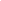 411International Journal of Electronics 2422International Journal of Electronics and Telecommunications2433International Journal of Nanoelectronics and Materials                            2444International Journal of  Power  Electronics  and Technology                    2455Journal of  Electronic & Optical Communication3466Journal of Semiconductor Devices and Circuits 2477Journal of Microelectronics and Solid State Devices 2488International Journal of  Systems, Control & Information Communication                             2499Journal on current trends in Microcontroller Engineering and Applications25010Journal of Microwave Engineering and Technologies (STM)25111Journal of Telecommunication, Switching Systems and Networks  (STM)25212Law, State and Telecommunications Review35313Advances in Wireless and Mobile Communications 25414Indian Journal of Digital Electronic Technologies25515Indian Journal of Electronic Engineering 25616Journal of Advance Research in Microelectronics and VLSI25717Journal of Advance Research in Wireless, Mobile &Telecommunication 25818Journal of Electronic Networks, Devices and Fields25919Journal of Wireless Communication and Simulation 3Sr.NoComputer Science601International Journal of Computer Applications in Technology 2612International Journal of Computer & Applications 2623 Journal of Advancement in Parallel Computing3634Research and Reviews: Advancement in Robotics3645Journal on Recent Innovation in Open Source Developments2656Global Journal of Programming Languages3667Indian Journals Of Computer Science & Engineering2678Journal of Mobile Computing, Communications & Mobile Networks 2689Global EP Journal of Operating system and Techniques36910Recent Trends in Information Technology and its Application37011Journal of Network Security and Data Mining37112Advancement in Image Processing and Pattern Recognition37213Indian J. of Computer Science 67314International Journal of Computing and Digital Systems37415Information Sciences Letters 37516International Journal of Advance Computational Engineering and Networking37617International Journal of Advanced Computer Science and Technology27718International Journal of Engineering and Advanced Technology37819International Journal of Software Engineering & Systems 3Sr.NoMathematics791Indian Journal of Pure and Applied Mathematics 4802Journal of the Indian Mathematics Society 2Sr.NoPhysics811Indian Journal of Pure & Applied Physics 12822Journal of Applied Physics3Sr.NoChemistry831Industrial and Engineering Chemistry Research3842International Journal of Applied Chemistry2Sr. No.LAB Name1.Production Technology2.Measurement System3.Theory of Machines4.Refrigeration & Air Conditioning5.Energy Conversion6.Heat Transfer7.I.C.Engine8.Fluid Power9.Automation Engineering10.CAD LabSr.No.Name of EquipmentsQuantity1Tool Makers Microscope012Autocollimator013Floating Carriage Micrometer014Screw thread micrometer with Anvil Set01Sr.No.Name of Equipment’sQuantity1Pressure measurement test rig012Flow measurement test rig013Speed measurement01Sr.No.Name of Equipment’sQuantity1Static and Dynamic Balancing Appt.12Whirling Shaft Demonstrator1Sr.No.Name of Equipment’sQuantity1Air Conditioning test rig012Electrolux Refrigerator013Water Cooler test rig014ICE plant trainer015Water to water heat pump01Sr.No.Name of Equipment’sQuantity1Single Cylinder Air Compressor012Centrifugal Blower test rig01Sr.No.Name of Equipment’sQuantity1Thermal Conductivity of Metal Rod testing12Emissivity measurement Appt.1Sr.No.Name of Equipment’sQuantity1Single cylinder 4 stroke petrol engine test rig012Single cylinder 4 stroke diesel engine test rig013Four cylinder 4 stroke petrol engine test rig01Sr NoName of EquipmentsQuantity1Pelton Wheel turbine rig012Centrifugal pump test rig013Reciprocating pump014Appratus to find Losses in pipe due tosudden enlargement015Francis Turbine016Kaplan turbine017Hydraulic Ram018Tilting fume019Appratus to find metacentric height01Sr.No.Name of Equipment’sQuantity1CNC Lathe Machine(XL Turn)012CNC Milling Machine(XL Mill)013Robotic Arm01Sr.No.Name of Equipment’sQuantity1Computers systems472SMPS013Projector064Printer05SrLAB Name1Surveying-Lab2Strength of Material-Lab3Reinforced Cement Concrete-Lab4Theory of Structure-Lab5Transportation Engineering -Lab6Building Construction & Material-Lab7Engineering Geology-Lab8Environmental Engineering-Lab9CAD-Lab10Geotechnical Engineering-LabSr. No.Name of EquipmentsQuantity1Automatic Level22Automatic Level (Sokkia)43Cross Staff Optical64Open Cross Staff*105Linoometer compass 3"/Sight36chain - 30 M37Dumpy Level As Per ISI Specification58Electronic Plannimeter19Digitil Plannimeter110Instrument Box311Leveling Staff 5M412Leveling Staff 5M513Metallic Tape 30 M314Measuring Tape 30 M315Measuring Tape 15 M316Measuring Tape (Freeman) 30 M1017Optical Squqre (Brass)1018Prismatic Compass719Plane Table As Per IS Specification520Plumb Bob1021Thedolite522Total Station (Nikon's)1Sr. No.Name of EquipmentQuantity1Universal Testing Machine12Mechanical Extensometer13Shear Test Attachment14Impact Testing Machine15Hardness Testing Machine16Spring Testing Machine1Sr.No.Name of EquipmentQuantity1Aimil Digital CTM 2000kN12Rebound Hammer (NDT)13Vibrating Table14Concrete Mixer Machine15Compaction factor instruments apparatus16CI cube mould 7.1x7.1x7.1cm67Cube mould 15x15x15cm98Lee-chartllier appratus (6set)39Mixing tray 200x150x30mm610Measuring jar capacity1lit.511Platform balance capacity 100kg112Pan2013Slump cone214Seive shaker machine115Sieve, 90mic , 20cm (Brass)216Sieve 80mm, 63mm, 45mm, 31.5mm , 10mm, 6mm, 4.75mm 2.5mm (Brass)117Shieve 600mic, 300mic, 150mic, with lead and pan 20cm (Brass)118Trowel small519Trowel medium520Trowel large521Vicat apparatus (70x80mm dia)222Vibrating machine123Weight Balance capacity 10kg124Vicat apparatus (70x80mm dia)125Beam Mould 100x100x500126Beam Mould 150x150x700127Vernier Calliper 0-150mm128Vernier Calliper 0-300mm129Steel Scale 100cm1Sr.No.Name of EquipmentQuantity1Maxwell's Reciprocal Theorem Verification Instrument12Two Hinged Arch Apparatus13Elastic Properties of Deflected Beam Apparatus14Strain Measurement with strain gauge15Portal Frame Apparatus16Deflection of Truss Apparatus17Behavior of Columns & Struts Apparatus1Sr.No.Name of EquipmentQuantity1Bitumen Penetrometer12Crushing Value Apparatus13Elongation Apparatus14Electronic Balance (300 gm)- ACC 1 mg15Flakiness Index16Hot plate Electric Round Laboratory 8"17Impact Testing18Los Angeles Abrasion Apparatus19Platform balance 5 kg capacity210Softening point Apparatus111Sieve Brass (4.75 mm, 3.3 mm, 2.80 mm, 2.36 mm,2.0 mm, 1.7 mm, 1.4mm, 1.18 mm, 1 mm, 850µ,710µ,600µ,500µ,425µ,355µ,300µ,250µ,212µ,180µ,150µ)2012Sieve Brass (125µ)113Thermometer (Flash and Fire Apparatus)114Thermometer clip for cup115Thermometer316Tar Viscometer117Ductility Testing Machine118Marshall Stability Apparatus119Core Drilling Machine120Benkelman Beam121Bump Integretor122California Bearing Ratio (CBR) Test Appratus123Specific Gravity Balance Appratus1Sr. No.Name of EquipmentsQuantity1Models building door with surrounding frame (6 Set)11a) Fully Panneled Door11b) Half Panneled and Half Glazed Door11c) Sash Door11d) Ledger and Braced Door11e) Flush Door11f) Ventained Door12Models building Window (8 Set)12a) Louvered or Ventained Window12b) Double Hung Window12c) Sliding Window1d) Casement Window1e) Awining Window1f) Hopper Window1g) Bay Window1h) Corner Window13Model of staircase (6 set)1Sr. No.Name of EquipmentsQuantity1Rocks and Mineral Samples-2Charts of Geology83Geological models74Geological Samples Showcase2Sr. No.Name of EquipmentsQuantity1Thermometer 110 oC102Glass rod5kg3GlassTube3kg4Test tube Borosil 6x13 dozens5Test tube Borosil 5x5/82 dozens6Pair of tongs2 dozens7Petri dish1/2 dozen8Petri dish1.5 dozen9Funnel polythene2 dozens10Measuring cylinder 1lit211Measuring cylinder 500ml512Measuring cylinder 100 ml513Measuring cylinder 50 ml514Measuring cylinder 10ml1015Burret 50 ml Boroflow ; (Borosil)5016Glass Beaker 1lit NG517Glass Beaker 1lit borosil518Polythene Beaker 1lit519Glass Beaker 500 ml NG520Glass Beaker 500 ml Borosil521Polythene Beaker 500ml522Glass beaker 250 ml NG723Glass beaker 250 ml Borosil724Polythene 250 ml1025Glass beaker 100ml NG1026Glass beaker 100ml Borosil1027Conical flask 250ml NG1028Conical flask 250ml Borosil1029Conical flask 100ml NG1030Conical flask 100ml Borosil1032Pippette Graduated 10 ml4033Pippette Graduated 25ml1034Reagent container (5litre)1035Reagent container (10litre) for distilled water536Reagent bottle 500ml Narrow mouth N.G.3037Burret stand (size 225 x150mm)1038Burret stand (size 225 x150mm) clamp1039Volumetric flask 100ml NG540Volumetric flask 100ml Borosil5Sr.No.Name of EquipmentsQuantity1Computers26Sr. No.Name of EquipmentQuantity1Consolidation Test Equipment12Soil Permeability Test Equipment13Liquid Limit Kit Hand24Plastic Limit Kit25Shrinkage Limit Kit26Core Cutter Appartus17Unconfined Compression Test (Electric)18Galvnised Iron Tray (10" X 12")19Galvnised Iron Tray (12" X 15")110Seive Brass Frame 20 cm dia111Moisture container box size (2" X 1")112Pycnometer with Stirrer213Stop Watch Digital214Compaction Mould with Base115Electronics balance 20 kg capacity116Electric oven (45 X 45 X 45 cm)117Standard Penitration Test118Triaxial compression test apparatus119Direct Shear Test Apparatus120Hand Operated sampling outfit121Grain Size Appratus by Seiving Method122Alluminium Moisture Box (2" X 2")1023Seive Set G.I. and Brass124Rapid Moisture Meter125Plate Bearing Test126Vane Shear Test127Extractor frame universal128Set of Weights1Sr. No.LAB Name1.Computer Center Lab2.Web Technology Lab3.Data Structure Lab4.Operating System Lab5.Hardware Lab6.DBMS Lab7.Software LabSr. No.Name of EquipmentsQuantity1.PC202.UPS13.Switch2Sr. No.Name of EquipmentsQuantity1.PC202.UPS13.Switch2Sr. No.Name of EquipmentsQuantity1.PC202.UPS13.Switch2Sr. No.Name of EquipmentsQuantity1.PC202.UPS13.Switch2Sr. No.Name of EquipmentsQuantity1.PC202.UPS13.Switch2Sr. No.Name of EquipmentsQuantity1.PC202.UPS13.Switch2Sr. No.LAB Name1Electronic Circuit Lab2Instrumentation & Control Lab3Simulation Lab4Switching & Digital Lab5Communication & Microwave Lab6Electrical Machine Lab7Hardware Lab8Research Lab9PG LabSr. No.Name of EquipmentsQuantity1Klystron bench22Gunn bench2Sr.No.Equipment NameQuantity1Cathode ray Oscilloscope(C.R.O)20Mhz scientech make:caddo 80132Signal Generator scientech make caddo 150013ADC &DAC module IM-09 &IM-1024Digital IC tester scientech make LP-0115Microcontroller Development board with Programmer NV500126Multiplexer 16:1(ST 302)1Sr. No.Name of EquipmentsQuantity1.Microwind3.8 Software tool for VLSI design andSimulation Lab10 copiesSr. No.Name of EquipmentsQuantity1D.C Motor (Lab 1&Lab 2)22A.C.Motor23Motor Generator Set24Rectifier unit2Sr. No.Equipment NameQuantity1Wipro Branded Machine222Samsung ML-1610 Laser Printer13ESCAN Antivirus14HP-8X External SlimMultiform at DVD/CD Writer15Emerson PB 6KVA UPS16D-Link 24 Port Switch17D-Link Cable18D-Link RJ 45 Connector569HP Desktop Dual Core13Sr.No.Equipment NameQuantit y1LDR Kit ( SA -107)12Soldering & Desoldering Pratice Tranier Kit13Display board of SCR,DIAC,TRIAC.UJT14LVDT - Kit ( Omega make ) ICI-90115Measurment of Strain using strain gauge ( SE 1007 )16Temp Trausducer trainer Kit ( ST- 2302)17Disreat Component trainer board18Water Level measurment Trainer Kit ( ST 2309)19Instrumention Emplifier by Omega Model -ETB-218110SCR Stepup Chopper Kit Circuit111SCR Commutation Circuit Scientech : Model : ST -2717112SCR Characterstics Kit ( SA -401)113Inverter Bedford & Parallel Inverter Ckt Scientech Model : ST 2718114CRO : 20 MH Scinentech Make Caddo 801215Function Genertor ( 2 MH ) with Standard accessories5Sr. No.Name of EquipmentsQuantity1Digital storage oscilloscope1Sr. No.LAB Name1Engineering Physics2Engineering Chemistry3Engineering Mechanics4Electrical EngineeringSr. No.Name of EquipmentsQuantity1Cathode Ray Oscilloscope (CRO) Aplab32E/M by bar magnet method complete set up13Four probe method apparatus14He - Ne Laser gun Complete Set Up 2MW15Newton’s Ring apparatus with microscope complete26Sodium vapour  lamp transformer with box andTransformer (Set)37Spectrometer 7” Steel Scalate28Junction Diode Characteristics Apparatus49Hall Effect Complete Set Up1Sr. No.Equipment NameQuantity1Abel's Flash Pt.App22Conductivity Meter23Digital Balance14Hot Plate25Muffle Furnace16Oven17Pensky-Marten Flash Pt28pH METER29Redwood Viscometer No.1210Redwood Viscometer No.22Sr. No.Name of EquipmentsQuantity1Single Purchase Crab Winch12Double Purchase Crab Winch23Flatchers Trolley14Simple Lifting Machine25Simple Zip Crane26Belt Friction Apparatus27Share Leg Apparatus18Fly Wheel With Counter19Simple Supported Beam(Dial Type)110Differential Axel Wheel1College Library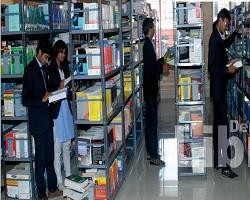 College Bus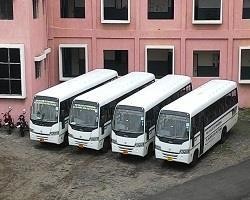 Medical Facility & Ambulance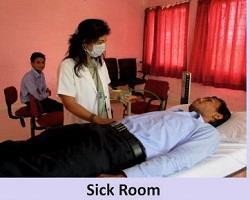 24X7 High Speed Wireless Internet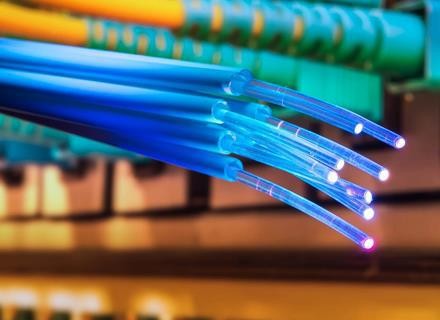      Parking Facility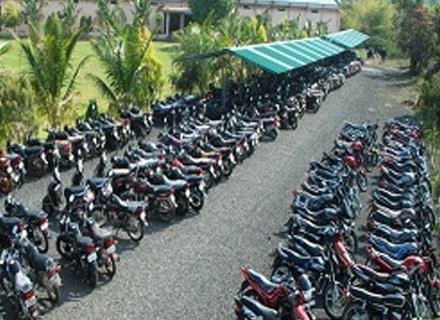        Canteen Facility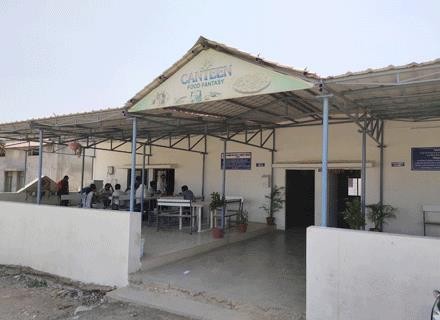 